Melding afschot wild zwijnMelding afschot wild zwijnMelding afschot wild zwijnMelding afschot wild zwijnMelding afschot wild zwijnMelding afschot wild zwijnMelding afschot wild zwijnMelding afschot wild zwijnMelding afschot wild zwijnMelding afschot wild zwijnMelding afschot wild zwijnMelding afschot wild zwijnMelding afschot wild zwijnMelding afschot wild zwijnMelding afschot wild zwijnMelding afschot wild zwijnMelding afschot wild zwijnMelding afschot wild zwijnMelding afschot wild zwijnMelding afschot wild zwijnMelding afschot wild zwijnMelding afschot wild zwijnMelding afschot wild zwijnMelding afschot wild zwijnMelding afschot wild zwijnMelding afschot wild zwijnMelding afschot wild zwijnMelding afschot wild zwijnMelding afschot wild zwijnMelding afschot wild zwijnMelding afschot wild zwijnMelding afschot wild zwijnMelding afschot wild zwijnMelding afschot wild zwijnMelding afschot wild zwijnMelding afschot wild zwijnMelding afschot wild zwijnMelding afschot wild zwijnMelding afschot wild zwijnMelding afschot wild zwijnMelding afschot wild zwijnANB-52-190110ANB-52-190110ANB-52-190110/////////////////////////////////////////////////////////////////////////////////////////////////////////////////////////////////////////////////////////////Dit formulier is ook beschikbaar op: eloket.natuurenbos.be/////////////////////////////////////////////////////////////////////////////////////////////////////////////////////////////////////////////////////////////Dit formulier is ook beschikbaar op: eloket.natuurenbos.be/////////////////////////////////////////////////////////////////////////////////////////////////////////////////////////////////////////////////////////////Dit formulier is ook beschikbaar op: eloket.natuurenbos.be/////////////////////////////////////////////////////////////////////////////////////////////////////////////////////////////////////////////////////////////Dit formulier is ook beschikbaar op: eloket.natuurenbos.be/////////////////////////////////////////////////////////////////////////////////////////////////////////////////////////////////////////////////////////////Dit formulier is ook beschikbaar op: eloket.natuurenbos.be/////////////////////////////////////////////////////////////////////////////////////////////////////////////////////////////////////////////////////////////Dit formulier is ook beschikbaar op: eloket.natuurenbos.be/////////////////////////////////////////////////////////////////////////////////////////////////////////////////////////////////////////////////////////////Dit formulier is ook beschikbaar op: eloket.natuurenbos.be/////////////////////////////////////////////////////////////////////////////////////////////////////////////////////////////////////////////////////////////Dit formulier is ook beschikbaar op: eloket.natuurenbos.be/////////////////////////////////////////////////////////////////////////////////////////////////////////////////////////////////////////////////////////////Dit formulier is ook beschikbaar op: eloket.natuurenbos.be/////////////////////////////////////////////////////////////////////////////////////////////////////////////////////////////////////////////////////////////Dit formulier is ook beschikbaar op: eloket.natuurenbos.be/////////////////////////////////////////////////////////////////////////////////////////////////////////////////////////////////////////////////////////////Dit formulier is ook beschikbaar op: eloket.natuurenbos.be/////////////////////////////////////////////////////////////////////////////////////////////////////////////////////////////////////////////////////////////Dit formulier is ook beschikbaar op: eloket.natuurenbos.be/////////////////////////////////////////////////////////////////////////////////////////////////////////////////////////////////////////////////////////////Dit formulier is ook beschikbaar op: eloket.natuurenbos.be/////////////////////////////////////////////////////////////////////////////////////////////////////////////////////////////////////////////////////////////Dit formulier is ook beschikbaar op: eloket.natuurenbos.be/////////////////////////////////////////////////////////////////////////////////////////////////////////////////////////////////////////////////////////////Dit formulier is ook beschikbaar op: eloket.natuurenbos.be/////////////////////////////////////////////////////////////////////////////////////////////////////////////////////////////////////////////////////////////Dit formulier is ook beschikbaar op: eloket.natuurenbos.be/////////////////////////////////////////////////////////////////////////////////////////////////////////////////////////////////////////////////////////////Dit formulier is ook beschikbaar op: eloket.natuurenbos.be/////////////////////////////////////////////////////////////////////////////////////////////////////////////////////////////////////////////////////////////Dit formulier is ook beschikbaar op: eloket.natuurenbos.be/////////////////////////////////////////////////////////////////////////////////////////////////////////////////////////////////////////////////////////////Dit formulier is ook beschikbaar op: eloket.natuurenbos.be/////////////////////////////////////////////////////////////////////////////////////////////////////////////////////////////////////////////////////////////Dit formulier is ook beschikbaar op: eloket.natuurenbos.be/////////////////////////////////////////////////////////////////////////////////////////////////////////////////////////////////////////////////////////////Dit formulier is ook beschikbaar op: eloket.natuurenbos.be/////////////////////////////////////////////////////////////////////////////////////////////////////////////////////////////////////////////////////////////Dit formulier is ook beschikbaar op: eloket.natuurenbos.be/////////////////////////////////////////////////////////////////////////////////////////////////////////////////////////////////////////////////////////////Dit formulier is ook beschikbaar op: eloket.natuurenbos.be/////////////////////////////////////////////////////////////////////////////////////////////////////////////////////////////////////////////////////////////Dit formulier is ook beschikbaar op: eloket.natuurenbos.be/////////////////////////////////////////////////////////////////////////////////////////////////////////////////////////////////////////////////////////////Dit formulier is ook beschikbaar op: eloket.natuurenbos.be/////////////////////////////////////////////////////////////////////////////////////////////////////////////////////////////////////////////////////////////Dit formulier is ook beschikbaar op: eloket.natuurenbos.be/////////////////////////////////////////////////////////////////////////////////////////////////////////////////////////////////////////////////////////////Dit formulier is ook beschikbaar op: eloket.natuurenbos.be/////////////////////////////////////////////////////////////////////////////////////////////////////////////////////////////////////////////////////////////Dit formulier is ook beschikbaar op: eloket.natuurenbos.be/////////////////////////////////////////////////////////////////////////////////////////////////////////////////////////////////////////////////////////////Dit formulier is ook beschikbaar op: eloket.natuurenbos.be/////////////////////////////////////////////////////////////////////////////////////////////////////////////////////////////////////////////////////////////Dit formulier is ook beschikbaar op: eloket.natuurenbos.be/////////////////////////////////////////////////////////////////////////////////////////////////////////////////////////////////////////////////////////////Dit formulier is ook beschikbaar op: eloket.natuurenbos.be/////////////////////////////////////////////////////////////////////////////////////////////////////////////////////////////////////////////////////////////Dit formulier is ook beschikbaar op: eloket.natuurenbos.be/////////////////////////////////////////////////////////////////////////////////////////////////////////////////////////////////////////////////////////////Dit formulier is ook beschikbaar op: eloket.natuurenbos.be/////////////////////////////////////////////////////////////////////////////////////////////////////////////////////////////////////////////////////////////Dit formulier is ook beschikbaar op: eloket.natuurenbos.be/////////////////////////////////////////////////////////////////////////////////////////////////////////////////////////////////////////////////////////////Dit formulier is ook beschikbaar op: eloket.natuurenbos.be/////////////////////////////////////////////////////////////////////////////////////////////////////////////////////////////////////////////////////////////Dit formulier is ook beschikbaar op: eloket.natuurenbos.be/////////////////////////////////////////////////////////////////////////////////////////////////////////////////////////////////////////////////////////////Dit formulier is ook beschikbaar op: eloket.natuurenbos.be/////////////////////////////////////////////////////////////////////////////////////////////////////////////////////////////////////////////////////////////Dit formulier is ook beschikbaar op: eloket.natuurenbos.be/////////////////////////////////////////////////////////////////////////////////////////////////////////////////////////////////////////////////////////////Dit formulier is ook beschikbaar op: eloket.natuurenbos.be/////////////////////////////////////////////////////////////////////////////////////////////////////////////////////////////////////////////////////////////Dit formulier is ook beschikbaar op: eloket.natuurenbos.be/////////////////////////////////////////////////////////////////////////////////////////////////////////////////////////////////////////////////////////////Dit formulier is ook beschikbaar op: eloket.natuurenbos.be/////////////////////////////////////////////////////////////////////////////////////////////////////////////////////////////////////////////////////////////Dit formulier is ook beschikbaar op: eloket.natuurenbos.be/////////////////////////////////////////////////////////////////////////////////////////////////////////////////////////////////////////////////////////////Dit formulier is ook beschikbaar op: eloket.natuurenbos.be/////////////////////////////////////////////////////////////////////////////////////////////////////////////////////////////////////////////////////////////Dit formulier is ook beschikbaar op: eloket.natuurenbos.be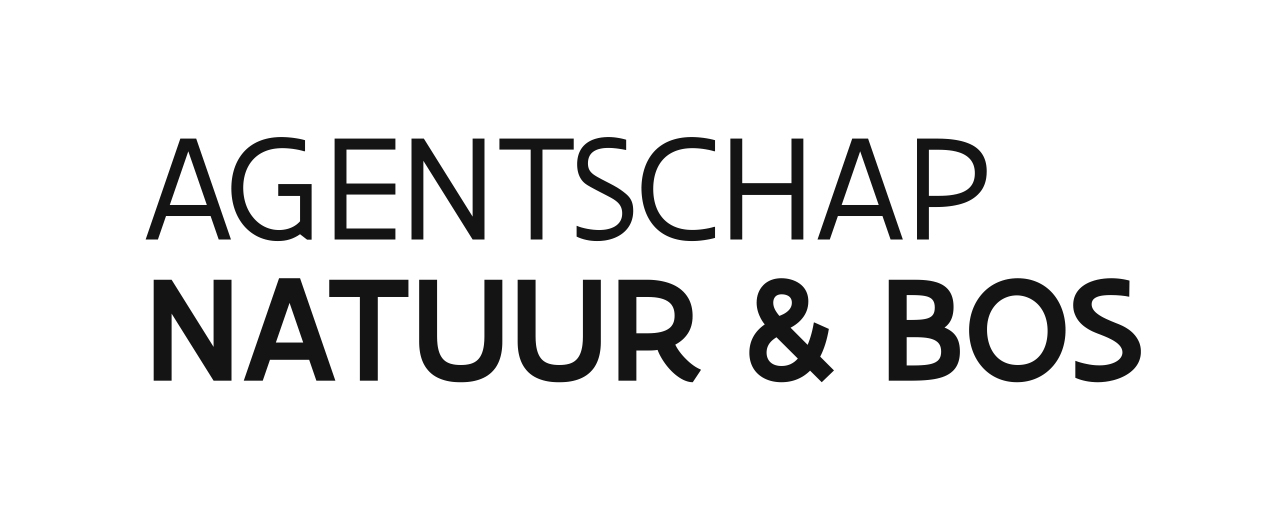 Havenlaan 88 bus 75
1000 BrusselAntwerpen, Limburg en Vlaams-Brabant
T 1700 - jacht.oost.anb@vlaanderen.beOost- en West-Vlaanderen
T 1700 - jacht.west.anb@vlaanderen.beHavenlaan 88 bus 75
1000 BrusselAntwerpen, Limburg en Vlaams-Brabant
T 1700 - jacht.oost.anb@vlaanderen.beOost- en West-Vlaanderen
T 1700 - jacht.west.anb@vlaanderen.beHavenlaan 88 bus 75
1000 BrusselAntwerpen, Limburg en Vlaams-Brabant
T 1700 - jacht.oost.anb@vlaanderen.beOost- en West-Vlaanderen
T 1700 - jacht.west.anb@vlaanderen.beHavenlaan 88 bus 75
1000 BrusselAntwerpen, Limburg en Vlaams-Brabant
T 1700 - jacht.oost.anb@vlaanderen.beOost- en West-Vlaanderen
T 1700 - jacht.west.anb@vlaanderen.beHavenlaan 88 bus 75
1000 BrusselAntwerpen, Limburg en Vlaams-Brabant
T 1700 - jacht.oost.anb@vlaanderen.beOost- en West-Vlaanderen
T 1700 - jacht.west.anb@vlaanderen.beHavenlaan 88 bus 75
1000 BrusselAntwerpen, Limburg en Vlaams-Brabant
T 1700 - jacht.oost.anb@vlaanderen.beOost- en West-Vlaanderen
T 1700 - jacht.west.anb@vlaanderen.beHavenlaan 88 bus 75
1000 BrusselAntwerpen, Limburg en Vlaams-Brabant
T 1700 - jacht.oost.anb@vlaanderen.beOost- en West-Vlaanderen
T 1700 - jacht.west.anb@vlaanderen.beHavenlaan 88 bus 75
1000 BrusselAntwerpen, Limburg en Vlaams-Brabant
T 1700 - jacht.oost.anb@vlaanderen.beOost- en West-Vlaanderen
T 1700 - jacht.west.anb@vlaanderen.beHavenlaan 88 bus 75
1000 BrusselAntwerpen, Limburg en Vlaams-Brabant
T 1700 - jacht.oost.anb@vlaanderen.beOost- en West-Vlaanderen
T 1700 - jacht.west.anb@vlaanderen.beHavenlaan 88 bus 75
1000 BrusselAntwerpen, Limburg en Vlaams-Brabant
T 1700 - jacht.oost.anb@vlaanderen.beOost- en West-Vlaanderen
T 1700 - jacht.west.anb@vlaanderen.beHavenlaan 88 bus 75
1000 BrusselAntwerpen, Limburg en Vlaams-Brabant
T 1700 - jacht.oost.anb@vlaanderen.beOost- en West-Vlaanderen
T 1700 - jacht.west.anb@vlaanderen.beHavenlaan 88 bus 75
1000 BrusselAntwerpen, Limburg en Vlaams-Brabant
T 1700 - jacht.oost.anb@vlaanderen.beOost- en West-Vlaanderen
T 1700 - jacht.west.anb@vlaanderen.beHavenlaan 88 bus 75
1000 BrusselAntwerpen, Limburg en Vlaams-Brabant
T 1700 - jacht.oost.anb@vlaanderen.beOost- en West-Vlaanderen
T 1700 - jacht.west.anb@vlaanderen.beHavenlaan 88 bus 75
1000 BrusselAntwerpen, Limburg en Vlaams-Brabant
T 1700 - jacht.oost.anb@vlaanderen.beOost- en West-Vlaanderen
T 1700 - jacht.west.anb@vlaanderen.beHavenlaan 88 bus 75
1000 BrusselAntwerpen, Limburg en Vlaams-Brabant
T 1700 - jacht.oost.anb@vlaanderen.beOost- en West-Vlaanderen
T 1700 - jacht.west.anb@vlaanderen.beHavenlaan 88 bus 75
1000 BrusselAntwerpen, Limburg en Vlaams-Brabant
T 1700 - jacht.oost.anb@vlaanderen.beOost- en West-Vlaanderen
T 1700 - jacht.west.anb@vlaanderen.beHavenlaan 88 bus 75
1000 BrusselAntwerpen, Limburg en Vlaams-Brabant
T 1700 - jacht.oost.anb@vlaanderen.beOost- en West-Vlaanderen
T 1700 - jacht.west.anb@vlaanderen.beHavenlaan 88 bus 75
1000 BrusselAntwerpen, Limburg en Vlaams-Brabant
T 1700 - jacht.oost.anb@vlaanderen.beOost- en West-Vlaanderen
T 1700 - jacht.west.anb@vlaanderen.beHavenlaan 88 bus 75
1000 BrusselAntwerpen, Limburg en Vlaams-Brabant
T 1700 - jacht.oost.anb@vlaanderen.beOost- en West-Vlaanderen
T 1700 - jacht.west.anb@vlaanderen.beHavenlaan 88 bus 75
1000 BrusselAntwerpen, Limburg en Vlaams-Brabant
T 1700 - jacht.oost.anb@vlaanderen.beOost- en West-Vlaanderen
T 1700 - jacht.west.anb@vlaanderen.beHavenlaan 88 bus 75
1000 BrusselAntwerpen, Limburg en Vlaams-Brabant
T 1700 - jacht.oost.anb@vlaanderen.beOost- en West-Vlaanderen
T 1700 - jacht.west.anb@vlaanderen.beHavenlaan 88 bus 75
1000 BrusselAntwerpen, Limburg en Vlaams-Brabant
T 1700 - jacht.oost.anb@vlaanderen.beOost- en West-Vlaanderen
T 1700 - jacht.west.anb@vlaanderen.beHavenlaan 88 bus 75
1000 BrusselAntwerpen, Limburg en Vlaams-Brabant
T 1700 - jacht.oost.anb@vlaanderen.beOost- en West-Vlaanderen
T 1700 - jacht.west.anb@vlaanderen.beHavenlaan 88 bus 75
1000 BrusselAntwerpen, Limburg en Vlaams-Brabant
T 1700 - jacht.oost.anb@vlaanderen.beOost- en West-Vlaanderen
T 1700 - jacht.west.anb@vlaanderen.beHavenlaan 88 bus 75
1000 BrusselAntwerpen, Limburg en Vlaams-Brabant
T 1700 - jacht.oost.anb@vlaanderen.beOost- en West-Vlaanderen
T 1700 - jacht.west.anb@vlaanderen.beHavenlaan 88 bus 75
1000 BrusselAntwerpen, Limburg en Vlaams-Brabant
T 1700 - jacht.oost.anb@vlaanderen.beOost- en West-Vlaanderen
T 1700 - jacht.west.anb@vlaanderen.beIn te vullen door de behandelende afdelingIn te vullen door de behandelende afdelingIn te vullen door de behandelende afdelingIn te vullen door de behandelende afdelingIn te vullen door de behandelende afdelingIn te vullen door de behandelende afdelingIn te vullen door de behandelende afdelingIn te vullen door de behandelende afdelingIn te vullen door de behandelende afdelingHavenlaan 88 bus 75
1000 BrusselAntwerpen, Limburg en Vlaams-Brabant
T 1700 - jacht.oost.anb@vlaanderen.beOost- en West-Vlaanderen
T 1700 - jacht.west.anb@vlaanderen.beHavenlaan 88 bus 75
1000 BrusselAntwerpen, Limburg en Vlaams-Brabant
T 1700 - jacht.oost.anb@vlaanderen.beOost- en West-Vlaanderen
T 1700 - jacht.west.anb@vlaanderen.beHavenlaan 88 bus 75
1000 BrusselAntwerpen, Limburg en Vlaams-Brabant
T 1700 - jacht.oost.anb@vlaanderen.beOost- en West-Vlaanderen
T 1700 - jacht.west.anb@vlaanderen.beHavenlaan 88 bus 75
1000 BrusselAntwerpen, Limburg en Vlaams-Brabant
T 1700 - jacht.oost.anb@vlaanderen.beOost- en West-Vlaanderen
T 1700 - jacht.west.anb@vlaanderen.beHavenlaan 88 bus 75
1000 BrusselAntwerpen, Limburg en Vlaams-Brabant
T 1700 - jacht.oost.anb@vlaanderen.beOost- en West-Vlaanderen
T 1700 - jacht.west.anb@vlaanderen.beHavenlaan 88 bus 75
1000 BrusselAntwerpen, Limburg en Vlaams-Brabant
T 1700 - jacht.oost.anb@vlaanderen.beOost- en West-Vlaanderen
T 1700 - jacht.west.anb@vlaanderen.beHavenlaan 88 bus 75
1000 BrusselAntwerpen, Limburg en Vlaams-Brabant
T 1700 - jacht.oost.anb@vlaanderen.beOost- en West-Vlaanderen
T 1700 - jacht.west.anb@vlaanderen.beHavenlaan 88 bus 75
1000 BrusselAntwerpen, Limburg en Vlaams-Brabant
T 1700 - jacht.oost.anb@vlaanderen.beOost- en West-Vlaanderen
T 1700 - jacht.west.anb@vlaanderen.beHavenlaan 88 bus 75
1000 BrusselAntwerpen, Limburg en Vlaams-Brabant
T 1700 - jacht.oost.anb@vlaanderen.beOost- en West-Vlaanderen
T 1700 - jacht.west.anb@vlaanderen.beHavenlaan 88 bus 75
1000 BrusselAntwerpen, Limburg en Vlaams-Brabant
T 1700 - jacht.oost.anb@vlaanderen.beOost- en West-Vlaanderen
T 1700 - jacht.west.anb@vlaanderen.beHavenlaan 88 bus 75
1000 BrusselAntwerpen, Limburg en Vlaams-Brabant
T 1700 - jacht.oost.anb@vlaanderen.beOost- en West-Vlaanderen
T 1700 - jacht.west.anb@vlaanderen.beHavenlaan 88 bus 75
1000 BrusselAntwerpen, Limburg en Vlaams-Brabant
T 1700 - jacht.oost.anb@vlaanderen.beOost- en West-Vlaanderen
T 1700 - jacht.west.anb@vlaanderen.beHavenlaan 88 bus 75
1000 BrusselAntwerpen, Limburg en Vlaams-Brabant
T 1700 - jacht.oost.anb@vlaanderen.beOost- en West-Vlaanderen
T 1700 - jacht.west.anb@vlaanderen.beHavenlaan 88 bus 75
1000 BrusselAntwerpen, Limburg en Vlaams-Brabant
T 1700 - jacht.oost.anb@vlaanderen.beOost- en West-Vlaanderen
T 1700 - jacht.west.anb@vlaanderen.beHavenlaan 88 bus 75
1000 BrusselAntwerpen, Limburg en Vlaams-Brabant
T 1700 - jacht.oost.anb@vlaanderen.beOost- en West-Vlaanderen
T 1700 - jacht.west.anb@vlaanderen.beHavenlaan 88 bus 75
1000 BrusselAntwerpen, Limburg en Vlaams-Brabant
T 1700 - jacht.oost.anb@vlaanderen.beOost- en West-Vlaanderen
T 1700 - jacht.west.anb@vlaanderen.beHavenlaan 88 bus 75
1000 BrusselAntwerpen, Limburg en Vlaams-Brabant
T 1700 - jacht.oost.anb@vlaanderen.beOost- en West-Vlaanderen
T 1700 - jacht.west.anb@vlaanderen.beHavenlaan 88 bus 75
1000 BrusselAntwerpen, Limburg en Vlaams-Brabant
T 1700 - jacht.oost.anb@vlaanderen.beOost- en West-Vlaanderen
T 1700 - jacht.west.anb@vlaanderen.beHavenlaan 88 bus 75
1000 BrusselAntwerpen, Limburg en Vlaams-Brabant
T 1700 - jacht.oost.anb@vlaanderen.beOost- en West-Vlaanderen
T 1700 - jacht.west.anb@vlaanderen.beHavenlaan 88 bus 75
1000 BrusselAntwerpen, Limburg en Vlaams-Brabant
T 1700 - jacht.oost.anb@vlaanderen.beOost- en West-Vlaanderen
T 1700 - jacht.west.anb@vlaanderen.beHavenlaan 88 bus 75
1000 BrusselAntwerpen, Limburg en Vlaams-Brabant
T 1700 - jacht.oost.anb@vlaanderen.beOost- en West-Vlaanderen
T 1700 - jacht.west.anb@vlaanderen.beHavenlaan 88 bus 75
1000 BrusselAntwerpen, Limburg en Vlaams-Brabant
T 1700 - jacht.oost.anb@vlaanderen.beOost- en West-Vlaanderen
T 1700 - jacht.west.anb@vlaanderen.beHavenlaan 88 bus 75
1000 BrusselAntwerpen, Limburg en Vlaams-Brabant
T 1700 - jacht.oost.anb@vlaanderen.beOost- en West-Vlaanderen
T 1700 - jacht.west.anb@vlaanderen.beHavenlaan 88 bus 75
1000 BrusselAntwerpen, Limburg en Vlaams-Brabant
T 1700 - jacht.oost.anb@vlaanderen.beOost- en West-Vlaanderen
T 1700 - jacht.west.anb@vlaanderen.beHavenlaan 88 bus 75
1000 BrusselAntwerpen, Limburg en Vlaams-Brabant
T 1700 - jacht.oost.anb@vlaanderen.beOost- en West-Vlaanderen
T 1700 - jacht.west.anb@vlaanderen.beHavenlaan 88 bus 75
1000 BrusselAntwerpen, Limburg en Vlaams-Brabant
T 1700 - jacht.oost.anb@vlaanderen.beOost- en West-Vlaanderen
T 1700 - jacht.west.anb@vlaanderen.beontvangstdatumontvangstdatumontvangstdatumontvangstdatuminvoerdatuminvoerdatuminvoerdatumHavenlaan 88 bus 75
1000 BrusselAntwerpen, Limburg en Vlaams-Brabant
T 1700 - jacht.oost.anb@vlaanderen.beOost- en West-Vlaanderen
T 1700 - jacht.west.anb@vlaanderen.beHavenlaan 88 bus 75
1000 BrusselAntwerpen, Limburg en Vlaams-Brabant
T 1700 - jacht.oost.anb@vlaanderen.beOost- en West-Vlaanderen
T 1700 - jacht.west.anb@vlaanderen.beHavenlaan 88 bus 75
1000 BrusselAntwerpen, Limburg en Vlaams-Brabant
T 1700 - jacht.oost.anb@vlaanderen.beOost- en West-Vlaanderen
T 1700 - jacht.west.anb@vlaanderen.beHavenlaan 88 bus 75
1000 BrusselAntwerpen, Limburg en Vlaams-Brabant
T 1700 - jacht.oost.anb@vlaanderen.beOost- en West-Vlaanderen
T 1700 - jacht.west.anb@vlaanderen.beHavenlaan 88 bus 75
1000 BrusselAntwerpen, Limburg en Vlaams-Brabant
T 1700 - jacht.oost.anb@vlaanderen.beOost- en West-Vlaanderen
T 1700 - jacht.west.anb@vlaanderen.beHavenlaan 88 bus 75
1000 BrusselAntwerpen, Limburg en Vlaams-Brabant
T 1700 - jacht.oost.anb@vlaanderen.beOost- en West-Vlaanderen
T 1700 - jacht.west.anb@vlaanderen.beHavenlaan 88 bus 75
1000 BrusselAntwerpen, Limburg en Vlaams-Brabant
T 1700 - jacht.oost.anb@vlaanderen.beOost- en West-Vlaanderen
T 1700 - jacht.west.anb@vlaanderen.beHavenlaan 88 bus 75
1000 BrusselAntwerpen, Limburg en Vlaams-Brabant
T 1700 - jacht.oost.anb@vlaanderen.beOost- en West-Vlaanderen
T 1700 - jacht.west.anb@vlaanderen.beHavenlaan 88 bus 75
1000 BrusselAntwerpen, Limburg en Vlaams-Brabant
T 1700 - jacht.oost.anb@vlaanderen.beOost- en West-Vlaanderen
T 1700 - jacht.west.anb@vlaanderen.beHavenlaan 88 bus 75
1000 BrusselAntwerpen, Limburg en Vlaams-Brabant
T 1700 - jacht.oost.anb@vlaanderen.beOost- en West-Vlaanderen
T 1700 - jacht.west.anb@vlaanderen.beHavenlaan 88 bus 75
1000 BrusselAntwerpen, Limburg en Vlaams-Brabant
T 1700 - jacht.oost.anb@vlaanderen.beOost- en West-Vlaanderen
T 1700 - jacht.west.anb@vlaanderen.beHavenlaan 88 bus 75
1000 BrusselAntwerpen, Limburg en Vlaams-Brabant
T 1700 - jacht.oost.anb@vlaanderen.beOost- en West-Vlaanderen
T 1700 - jacht.west.anb@vlaanderen.beHavenlaan 88 bus 75
1000 BrusselAntwerpen, Limburg en Vlaams-Brabant
T 1700 - jacht.oost.anb@vlaanderen.beOost- en West-Vlaanderen
T 1700 - jacht.west.anb@vlaanderen.beHavenlaan 88 bus 75
1000 BrusselAntwerpen, Limburg en Vlaams-Brabant
T 1700 - jacht.oost.anb@vlaanderen.beOost- en West-Vlaanderen
T 1700 - jacht.west.anb@vlaanderen.beHavenlaan 88 bus 75
1000 BrusselAntwerpen, Limburg en Vlaams-Brabant
T 1700 - jacht.oost.anb@vlaanderen.beOost- en West-Vlaanderen
T 1700 - jacht.west.anb@vlaanderen.beHavenlaan 88 bus 75
1000 BrusselAntwerpen, Limburg en Vlaams-Brabant
T 1700 - jacht.oost.anb@vlaanderen.beOost- en West-Vlaanderen
T 1700 - jacht.west.anb@vlaanderen.beHavenlaan 88 bus 75
1000 BrusselAntwerpen, Limburg en Vlaams-Brabant
T 1700 - jacht.oost.anb@vlaanderen.beOost- en West-Vlaanderen
T 1700 - jacht.west.anb@vlaanderen.beHavenlaan 88 bus 75
1000 BrusselAntwerpen, Limburg en Vlaams-Brabant
T 1700 - jacht.oost.anb@vlaanderen.beOost- en West-Vlaanderen
T 1700 - jacht.west.anb@vlaanderen.beHavenlaan 88 bus 75
1000 BrusselAntwerpen, Limburg en Vlaams-Brabant
T 1700 - jacht.oost.anb@vlaanderen.beOost- en West-Vlaanderen
T 1700 - jacht.west.anb@vlaanderen.beHavenlaan 88 bus 75
1000 BrusselAntwerpen, Limburg en Vlaams-Brabant
T 1700 - jacht.oost.anb@vlaanderen.beOost- en West-Vlaanderen
T 1700 - jacht.west.anb@vlaanderen.beHavenlaan 88 bus 75
1000 BrusselAntwerpen, Limburg en Vlaams-Brabant
T 1700 - jacht.oost.anb@vlaanderen.beOost- en West-Vlaanderen
T 1700 - jacht.west.anb@vlaanderen.beHavenlaan 88 bus 75
1000 BrusselAntwerpen, Limburg en Vlaams-Brabant
T 1700 - jacht.oost.anb@vlaanderen.beOost- en West-Vlaanderen
T 1700 - jacht.west.anb@vlaanderen.beHavenlaan 88 bus 75
1000 BrusselAntwerpen, Limburg en Vlaams-Brabant
T 1700 - jacht.oost.anb@vlaanderen.beOost- en West-Vlaanderen
T 1700 - jacht.west.anb@vlaanderen.beHavenlaan 88 bus 75
1000 BrusselAntwerpen, Limburg en Vlaams-Brabant
T 1700 - jacht.oost.anb@vlaanderen.beOost- en West-Vlaanderen
T 1700 - jacht.west.anb@vlaanderen.beHavenlaan 88 bus 75
1000 BrusselAntwerpen, Limburg en Vlaams-Brabant
T 1700 - jacht.oost.anb@vlaanderen.beOost- en West-Vlaanderen
T 1700 - jacht.west.anb@vlaanderen.beHavenlaan 88 bus 75
1000 BrusselAntwerpen, Limburg en Vlaams-Brabant
T 1700 - jacht.oost.anb@vlaanderen.beOost- en West-Vlaanderen
T 1700 - jacht.west.anb@vlaanderen.beHavenlaan 88 bus 75
1000 BrusselAntwerpen, Limburg en Vlaams-Brabant
T 1700 - jacht.oost.anb@vlaanderen.beOost- en West-Vlaanderen
T 1700 - jacht.west.anb@vlaanderen.beHavenlaan 88 bus 75
1000 BrusselAntwerpen, Limburg en Vlaams-Brabant
T 1700 - jacht.oost.anb@vlaanderen.beOost- en West-Vlaanderen
T 1700 - jacht.west.anb@vlaanderen.beHavenlaan 88 bus 75
1000 BrusselAntwerpen, Limburg en Vlaams-Brabant
T 1700 - jacht.oost.anb@vlaanderen.beOost- en West-Vlaanderen
T 1700 - jacht.west.anb@vlaanderen.beHavenlaan 88 bus 75
1000 BrusselAntwerpen, Limburg en Vlaams-Brabant
T 1700 - jacht.oost.anb@vlaanderen.beOost- en West-Vlaanderen
T 1700 - jacht.west.anb@vlaanderen.beHavenlaan 88 bus 75
1000 BrusselAntwerpen, Limburg en Vlaams-Brabant
T 1700 - jacht.oost.anb@vlaanderen.beOost- en West-Vlaanderen
T 1700 - jacht.west.anb@vlaanderen.beHavenlaan 88 bus 75
1000 BrusselAntwerpen, Limburg en Vlaams-Brabant
T 1700 - jacht.oost.anb@vlaanderen.beOost- en West-Vlaanderen
T 1700 - jacht.west.anb@vlaanderen.beHavenlaan 88 bus 75
1000 BrusselAntwerpen, Limburg en Vlaams-Brabant
T 1700 - jacht.oost.anb@vlaanderen.beOost- en West-Vlaanderen
T 1700 - jacht.west.anb@vlaanderen.beHavenlaan 88 bus 75
1000 BrusselAntwerpen, Limburg en Vlaams-Brabant
T 1700 - jacht.oost.anb@vlaanderen.beOost- en West-Vlaanderen
T 1700 - jacht.west.anb@vlaanderen.beHavenlaan 88 bus 75
1000 BrusselAntwerpen, Limburg en Vlaams-Brabant
T 1700 - jacht.oost.anb@vlaanderen.beOost- en West-Vlaanderen
T 1700 - jacht.west.anb@vlaanderen.beHavenlaan 88 bus 75
1000 BrusselAntwerpen, Limburg en Vlaams-Brabant
T 1700 - jacht.oost.anb@vlaanderen.beOost- en West-Vlaanderen
T 1700 - jacht.west.anb@vlaanderen.beHavenlaan 88 bus 75
1000 BrusselAntwerpen, Limburg en Vlaams-Brabant
T 1700 - jacht.oost.anb@vlaanderen.beOost- en West-Vlaanderen
T 1700 - jacht.west.anb@vlaanderen.beHavenlaan 88 bus 75
1000 BrusselAntwerpen, Limburg en Vlaams-Brabant
T 1700 - jacht.oost.anb@vlaanderen.beOost- en West-Vlaanderen
T 1700 - jacht.west.anb@vlaanderen.beHavenlaan 88 bus 75
1000 BrusselAntwerpen, Limburg en Vlaams-Brabant
T 1700 - jacht.oost.anb@vlaanderen.beOost- en West-Vlaanderen
T 1700 - jacht.west.anb@vlaanderen.beHavenlaan 88 bus 75
1000 BrusselAntwerpen, Limburg en Vlaams-Brabant
T 1700 - jacht.oost.anb@vlaanderen.beOost- en West-Vlaanderen
T 1700 - jacht.west.anb@vlaanderen.beHavenlaan 88 bus 75
1000 BrusselAntwerpen, Limburg en Vlaams-Brabant
T 1700 - jacht.oost.anb@vlaanderen.beOost- en West-Vlaanderen
T 1700 - jacht.west.anb@vlaanderen.beHavenlaan 88 bus 75
1000 BrusselAntwerpen, Limburg en Vlaams-Brabant
T 1700 - jacht.oost.anb@vlaanderen.beOost- en West-Vlaanderen
T 1700 - jacht.west.anb@vlaanderen.beHavenlaan 88 bus 75
1000 BrusselAntwerpen, Limburg en Vlaams-Brabant
T 1700 - jacht.oost.anb@vlaanderen.beOost- en West-Vlaanderen
T 1700 - jacht.west.anb@vlaanderen.beHavenlaan 88 bus 75
1000 BrusselAntwerpen, Limburg en Vlaams-Brabant
T 1700 - jacht.oost.anb@vlaanderen.beOost- en West-Vlaanderen
T 1700 - jacht.west.anb@vlaanderen.beHavenlaan 88 bus 75
1000 BrusselAntwerpen, Limburg en Vlaams-Brabant
T 1700 - jacht.oost.anb@vlaanderen.beOost- en West-Vlaanderen
T 1700 - jacht.west.anb@vlaanderen.beHavenlaan 88 bus 75
1000 BrusselAntwerpen, Limburg en Vlaams-Brabant
T 1700 - jacht.oost.anb@vlaanderen.beOost- en West-Vlaanderen
T 1700 - jacht.west.anb@vlaanderen.beHavenlaan 88 bus 75
1000 BrusselAntwerpen, Limburg en Vlaams-Brabant
T 1700 - jacht.oost.anb@vlaanderen.beOost- en West-Vlaanderen
T 1700 - jacht.west.anb@vlaanderen.beHavenlaan 88 bus 75
1000 BrusselAntwerpen, Limburg en Vlaams-Brabant
T 1700 - jacht.oost.anb@vlaanderen.beOost- en West-Vlaanderen
T 1700 - jacht.west.anb@vlaanderen.beHavenlaan 88 bus 75
1000 BrusselAntwerpen, Limburg en Vlaams-Brabant
T 1700 - jacht.oost.anb@vlaanderen.beOost- en West-Vlaanderen
T 1700 - jacht.west.anb@vlaanderen.beHavenlaan 88 bus 75
1000 BrusselAntwerpen, Limburg en Vlaams-Brabant
T 1700 - jacht.oost.anb@vlaanderen.beOost- en West-Vlaanderen
T 1700 - jacht.west.anb@vlaanderen.beHavenlaan 88 bus 75
1000 BrusselAntwerpen, Limburg en Vlaams-Brabant
T 1700 - jacht.oost.anb@vlaanderen.beOost- en West-Vlaanderen
T 1700 - jacht.west.anb@vlaanderen.beHavenlaan 88 bus 75
1000 BrusselAntwerpen, Limburg en Vlaams-Brabant
T 1700 - jacht.oost.anb@vlaanderen.beOost- en West-Vlaanderen
T 1700 - jacht.west.anb@vlaanderen.beWaarvoor dient dit formulier?Met dit formulier kunt u het afschot van een wild zwijn melden. Wettelijke grondslagDe wettelijke grondslag voor dit formulier is te vinden in artikel 19, 34 en 47 van het Jachtvoorwaardenbesluit van 25 april 2014. Dat besluit legt op dat u zelf ook een ingevuld exemplaar van deze melding bijhoudt.Waarvoor dient dit formulier?Met dit formulier kunt u het afschot van een wild zwijn melden. Wettelijke grondslagDe wettelijke grondslag voor dit formulier is te vinden in artikel 19, 34 en 47 van het Jachtvoorwaardenbesluit van 25 april 2014. Dat besluit legt op dat u zelf ook een ingevuld exemplaar van deze melding bijhoudt.Waarvoor dient dit formulier?Met dit formulier kunt u het afschot van een wild zwijn melden. Wettelijke grondslagDe wettelijke grondslag voor dit formulier is te vinden in artikel 19, 34 en 47 van het Jachtvoorwaardenbesluit van 25 april 2014. Dat besluit legt op dat u zelf ook een ingevuld exemplaar van deze melding bijhoudt.Waarvoor dient dit formulier?Met dit formulier kunt u het afschot van een wild zwijn melden. Wettelijke grondslagDe wettelijke grondslag voor dit formulier is te vinden in artikel 19, 34 en 47 van het Jachtvoorwaardenbesluit van 25 april 2014. Dat besluit legt op dat u zelf ook een ingevuld exemplaar van deze melding bijhoudt.Waarvoor dient dit formulier?Met dit formulier kunt u het afschot van een wild zwijn melden. Wettelijke grondslagDe wettelijke grondslag voor dit formulier is te vinden in artikel 19, 34 en 47 van het Jachtvoorwaardenbesluit van 25 april 2014. Dat besluit legt op dat u zelf ook een ingevuld exemplaar van deze melding bijhoudt.Waarvoor dient dit formulier?Met dit formulier kunt u het afschot van een wild zwijn melden. Wettelijke grondslagDe wettelijke grondslag voor dit formulier is te vinden in artikel 19, 34 en 47 van het Jachtvoorwaardenbesluit van 25 april 2014. Dat besluit legt op dat u zelf ook een ingevuld exemplaar van deze melding bijhoudt.Waarvoor dient dit formulier?Met dit formulier kunt u het afschot van een wild zwijn melden. Wettelijke grondslagDe wettelijke grondslag voor dit formulier is te vinden in artikel 19, 34 en 47 van het Jachtvoorwaardenbesluit van 25 april 2014. Dat besluit legt op dat u zelf ook een ingevuld exemplaar van deze melding bijhoudt.Waarvoor dient dit formulier?Met dit formulier kunt u het afschot van een wild zwijn melden. Wettelijke grondslagDe wettelijke grondslag voor dit formulier is te vinden in artikel 19, 34 en 47 van het Jachtvoorwaardenbesluit van 25 april 2014. Dat besluit legt op dat u zelf ook een ingevuld exemplaar van deze melding bijhoudt.Waarvoor dient dit formulier?Met dit formulier kunt u het afschot van een wild zwijn melden. Wettelijke grondslagDe wettelijke grondslag voor dit formulier is te vinden in artikel 19, 34 en 47 van het Jachtvoorwaardenbesluit van 25 april 2014. Dat besluit legt op dat u zelf ook een ingevuld exemplaar van deze melding bijhoudt.Waarvoor dient dit formulier?Met dit formulier kunt u het afschot van een wild zwijn melden. Wettelijke grondslagDe wettelijke grondslag voor dit formulier is te vinden in artikel 19, 34 en 47 van het Jachtvoorwaardenbesluit van 25 april 2014. Dat besluit legt op dat u zelf ook een ingevuld exemplaar van deze melding bijhoudt.Waarvoor dient dit formulier?Met dit formulier kunt u het afschot van een wild zwijn melden. Wettelijke grondslagDe wettelijke grondslag voor dit formulier is te vinden in artikel 19, 34 en 47 van het Jachtvoorwaardenbesluit van 25 april 2014. Dat besluit legt op dat u zelf ook een ingevuld exemplaar van deze melding bijhoudt.Waarvoor dient dit formulier?Met dit formulier kunt u het afschot van een wild zwijn melden. Wettelijke grondslagDe wettelijke grondslag voor dit formulier is te vinden in artikel 19, 34 en 47 van het Jachtvoorwaardenbesluit van 25 april 2014. Dat besluit legt op dat u zelf ook een ingevuld exemplaar van deze melding bijhoudt.Waarvoor dient dit formulier?Met dit formulier kunt u het afschot van een wild zwijn melden. Wettelijke grondslagDe wettelijke grondslag voor dit formulier is te vinden in artikel 19, 34 en 47 van het Jachtvoorwaardenbesluit van 25 april 2014. Dat besluit legt op dat u zelf ook een ingevuld exemplaar van deze melding bijhoudt.Waarvoor dient dit formulier?Met dit formulier kunt u het afschot van een wild zwijn melden. Wettelijke grondslagDe wettelijke grondslag voor dit formulier is te vinden in artikel 19, 34 en 47 van het Jachtvoorwaardenbesluit van 25 april 2014. Dat besluit legt op dat u zelf ook een ingevuld exemplaar van deze melding bijhoudt.Waarvoor dient dit formulier?Met dit formulier kunt u het afschot van een wild zwijn melden. Wettelijke grondslagDe wettelijke grondslag voor dit formulier is te vinden in artikel 19, 34 en 47 van het Jachtvoorwaardenbesluit van 25 april 2014. Dat besluit legt op dat u zelf ook een ingevuld exemplaar van deze melding bijhoudt.Waarvoor dient dit formulier?Met dit formulier kunt u het afschot van een wild zwijn melden. Wettelijke grondslagDe wettelijke grondslag voor dit formulier is te vinden in artikel 19, 34 en 47 van het Jachtvoorwaardenbesluit van 25 april 2014. Dat besluit legt op dat u zelf ook een ingevuld exemplaar van deze melding bijhoudt.Waarvoor dient dit formulier?Met dit formulier kunt u het afschot van een wild zwijn melden. Wettelijke grondslagDe wettelijke grondslag voor dit formulier is te vinden in artikel 19, 34 en 47 van het Jachtvoorwaardenbesluit van 25 april 2014. Dat besluit legt op dat u zelf ook een ingevuld exemplaar van deze melding bijhoudt.Waarvoor dient dit formulier?Met dit formulier kunt u het afschot van een wild zwijn melden. Wettelijke grondslagDe wettelijke grondslag voor dit formulier is te vinden in artikel 19, 34 en 47 van het Jachtvoorwaardenbesluit van 25 april 2014. Dat besluit legt op dat u zelf ook een ingevuld exemplaar van deze melding bijhoudt.Waarvoor dient dit formulier?Met dit formulier kunt u het afschot van een wild zwijn melden. Wettelijke grondslagDe wettelijke grondslag voor dit formulier is te vinden in artikel 19, 34 en 47 van het Jachtvoorwaardenbesluit van 25 april 2014. Dat besluit legt op dat u zelf ook een ingevuld exemplaar van deze melding bijhoudt.Waarvoor dient dit formulier?Met dit formulier kunt u het afschot van een wild zwijn melden. Wettelijke grondslagDe wettelijke grondslag voor dit formulier is te vinden in artikel 19, 34 en 47 van het Jachtvoorwaardenbesluit van 25 april 2014. Dat besluit legt op dat u zelf ook een ingevuld exemplaar van deze melding bijhoudt.Waarvoor dient dit formulier?Met dit formulier kunt u het afschot van een wild zwijn melden. Wettelijke grondslagDe wettelijke grondslag voor dit formulier is te vinden in artikel 19, 34 en 47 van het Jachtvoorwaardenbesluit van 25 april 2014. Dat besluit legt op dat u zelf ook een ingevuld exemplaar van deze melding bijhoudt.Waarvoor dient dit formulier?Met dit formulier kunt u het afschot van een wild zwijn melden. Wettelijke grondslagDe wettelijke grondslag voor dit formulier is te vinden in artikel 19, 34 en 47 van het Jachtvoorwaardenbesluit van 25 april 2014. Dat besluit legt op dat u zelf ook een ingevuld exemplaar van deze melding bijhoudt.Waarvoor dient dit formulier?Met dit formulier kunt u het afschot van een wild zwijn melden. Wettelijke grondslagDe wettelijke grondslag voor dit formulier is te vinden in artikel 19, 34 en 47 van het Jachtvoorwaardenbesluit van 25 april 2014. Dat besluit legt op dat u zelf ook een ingevuld exemplaar van deze melding bijhoudt.Waarvoor dient dit formulier?Met dit formulier kunt u het afschot van een wild zwijn melden. Wettelijke grondslagDe wettelijke grondslag voor dit formulier is te vinden in artikel 19, 34 en 47 van het Jachtvoorwaardenbesluit van 25 april 2014. Dat besluit legt op dat u zelf ook een ingevuld exemplaar van deze melding bijhoudt.Waarvoor dient dit formulier?Met dit formulier kunt u het afschot van een wild zwijn melden. Wettelijke grondslagDe wettelijke grondslag voor dit formulier is te vinden in artikel 19, 34 en 47 van het Jachtvoorwaardenbesluit van 25 april 2014. Dat besluit legt op dat u zelf ook een ingevuld exemplaar van deze melding bijhoudt.Waarvoor dient dit formulier?Met dit formulier kunt u het afschot van een wild zwijn melden. Wettelijke grondslagDe wettelijke grondslag voor dit formulier is te vinden in artikel 19, 34 en 47 van het Jachtvoorwaardenbesluit van 25 april 2014. Dat besluit legt op dat u zelf ook een ingevuld exemplaar van deze melding bijhoudt.Waarvoor dient dit formulier?Met dit formulier kunt u het afschot van een wild zwijn melden. Wettelijke grondslagDe wettelijke grondslag voor dit formulier is te vinden in artikel 19, 34 en 47 van het Jachtvoorwaardenbesluit van 25 april 2014. Dat besluit legt op dat u zelf ook een ingevuld exemplaar van deze melding bijhoudt.Waarvoor dient dit formulier?Met dit formulier kunt u het afschot van een wild zwijn melden. Wettelijke grondslagDe wettelijke grondslag voor dit formulier is te vinden in artikel 19, 34 en 47 van het Jachtvoorwaardenbesluit van 25 april 2014. Dat besluit legt op dat u zelf ook een ingevuld exemplaar van deze melding bijhoudt.Waarvoor dient dit formulier?Met dit formulier kunt u het afschot van een wild zwijn melden. Wettelijke grondslagDe wettelijke grondslag voor dit formulier is te vinden in artikel 19, 34 en 47 van het Jachtvoorwaardenbesluit van 25 april 2014. Dat besluit legt op dat u zelf ook een ingevuld exemplaar van deze melding bijhoudt.Waarvoor dient dit formulier?Met dit formulier kunt u het afschot van een wild zwijn melden. Wettelijke grondslagDe wettelijke grondslag voor dit formulier is te vinden in artikel 19, 34 en 47 van het Jachtvoorwaardenbesluit van 25 april 2014. Dat besluit legt op dat u zelf ook een ingevuld exemplaar van deze melding bijhoudt.Waarvoor dient dit formulier?Met dit formulier kunt u het afschot van een wild zwijn melden. Wettelijke grondslagDe wettelijke grondslag voor dit formulier is te vinden in artikel 19, 34 en 47 van het Jachtvoorwaardenbesluit van 25 april 2014. Dat besluit legt op dat u zelf ook een ingevuld exemplaar van deze melding bijhoudt.Waarvoor dient dit formulier?Met dit formulier kunt u het afschot van een wild zwijn melden. Wettelijke grondslagDe wettelijke grondslag voor dit formulier is te vinden in artikel 19, 34 en 47 van het Jachtvoorwaardenbesluit van 25 april 2014. Dat besluit legt op dat u zelf ook een ingevuld exemplaar van deze melding bijhoudt.Waarvoor dient dit formulier?Met dit formulier kunt u het afschot van een wild zwijn melden. Wettelijke grondslagDe wettelijke grondslag voor dit formulier is te vinden in artikel 19, 34 en 47 van het Jachtvoorwaardenbesluit van 25 april 2014. Dat besluit legt op dat u zelf ook een ingevuld exemplaar van deze melding bijhoudt.Waarvoor dient dit formulier?Met dit formulier kunt u het afschot van een wild zwijn melden. Wettelijke grondslagDe wettelijke grondslag voor dit formulier is te vinden in artikel 19, 34 en 47 van het Jachtvoorwaardenbesluit van 25 april 2014. Dat besluit legt op dat u zelf ook een ingevuld exemplaar van deze melding bijhoudt.Waarvoor dient dit formulier?Met dit formulier kunt u het afschot van een wild zwijn melden. Wettelijke grondslagDe wettelijke grondslag voor dit formulier is te vinden in artikel 19, 34 en 47 van het Jachtvoorwaardenbesluit van 25 april 2014. Dat besluit legt op dat u zelf ook een ingevuld exemplaar van deze melding bijhoudt.Waarvoor dient dit formulier?Met dit formulier kunt u het afschot van een wild zwijn melden. Wettelijke grondslagDe wettelijke grondslag voor dit formulier is te vinden in artikel 19, 34 en 47 van het Jachtvoorwaardenbesluit van 25 april 2014. Dat besluit legt op dat u zelf ook een ingevuld exemplaar van deze melding bijhoudt.Waarvoor dient dit formulier?Met dit formulier kunt u het afschot van een wild zwijn melden. Wettelijke grondslagDe wettelijke grondslag voor dit formulier is te vinden in artikel 19, 34 en 47 van het Jachtvoorwaardenbesluit van 25 april 2014. Dat besluit legt op dat u zelf ook een ingevuld exemplaar van deze melding bijhoudt.Waarvoor dient dit formulier?Met dit formulier kunt u het afschot van een wild zwijn melden. Wettelijke grondslagDe wettelijke grondslag voor dit formulier is te vinden in artikel 19, 34 en 47 van het Jachtvoorwaardenbesluit van 25 april 2014. Dat besluit legt op dat u zelf ook een ingevuld exemplaar van deze melding bijhoudt.Waarvoor dient dit formulier?Met dit formulier kunt u het afschot van een wild zwijn melden. Wettelijke grondslagDe wettelijke grondslag voor dit formulier is te vinden in artikel 19, 34 en 47 van het Jachtvoorwaardenbesluit van 25 april 2014. Dat besluit legt op dat u zelf ook een ingevuld exemplaar van deze melding bijhoudt.Waarvoor dient dit formulier?Met dit formulier kunt u het afschot van een wild zwijn melden. Wettelijke grondslagDe wettelijke grondslag voor dit formulier is te vinden in artikel 19, 34 en 47 van het Jachtvoorwaardenbesluit van 25 april 2014. Dat besluit legt op dat u zelf ook een ingevuld exemplaar van deze melding bijhoudt.Waarvoor dient dit formulier?Met dit formulier kunt u het afschot van een wild zwijn melden. Wettelijke grondslagDe wettelijke grondslag voor dit formulier is te vinden in artikel 19, 34 en 47 van het Jachtvoorwaardenbesluit van 25 april 2014. Dat besluit legt op dat u zelf ook een ingevuld exemplaar van deze melding bijhoudt.Waarvoor dient dit formulier?Met dit formulier kunt u het afschot van een wild zwijn melden. Wettelijke grondslagDe wettelijke grondslag voor dit formulier is te vinden in artikel 19, 34 en 47 van het Jachtvoorwaardenbesluit van 25 april 2014. Dat besluit legt op dat u zelf ook een ingevuld exemplaar van deze melding bijhoudt.Waarvoor dient dit formulier?Met dit formulier kunt u het afschot van een wild zwijn melden. Wettelijke grondslagDe wettelijke grondslag voor dit formulier is te vinden in artikel 19, 34 en 47 van het Jachtvoorwaardenbesluit van 25 april 2014. Dat besluit legt op dat u zelf ook een ingevuld exemplaar van deze melding bijhoudt.Waarvoor dient dit formulier?Met dit formulier kunt u het afschot van een wild zwijn melden. Wettelijke grondslagDe wettelijke grondslag voor dit formulier is te vinden in artikel 19, 34 en 47 van het Jachtvoorwaardenbesluit van 25 april 2014. Dat besluit legt op dat u zelf ook een ingevuld exemplaar van deze melding bijhoudt.Gegevens van de indienerGegevens van de indienerGegevens van de indienerGegevens van de indienerGegevens van de indienerGegevens van de indienerGegevens van de indienerGegevens van de indienerGegevens van de indienerGegevens van de indienerGegevens van de indienerGegevens van de indienerGegevens van de indienerGegevens van de indienerGegevens van de indienerGegevens van de indienerGegevens van de indienerGegevens van de indienerGegevens van de indienerGegevens van de indienerGegevens van de indienerGegevens van de indienerGegevens van de indienerGegevens van de indienerGegevens van de indienerGegevens van de indienerGegevens van de indienerGegevens van de indienerGegevens van de indienerGegevens van de indienerGegevens van de indienerGegevens van de indienerGegevens van de indienerGegevens van de indienerGegevens van de indienerGegevens van de indienerGegevens van de indienerGegevens van de indienerGegevens van de indienerGegevens van de indienerGegevens van de indienerGegevens van de indienerGegevens van de indienerGegevens van de indiener1Vul uw persoonlijke gegevens in.Uw geboortedatum hoeft u alleen in te vullen als u niet over een rijksregisternummer beschikt.Vul uw persoonlijke gegevens in.Uw geboortedatum hoeft u alleen in te vullen als u niet over een rijksregisternummer beschikt.Vul uw persoonlijke gegevens in.Uw geboortedatum hoeft u alleen in te vullen als u niet over een rijksregisternummer beschikt.Vul uw persoonlijke gegevens in.Uw geboortedatum hoeft u alleen in te vullen als u niet over een rijksregisternummer beschikt.Vul uw persoonlijke gegevens in.Uw geboortedatum hoeft u alleen in te vullen als u niet over een rijksregisternummer beschikt.Vul uw persoonlijke gegevens in.Uw geboortedatum hoeft u alleen in te vullen als u niet over een rijksregisternummer beschikt.Vul uw persoonlijke gegevens in.Uw geboortedatum hoeft u alleen in te vullen als u niet over een rijksregisternummer beschikt.Vul uw persoonlijke gegevens in.Uw geboortedatum hoeft u alleen in te vullen als u niet over een rijksregisternummer beschikt.Vul uw persoonlijke gegevens in.Uw geboortedatum hoeft u alleen in te vullen als u niet over een rijksregisternummer beschikt.Vul uw persoonlijke gegevens in.Uw geboortedatum hoeft u alleen in te vullen als u niet over een rijksregisternummer beschikt.Vul uw persoonlijke gegevens in.Uw geboortedatum hoeft u alleen in te vullen als u niet over een rijksregisternummer beschikt.Vul uw persoonlijke gegevens in.Uw geboortedatum hoeft u alleen in te vullen als u niet over een rijksregisternummer beschikt.Vul uw persoonlijke gegevens in.Uw geboortedatum hoeft u alleen in te vullen als u niet over een rijksregisternummer beschikt.Vul uw persoonlijke gegevens in.Uw geboortedatum hoeft u alleen in te vullen als u niet over een rijksregisternummer beschikt.Vul uw persoonlijke gegevens in.Uw geboortedatum hoeft u alleen in te vullen als u niet over een rijksregisternummer beschikt.Vul uw persoonlijke gegevens in.Uw geboortedatum hoeft u alleen in te vullen als u niet over een rijksregisternummer beschikt.Vul uw persoonlijke gegevens in.Uw geboortedatum hoeft u alleen in te vullen als u niet over een rijksregisternummer beschikt.Vul uw persoonlijke gegevens in.Uw geboortedatum hoeft u alleen in te vullen als u niet over een rijksregisternummer beschikt.Vul uw persoonlijke gegevens in.Uw geboortedatum hoeft u alleen in te vullen als u niet over een rijksregisternummer beschikt.Vul uw persoonlijke gegevens in.Uw geboortedatum hoeft u alleen in te vullen als u niet over een rijksregisternummer beschikt.Vul uw persoonlijke gegevens in.Uw geboortedatum hoeft u alleen in te vullen als u niet over een rijksregisternummer beschikt.Vul uw persoonlijke gegevens in.Uw geboortedatum hoeft u alleen in te vullen als u niet over een rijksregisternummer beschikt.Vul uw persoonlijke gegevens in.Uw geboortedatum hoeft u alleen in te vullen als u niet over een rijksregisternummer beschikt.Vul uw persoonlijke gegevens in.Uw geboortedatum hoeft u alleen in te vullen als u niet over een rijksregisternummer beschikt.Vul uw persoonlijke gegevens in.Uw geboortedatum hoeft u alleen in te vullen als u niet over een rijksregisternummer beschikt.Vul uw persoonlijke gegevens in.Uw geboortedatum hoeft u alleen in te vullen als u niet over een rijksregisternummer beschikt.Vul uw persoonlijke gegevens in.Uw geboortedatum hoeft u alleen in te vullen als u niet over een rijksregisternummer beschikt.Vul uw persoonlijke gegevens in.Uw geboortedatum hoeft u alleen in te vullen als u niet over een rijksregisternummer beschikt.Vul uw persoonlijke gegevens in.Uw geboortedatum hoeft u alleen in te vullen als u niet over een rijksregisternummer beschikt.Vul uw persoonlijke gegevens in.Uw geboortedatum hoeft u alleen in te vullen als u niet over een rijksregisternummer beschikt.Vul uw persoonlijke gegevens in.Uw geboortedatum hoeft u alleen in te vullen als u niet over een rijksregisternummer beschikt.Vul uw persoonlijke gegevens in.Uw geboortedatum hoeft u alleen in te vullen als u niet over een rijksregisternummer beschikt.Vul uw persoonlijke gegevens in.Uw geboortedatum hoeft u alleen in te vullen als u niet over een rijksregisternummer beschikt.Vul uw persoonlijke gegevens in.Uw geboortedatum hoeft u alleen in te vullen als u niet over een rijksregisternummer beschikt.Vul uw persoonlijke gegevens in.Uw geboortedatum hoeft u alleen in te vullen als u niet over een rijksregisternummer beschikt.Vul uw persoonlijke gegevens in.Uw geboortedatum hoeft u alleen in te vullen als u niet over een rijksregisternummer beschikt.Vul uw persoonlijke gegevens in.Uw geboortedatum hoeft u alleen in te vullen als u niet over een rijksregisternummer beschikt.Vul uw persoonlijke gegevens in.Uw geboortedatum hoeft u alleen in te vullen als u niet over een rijksregisternummer beschikt.Vul uw persoonlijke gegevens in.Uw geboortedatum hoeft u alleen in te vullen als u niet over een rijksregisternummer beschikt.Vul uw persoonlijke gegevens in.Uw geboortedatum hoeft u alleen in te vullen als u niet over een rijksregisternummer beschikt.Vul uw persoonlijke gegevens in.Uw geboortedatum hoeft u alleen in te vullen als u niet over een rijksregisternummer beschikt.Vul uw persoonlijke gegevens in.Uw geboortedatum hoeft u alleen in te vullen als u niet over een rijksregisternummer beschikt.Vul uw persoonlijke gegevens in.Uw geboortedatum hoeft u alleen in te vullen als u niet over een rijksregisternummer beschikt.Vul uw persoonlijke gegevens in.Uw geboortedatum hoeft u alleen in te vullen als u niet over een rijksregisternummer beschikt.nationaliteitnationaliteitnationaliteitnationaliteitnationaliteitnationaliteitnationaliteitnationaliteitrijksregisternummerrijksregisternummerrijksregisternummerrijksregisternummerrijksregisternummerrijksregisternummerrijksregisternummerrijksregisternummer--..geboortedatumgeboortedatumgeboortedatumgeboortedatumgeboortedatumgeboortedatumgeboortedatumgeboortedatumdagdagdagdagmaandmaandmaandmaandjaarjaarjaarvoornaamvoornaamvoornaamvoornaamvoornaamvoornaamvoornaamvoornaamachternaamachternaamachternaamachternaamachternaamachternaamlandlandlandlandlandlandlandlandpostnummerpostnummerpostnummerpostnummerpostnummerpostnummerpostnummerpostnummergemeentegemeentegemeentegemeentegemeentegemeentegemeentegemeentegemeentegemeentegemeentegemeentegemeentegemeentegemeentegemeentestraatstraatstraatstraatstraatstraatstraatstraathuisnummerhuisnummerhuisnummerhuisnummerhuisnummerhuisnummerbusbusbusbustelefoon of gsmtelefoon of gsmtelefoon of gsmtelefoon of gsmtelefoon of gsmtelefoon of gsmtelefoon of gsmtelefoon of gsme-mailadrese-mailadrese-mailadrese-mailadrese-mailadrese-mailadrese-mailadrese-mailadresGegevens van de schutterGegevens van de schutterGegevens van de schutterGegevens van de schutterGegevens van de schutterGegevens van de schutterGegevens van de schutterGegevens van de schutterGegevens van de schutterGegevens van de schutterGegevens van de schutterGegevens van de schutterGegevens van de schutterGegevens van de schutterGegevens van de schutterGegevens van de schutterGegevens van de schutterGegevens van de schutterGegevens van de schutterGegevens van de schutterGegevens van de schutterGegevens van de schutterGegevens van de schutterGegevens van de schutterGegevens van de schutterGegevens van de schutterGegevens van de schutterGegevens van de schutterGegevens van de schutterGegevens van de schutterGegevens van de schutterGegevens van de schutterGegevens van de schutterGegevens van de schutterGegevens van de schutterGegevens van de schutterGegevens van de schutterGegevens van de schutterGegevens van de schutterGegevens van de schutterGegevens van de schutterGegevens van de schutterGegevens van de schutterGegevens van de schutter2Vul de gegevens van de schutter in.Vul de gegevens van de schutter in.Vul de gegevens van de schutter in.Vul de gegevens van de schutter in.Vul de gegevens van de schutter in.Vul de gegevens van de schutter in.Vul de gegevens van de schutter in.Vul de gegevens van de schutter in.Vul de gegevens van de schutter in.Vul de gegevens van de schutter in.Vul de gegevens van de schutter in.Vul de gegevens van de schutter in.Vul de gegevens van de schutter in.Vul de gegevens van de schutter in.Vul de gegevens van de schutter in.Vul de gegevens van de schutter in.Vul de gegevens van de schutter in.Vul de gegevens van de schutter in.Vul de gegevens van de schutter in.Vul de gegevens van de schutter in.Vul de gegevens van de schutter in.Vul de gegevens van de schutter in.Vul de gegevens van de schutter in.Vul de gegevens van de schutter in.Vul de gegevens van de schutter in.Vul de gegevens van de schutter in.Vul de gegevens van de schutter in.Vul de gegevens van de schutter in.Vul de gegevens van de schutter in.Vul de gegevens van de schutter in.Vul de gegevens van de schutter in.Vul de gegevens van de schutter in.Vul de gegevens van de schutter in.Vul de gegevens van de schutter in.Vul de gegevens van de schutter in.Vul de gegevens van de schutter in.Vul de gegevens van de schutter in.Vul de gegevens van de schutter in.Vul de gegevens van de schutter in.Vul de gegevens van de schutter in.Vul de gegevens van de schutter in.Vul de gegevens van de schutter in.Vul de gegevens van de schutter in.Vul de gegevens van de schutter in.voornaamvoornaamvoornaamvoornaamvoornaamvoornaamvoornaamachternaamachternaamachternaamachternaamachternaamachternaamachternaamachternaamachternaamtelefoon of gsmtelefoon of gsmtelefoon of gsmtelefoon of gsmtelefoon of gsmtelefoon of gsmtelefoon of gsmGegevens van het afschotplanGegevens van het afschotplanGegevens van het afschotplanGegevens van het afschotplanGegevens van het afschotplanGegevens van het afschotplanGegevens van het afschotplanGegevens van het afschotplanGegevens van het afschotplanGegevens van het afschotplanGegevens van het afschotplanGegevens van het afschotplanGegevens van het afschotplanGegevens van het afschotplanGegevens van het afschotplanGegevens van het afschotplanGegevens van het afschotplanGegevens van het afschotplanGegevens van het afschotplanGegevens van het afschotplanGegevens van het afschotplanGegevens van het afschotplanGegevens van het afschotplanGegevens van het afschotplanGegevens van het afschotplanGegevens van het afschotplanGegevens van het afschotplanGegevens van het afschotplanGegevens van het afschotplanGegevens van het afschotplanGegevens van het afschotplanGegevens van het afschotplanGegevens van het afschotplanGegevens van het afschotplanGegevens van het afschotplanGegevens van het afschotplanGegevens van het afschotplanGegevens van het afschotplanGegevens van het afschotplanGegevens van het afschotplanGegevens van het afschotplanGegevens van het afschotplanGegevens van het afschotplanGegevens van het afschotplan3Vul het nummer van het afschotplan in.Vul het nummer van het afschotplan in.Vul het nummer van het afschotplan in.Vul het nummer van het afschotplan in.Vul het nummer van het afschotplan in.Vul het nummer van het afschotplan in.Vul het nummer van het afschotplan in.Vul het nummer van het afschotplan in.Vul het nummer van het afschotplan in.Vul het nummer van het afschotplan in.Vul het nummer van het afschotplan in.Vul het nummer van het afschotplan in.Vul het nummer van het afschotplan in.Vul het nummer van het afschotplan in.Vul het nummer van het afschotplan in.Vul het nummer van het afschotplan in.Vul het nummer van het afschotplan in.Vul het nummer van het afschotplan in.Vul het nummer van het afschotplan in.Vul het nummer van het afschotplan in.Vul het nummer van het afschotplan in.Vul het nummer van het afschotplan in.Vul het nummer van het afschotplan in.Vul het nummer van het afschotplan in.Vul het nummer van het afschotplan in.Vul het nummer van het afschotplan in.Vul het nummer van het afschotplan in.Vul het nummer van het afschotplan in.Vul het nummer van het afschotplan in.Vul het nummer van het afschotplan in.Vul het nummer van het afschotplan in.Vul het nummer van het afschotplan in.Vul het nummer van het afschotplan in.Vul het nummer van het afschotplan in.Vul het nummer van het afschotplan in.Vul het nummer van het afschotplan in.Vul het nummer van het afschotplan in.Vul het nummer van het afschotplan in.Vul het nummer van het afschotplan in.Vul het nummer van het afschotplan in.Vul het nummer van het afschotplan in.Vul het nummer van het afschotplan in.Vul het nummer van het afschotplan in.Vul het nummer van het afschotplan in.-WZ-2200--Gegevens van het dierGegevens van het dierGegevens van het dierGegevens van het dierGegevens van het dierGegevens van het dierGegevens van het dierGegevens van het dierGegevens van het dierGegevens van het dierGegevens van het dierGegevens van het dierGegevens van het dierGegevens van het dierGegevens van het dierGegevens van het dierGegevens van het dierGegevens van het dierGegevens van het dierGegevens van het dierGegevens van het dierGegevens van het dierGegevens van het dierGegevens van het dierGegevens van het dierGegevens van het dierGegevens van het dierGegevens van het dierGegevens van het dierGegevens van het dierGegevens van het dierGegevens van het dierGegevens van het dierGegevens van het dierGegevens van het dierGegevens van het dierGegevens van het dierGegevens van het dierGegevens van het dierGegevens van het dierGegevens van het dierGegevens van het dierGegevens van het dierGegevens van het dierGegevens van het dierGegevens van het dierGegevens van het dierGegevens van het dierGegevens van het dierGegevens van het dierGegevens van het dierGegevens van het dierGegevens van het dierGegevens van het dierGegevens van het dierGegevens van het dierGegevens van het dierGegevens van het dierGegevens van het dierGegevens van het dierGegevens van het dierGegevens van het dierGegevens van het dierGegevens van het dierGegevens van het dierGegevens van het dierGegevens van het dierGegevens van het dierGegevens van het dierGegevens van het dierGegevens van het dierGegevens van het dierGegevens van het dierGegevens van het dierGegevens van het dierGegevens van het dierGegevens van het dierGegevens van het dierGegevens van het dierGegevens van het dierGegevens van het dierGegevens van het dier4Vul de datum en het tijdstip in waarop het dier geschoten werd.Vul de datum en het tijdstip in waarop het dier geschoten werd.Vul de datum en het tijdstip in waarop het dier geschoten werd.Vul de datum en het tijdstip in waarop het dier geschoten werd.Vul de datum en het tijdstip in waarop het dier geschoten werd.Vul de datum en het tijdstip in waarop het dier geschoten werd.Vul de datum en het tijdstip in waarop het dier geschoten werd.Vul de datum en het tijdstip in waarop het dier geschoten werd.Vul de datum en het tijdstip in waarop het dier geschoten werd.Vul de datum en het tijdstip in waarop het dier geschoten werd.Vul de datum en het tijdstip in waarop het dier geschoten werd.Vul de datum en het tijdstip in waarop het dier geschoten werd.Vul de datum en het tijdstip in waarop het dier geschoten werd.Vul de datum en het tijdstip in waarop het dier geschoten werd.Vul de datum en het tijdstip in waarop het dier geschoten werd.Vul de datum en het tijdstip in waarop het dier geschoten werd.Vul de datum en het tijdstip in waarop het dier geschoten werd.Vul de datum en het tijdstip in waarop het dier geschoten werd.Vul de datum en het tijdstip in waarop het dier geschoten werd.Vul de datum en het tijdstip in waarop het dier geschoten werd.Vul de datum en het tijdstip in waarop het dier geschoten werd.Vul de datum en het tijdstip in waarop het dier geschoten werd.Vul de datum en het tijdstip in waarop het dier geschoten werd.Vul de datum en het tijdstip in waarop het dier geschoten werd.Vul de datum en het tijdstip in waarop het dier geschoten werd.Vul de datum en het tijdstip in waarop het dier geschoten werd.Vul de datum en het tijdstip in waarop het dier geschoten werd.Vul de datum en het tijdstip in waarop het dier geschoten werd.Vul de datum en het tijdstip in waarop het dier geschoten werd.Vul de datum en het tijdstip in waarop het dier geschoten werd.Vul de datum en het tijdstip in waarop het dier geschoten werd.Vul de datum en het tijdstip in waarop het dier geschoten werd.Vul de datum en het tijdstip in waarop het dier geschoten werd.Vul de datum en het tijdstip in waarop het dier geschoten werd.Vul de datum en het tijdstip in waarop het dier geschoten werd.Vul de datum en het tijdstip in waarop het dier geschoten werd.Vul de datum en het tijdstip in waarop het dier geschoten werd.Vul de datum en het tijdstip in waarop het dier geschoten werd.Vul de datum en het tijdstip in waarop het dier geschoten werd.Vul de datum en het tijdstip in waarop het dier geschoten werd.Vul de datum en het tijdstip in waarop het dier geschoten werd.Vul de datum en het tijdstip in waarop het dier geschoten werd.Vul de datum en het tijdstip in waarop het dier geschoten werd.Vul de datum en het tijdstip in waarop het dier geschoten werd.Vul de datum en het tijdstip in waarop het dier geschoten werd.Vul de datum en het tijdstip in waarop het dier geschoten werd.Vul de datum en het tijdstip in waarop het dier geschoten werd.Vul de datum en het tijdstip in waarop het dier geschoten werd.Vul de datum en het tijdstip in waarop het dier geschoten werd.Vul de datum en het tijdstip in waarop het dier geschoten werd.Vul de datum en het tijdstip in waarop het dier geschoten werd.Vul de datum en het tijdstip in waarop het dier geschoten werd.Vul de datum en het tijdstip in waarop het dier geschoten werd.Vul de datum en het tijdstip in waarop het dier geschoten werd.Vul de datum en het tijdstip in waarop het dier geschoten werd.Vul de datum en het tijdstip in waarop het dier geschoten werd.Vul de datum en het tijdstip in waarop het dier geschoten werd.Vul de datum en het tijdstip in waarop het dier geschoten werd.Vul de datum en het tijdstip in waarop het dier geschoten werd.Vul de datum en het tijdstip in waarop het dier geschoten werd.Vul de datum en het tijdstip in waarop het dier geschoten werd.Vul de datum en het tijdstip in waarop het dier geschoten werd.Vul de datum en het tijdstip in waarop het dier geschoten werd.Vul de datum en het tijdstip in waarop het dier geschoten werd.Vul de datum en het tijdstip in waarop het dier geschoten werd.Vul de datum en het tijdstip in waarop het dier geschoten werd.Vul de datum en het tijdstip in waarop het dier geschoten werd.Vul de datum en het tijdstip in waarop het dier geschoten werd.Vul de datum en het tijdstip in waarop het dier geschoten werd.Vul de datum en het tijdstip in waarop het dier geschoten werd.Vul de datum en het tijdstip in waarop het dier geschoten werd.Vul de datum en het tijdstip in waarop het dier geschoten werd.Vul de datum en het tijdstip in waarop het dier geschoten werd.Vul de datum en het tijdstip in waarop het dier geschoten werd.Vul de datum en het tijdstip in waarop het dier geschoten werd.Vul de datum en het tijdstip in waarop het dier geschoten werd.Vul de datum en het tijdstip in waarop het dier geschoten werd.Vul de datum en het tijdstip in waarop het dier geschoten werd.Vul de datum en het tijdstip in waarop het dier geschoten werd.Vul de datum en het tijdstip in waarop het dier geschoten werd.Vul de datum en het tijdstip in waarop het dier geschoten werd.Vul de datum en het tijdstip in waarop het dier geschoten werd.datumdatumdatumdatumdatumdatumdatumdagdagdagdagmaandmaandmaandmaandmaandmaandmaandmaandmaandjaarjaarjaarjaarjaar200tijdstiptijdstiptijdstiptijdstiptijdstiptijdstiptijdstiptijdstiptijdstiptijdstiptijdstiptijdstiptijdstiptijdstiptijdstiptijdstiptijdstiptijdstiptijdstiptijdstip:uuruuruuruur5Vul het adres in of de XY-coördinaten van de plaats waar het dier geschoten is.Vul het adres in of de XY-coördinaten van de plaats waar het dier geschoten is.Vul het adres in of de XY-coördinaten van de plaats waar het dier geschoten is.Vul het adres in of de XY-coördinaten van de plaats waar het dier geschoten is.Vul het adres in of de XY-coördinaten van de plaats waar het dier geschoten is.Vul het adres in of de XY-coördinaten van de plaats waar het dier geschoten is.Vul het adres in of de XY-coördinaten van de plaats waar het dier geschoten is.Vul het adres in of de XY-coördinaten van de plaats waar het dier geschoten is.Vul het adres in of de XY-coördinaten van de plaats waar het dier geschoten is.Vul het adres in of de XY-coördinaten van de plaats waar het dier geschoten is.Vul het adres in of de XY-coördinaten van de plaats waar het dier geschoten is.Vul het adres in of de XY-coördinaten van de plaats waar het dier geschoten is.Vul het adres in of de XY-coördinaten van de plaats waar het dier geschoten is.Vul het adres in of de XY-coördinaten van de plaats waar het dier geschoten is.Vul het adres in of de XY-coördinaten van de plaats waar het dier geschoten is.Vul het adres in of de XY-coördinaten van de plaats waar het dier geschoten is.Vul het adres in of de XY-coördinaten van de plaats waar het dier geschoten is.Vul het adres in of de XY-coördinaten van de plaats waar het dier geschoten is.Vul het adres in of de XY-coördinaten van de plaats waar het dier geschoten is.Vul het adres in of de XY-coördinaten van de plaats waar het dier geschoten is.Vul het adres in of de XY-coördinaten van de plaats waar het dier geschoten is.Vul het adres in of de XY-coördinaten van de plaats waar het dier geschoten is.Vul het adres in of de XY-coördinaten van de plaats waar het dier geschoten is.Vul het adres in of de XY-coördinaten van de plaats waar het dier geschoten is.Vul het adres in of de XY-coördinaten van de plaats waar het dier geschoten is.Vul het adres in of de XY-coördinaten van de plaats waar het dier geschoten is.Vul het adres in of de XY-coördinaten van de plaats waar het dier geschoten is.Vul het adres in of de XY-coördinaten van de plaats waar het dier geschoten is.Vul het adres in of de XY-coördinaten van de plaats waar het dier geschoten is.Vul het adres in of de XY-coördinaten van de plaats waar het dier geschoten is.Vul het adres in of de XY-coördinaten van de plaats waar het dier geschoten is.Vul het adres in of de XY-coördinaten van de plaats waar het dier geschoten is.Vul het adres in of de XY-coördinaten van de plaats waar het dier geschoten is.Vul het adres in of de XY-coördinaten van de plaats waar het dier geschoten is.Vul het adres in of de XY-coördinaten van de plaats waar het dier geschoten is.Vul het adres in of de XY-coördinaten van de plaats waar het dier geschoten is.Vul het adres in of de XY-coördinaten van de plaats waar het dier geschoten is.Vul het adres in of de XY-coördinaten van de plaats waar het dier geschoten is.Vul het adres in of de XY-coördinaten van de plaats waar het dier geschoten is.Vul het adres in of de XY-coördinaten van de plaats waar het dier geschoten is.Vul het adres in of de XY-coördinaten van de plaats waar het dier geschoten is.Vul het adres in of de XY-coördinaten van de plaats waar het dier geschoten is.Vul het adres in of de XY-coördinaten van de plaats waar het dier geschoten is.Vul het adres in of de XY-coördinaten van de plaats waar het dier geschoten is.Vul het adres in of de XY-coördinaten van de plaats waar het dier geschoten is.Vul het adres in of de XY-coördinaten van de plaats waar het dier geschoten is.Vul het adres in of de XY-coördinaten van de plaats waar het dier geschoten is.Vul het adres in of de XY-coördinaten van de plaats waar het dier geschoten is.Vul het adres in of de XY-coördinaten van de plaats waar het dier geschoten is.Vul het adres in of de XY-coördinaten van de plaats waar het dier geschoten is.Vul het adres in of de XY-coördinaten van de plaats waar het dier geschoten is.Vul het adres in of de XY-coördinaten van de plaats waar het dier geschoten is.Vul het adres in of de XY-coördinaten van de plaats waar het dier geschoten is.Vul het adres in of de XY-coördinaten van de plaats waar het dier geschoten is.Vul het adres in of de XY-coördinaten van de plaats waar het dier geschoten is.Vul het adres in of de XY-coördinaten van de plaats waar het dier geschoten is.Vul het adres in of de XY-coördinaten van de plaats waar het dier geschoten is.Vul het adres in of de XY-coördinaten van de plaats waar het dier geschoten is.Vul het adres in of de XY-coördinaten van de plaats waar het dier geschoten is.Vul het adres in of de XY-coördinaten van de plaats waar het dier geschoten is.Vul het adres in of de XY-coördinaten van de plaats waar het dier geschoten is.Vul het adres in of de XY-coördinaten van de plaats waar het dier geschoten is.Vul het adres in of de XY-coördinaten van de plaats waar het dier geschoten is.Vul het adres in of de XY-coördinaten van de plaats waar het dier geschoten is.Vul het adres in of de XY-coördinaten van de plaats waar het dier geschoten is.Vul het adres in of de XY-coördinaten van de plaats waar het dier geschoten is.Vul het adres in of de XY-coördinaten van de plaats waar het dier geschoten is.Vul het adres in of de XY-coördinaten van de plaats waar het dier geschoten is.Vul het adres in of de XY-coördinaten van de plaats waar het dier geschoten is.Vul het adres in of de XY-coördinaten van de plaats waar het dier geschoten is.Vul het adres in of de XY-coördinaten van de plaats waar het dier geschoten is.Vul het adres in of de XY-coördinaten van de plaats waar het dier geschoten is.Vul het adres in of de XY-coördinaten van de plaats waar het dier geschoten is.Vul het adres in of de XY-coördinaten van de plaats waar het dier geschoten is.Vul het adres in of de XY-coördinaten van de plaats waar het dier geschoten is.Vul het adres in of de XY-coördinaten van de plaats waar het dier geschoten is.Vul het adres in of de XY-coördinaten van de plaats waar het dier geschoten is.Vul het adres in of de XY-coördinaten van de plaats waar het dier geschoten is.Vul het adres in of de XY-coördinaten van de plaats waar het dier geschoten is.Vul het adres in of de XY-coördinaten van de plaats waar het dier geschoten is.Vul het adres in of de XY-coördinaten van de plaats waar het dier geschoten is.Vul het adres in of de XY-coördinaten van de plaats waar het dier geschoten is.postnummerpostnummerpostnummerpostnummerpostnummerpostnummerpostnummerpostnummerpostnummergemeentegemeentegemeentegemeentegemeentegemeentegemeentegemeentegemeentegemeentegemeentegemeentegemeentegemeentegemeentegemeentegemeentegemeentegemeentegemeentegemeentegemeentegemeentegemeentestraatstraatstraatstraatstraatstraatstraatstraatstraatstraatstraathuisnummerhuisnummerhuisnummerhuisnummerhuisnummerhuisnummerhuisnummerhuisnummerhuisnummerhuisnummerhuisnummerhuisnummerhuisnummerhuisnummerhuisnummerhuisnummerhuisnummerhuisnummerhuisnummerhuisnummerbusX-coördinaatX-coördinaatX-coördinaatX-coördinaatX-coördinaatX-coördinaatX-coördinaatX-coördinaatX-coördinaatY-coördinaatY-coördinaatY-coördinaatY-coördinaatY-coördinaatY-coördinaatY-coördinaatY-coördinaatY-coördinaatY-coördinaatY-coördinaatY-coördinaatY-coördinaatY-coördinaat6Vul het labelnummer van het dier in.Vul het labelnummer van het dier in.Vul het labelnummer van het dier in.Vul het labelnummer van het dier in.Vul het labelnummer van het dier in.Vul het labelnummer van het dier in.Vul het labelnummer van het dier in.Vul het labelnummer van het dier in.Vul het labelnummer van het dier in.Vul het labelnummer van het dier in.Vul het labelnummer van het dier in.Vul het labelnummer van het dier in.Vul het labelnummer van het dier in.Vul het labelnummer van het dier in.Vul het labelnummer van het dier in.Vul het labelnummer van het dier in.Vul het labelnummer van het dier in.Vul het labelnummer van het dier in.Vul het labelnummer van het dier in.Vul het labelnummer van het dier in.Vul het labelnummer van het dier in.Vul het labelnummer van het dier in.Vul het labelnummer van het dier in.Vul het labelnummer van het dier in.Vul het labelnummer van het dier in.Vul het labelnummer van het dier in.Vul het labelnummer van het dier in.Vul het labelnummer van het dier in.Vul het labelnummer van het dier in.Vul het labelnummer van het dier in.Vul het labelnummer van het dier in.Vul het labelnummer van het dier in.Vul het labelnummer van het dier in.Vul het labelnummer van het dier in.Vul het labelnummer van het dier in.Vul het labelnummer van het dier in.Vul het labelnummer van het dier in.Vul het labelnummer van het dier in.Vul het labelnummer van het dier in.Vul het labelnummer van het dier in.Vul het labelnummer van het dier in.Vul het labelnummer van het dier in.Vul het labelnummer van het dier in.Vul het labelnummer van het dier in.Vul het labelnummer van het dier in.Vul het labelnummer van het dier in.Vul het labelnummer van het dier in.Vul het labelnummer van het dier in.Vul het labelnummer van het dier in.Vul het labelnummer van het dier in.Vul het labelnummer van het dier in.Vul het labelnummer van het dier in.Vul het labelnummer van het dier in.Vul het labelnummer van het dier in.Vul het labelnummer van het dier in.Vul het labelnummer van het dier in.Vul het labelnummer van het dier in.Vul het labelnummer van het dier in.Vul het labelnummer van het dier in.Vul het labelnummer van het dier in.Vul het labelnummer van het dier in.Vul het labelnummer van het dier in.Vul het labelnummer van het dier in.Vul het labelnummer van het dier in.Vul het labelnummer van het dier in.Vul het labelnummer van het dier in.Vul het labelnummer van het dier in.Vul het labelnummer van het dier in.Vul het labelnummer van het dier in.Vul het labelnummer van het dier in.Vul het labelnummer van het dier in.Vul het labelnummer van het dier in.Vul het labelnummer van het dier in.Vul het labelnummer van het dier in.Vul het labelnummer van het dier in.Vul het labelnummer van het dier in.Vul het labelnummer van het dier in.Vul het labelnummer van het dier in.Vul het labelnummer van het dier in.Vul het labelnummer van het dier in.Vul het labelnummer van het dier in.Vul het labelnummer van het dier in.Vul het labelnummer van het dier in.AANNB22000--WWWWWIIIILLLDDDDZWWIIIIIJJJJJJJNNNN7Kruis aan of het dier alleen of in groep was en vul in voorkomend geval het aantal dieren van de groep in.Kruis aan of het dier alleen of in groep was en vul in voorkomend geval het aantal dieren van de groep in.Kruis aan of het dier alleen of in groep was en vul in voorkomend geval het aantal dieren van de groep in.Kruis aan of het dier alleen of in groep was en vul in voorkomend geval het aantal dieren van de groep in.Kruis aan of het dier alleen of in groep was en vul in voorkomend geval het aantal dieren van de groep in.Kruis aan of het dier alleen of in groep was en vul in voorkomend geval het aantal dieren van de groep in.Kruis aan of het dier alleen of in groep was en vul in voorkomend geval het aantal dieren van de groep in.Kruis aan of het dier alleen of in groep was en vul in voorkomend geval het aantal dieren van de groep in.Kruis aan of het dier alleen of in groep was en vul in voorkomend geval het aantal dieren van de groep in.Kruis aan of het dier alleen of in groep was en vul in voorkomend geval het aantal dieren van de groep in.Kruis aan of het dier alleen of in groep was en vul in voorkomend geval het aantal dieren van de groep in.Kruis aan of het dier alleen of in groep was en vul in voorkomend geval het aantal dieren van de groep in.Kruis aan of het dier alleen of in groep was en vul in voorkomend geval het aantal dieren van de groep in.Kruis aan of het dier alleen of in groep was en vul in voorkomend geval het aantal dieren van de groep in.Kruis aan of het dier alleen of in groep was en vul in voorkomend geval het aantal dieren van de groep in.Kruis aan of het dier alleen of in groep was en vul in voorkomend geval het aantal dieren van de groep in.Kruis aan of het dier alleen of in groep was en vul in voorkomend geval het aantal dieren van de groep in.Kruis aan of het dier alleen of in groep was en vul in voorkomend geval het aantal dieren van de groep in.Kruis aan of het dier alleen of in groep was en vul in voorkomend geval het aantal dieren van de groep in.Kruis aan of het dier alleen of in groep was en vul in voorkomend geval het aantal dieren van de groep in.Kruis aan of het dier alleen of in groep was en vul in voorkomend geval het aantal dieren van de groep in.Kruis aan of het dier alleen of in groep was en vul in voorkomend geval het aantal dieren van de groep in.Kruis aan of het dier alleen of in groep was en vul in voorkomend geval het aantal dieren van de groep in.Kruis aan of het dier alleen of in groep was en vul in voorkomend geval het aantal dieren van de groep in.Kruis aan of het dier alleen of in groep was en vul in voorkomend geval het aantal dieren van de groep in.Kruis aan of het dier alleen of in groep was en vul in voorkomend geval het aantal dieren van de groep in.Kruis aan of het dier alleen of in groep was en vul in voorkomend geval het aantal dieren van de groep in.Kruis aan of het dier alleen of in groep was en vul in voorkomend geval het aantal dieren van de groep in.Kruis aan of het dier alleen of in groep was en vul in voorkomend geval het aantal dieren van de groep in.Kruis aan of het dier alleen of in groep was en vul in voorkomend geval het aantal dieren van de groep in.Kruis aan of het dier alleen of in groep was en vul in voorkomend geval het aantal dieren van de groep in.Kruis aan of het dier alleen of in groep was en vul in voorkomend geval het aantal dieren van de groep in.Kruis aan of het dier alleen of in groep was en vul in voorkomend geval het aantal dieren van de groep in.Kruis aan of het dier alleen of in groep was en vul in voorkomend geval het aantal dieren van de groep in.Kruis aan of het dier alleen of in groep was en vul in voorkomend geval het aantal dieren van de groep in.Kruis aan of het dier alleen of in groep was en vul in voorkomend geval het aantal dieren van de groep in.Kruis aan of het dier alleen of in groep was en vul in voorkomend geval het aantal dieren van de groep in.Kruis aan of het dier alleen of in groep was en vul in voorkomend geval het aantal dieren van de groep in.Kruis aan of het dier alleen of in groep was en vul in voorkomend geval het aantal dieren van de groep in.Kruis aan of het dier alleen of in groep was en vul in voorkomend geval het aantal dieren van de groep in.Kruis aan of het dier alleen of in groep was en vul in voorkomend geval het aantal dieren van de groep in.Kruis aan of het dier alleen of in groep was en vul in voorkomend geval het aantal dieren van de groep in.Kruis aan of het dier alleen of in groep was en vul in voorkomend geval het aantal dieren van de groep in.Kruis aan of het dier alleen of in groep was en vul in voorkomend geval het aantal dieren van de groep in.Kruis aan of het dier alleen of in groep was en vul in voorkomend geval het aantal dieren van de groep in.Kruis aan of het dier alleen of in groep was en vul in voorkomend geval het aantal dieren van de groep in.Kruis aan of het dier alleen of in groep was en vul in voorkomend geval het aantal dieren van de groep in.Kruis aan of het dier alleen of in groep was en vul in voorkomend geval het aantal dieren van de groep in.Kruis aan of het dier alleen of in groep was en vul in voorkomend geval het aantal dieren van de groep in.Kruis aan of het dier alleen of in groep was en vul in voorkomend geval het aantal dieren van de groep in.Kruis aan of het dier alleen of in groep was en vul in voorkomend geval het aantal dieren van de groep in.Kruis aan of het dier alleen of in groep was en vul in voorkomend geval het aantal dieren van de groep in.Kruis aan of het dier alleen of in groep was en vul in voorkomend geval het aantal dieren van de groep in.Kruis aan of het dier alleen of in groep was en vul in voorkomend geval het aantal dieren van de groep in.Kruis aan of het dier alleen of in groep was en vul in voorkomend geval het aantal dieren van de groep in.Kruis aan of het dier alleen of in groep was en vul in voorkomend geval het aantal dieren van de groep in.Kruis aan of het dier alleen of in groep was en vul in voorkomend geval het aantal dieren van de groep in.Kruis aan of het dier alleen of in groep was en vul in voorkomend geval het aantal dieren van de groep in.Kruis aan of het dier alleen of in groep was en vul in voorkomend geval het aantal dieren van de groep in.Kruis aan of het dier alleen of in groep was en vul in voorkomend geval het aantal dieren van de groep in.Kruis aan of het dier alleen of in groep was en vul in voorkomend geval het aantal dieren van de groep in.Kruis aan of het dier alleen of in groep was en vul in voorkomend geval het aantal dieren van de groep in.Kruis aan of het dier alleen of in groep was en vul in voorkomend geval het aantal dieren van de groep in.Kruis aan of het dier alleen of in groep was en vul in voorkomend geval het aantal dieren van de groep in.Kruis aan of het dier alleen of in groep was en vul in voorkomend geval het aantal dieren van de groep in.Kruis aan of het dier alleen of in groep was en vul in voorkomend geval het aantal dieren van de groep in.Kruis aan of het dier alleen of in groep was en vul in voorkomend geval het aantal dieren van de groep in.Kruis aan of het dier alleen of in groep was en vul in voorkomend geval het aantal dieren van de groep in.Kruis aan of het dier alleen of in groep was en vul in voorkomend geval het aantal dieren van de groep in.Kruis aan of het dier alleen of in groep was en vul in voorkomend geval het aantal dieren van de groep in.Kruis aan of het dier alleen of in groep was en vul in voorkomend geval het aantal dieren van de groep in.Kruis aan of het dier alleen of in groep was en vul in voorkomend geval het aantal dieren van de groep in.Kruis aan of het dier alleen of in groep was en vul in voorkomend geval het aantal dieren van de groep in.Kruis aan of het dier alleen of in groep was en vul in voorkomend geval het aantal dieren van de groep in.Kruis aan of het dier alleen of in groep was en vul in voorkomend geval het aantal dieren van de groep in.Kruis aan of het dier alleen of in groep was en vul in voorkomend geval het aantal dieren van de groep in.Kruis aan of het dier alleen of in groep was en vul in voorkomend geval het aantal dieren van de groep in.Kruis aan of het dier alleen of in groep was en vul in voorkomend geval het aantal dieren van de groep in.Kruis aan of het dier alleen of in groep was en vul in voorkomend geval het aantal dieren van de groep in.Kruis aan of het dier alleen of in groep was en vul in voorkomend geval het aantal dieren van de groep in.Kruis aan of het dier alleen of in groep was en vul in voorkomend geval het aantal dieren van de groep in.Kruis aan of het dier alleen of in groep was en vul in voorkomend geval het aantal dieren van de groep in.Kruis aan of het dier alleen of in groep was en vul in voorkomend geval het aantal dieren van de groep in.alleenalleenalleenalleenalleenalleenalleenalleenalleenalleenalleenalleenalleenalleenalleenalleenalleenalleenalleenalleenin een groep vanin een groep vanin een groep vanin een groep vanin een groep vanin een groep vanin een groep vanin een groep vanin een groep vanin een groep vanin een groep vanin een groep vanin een groep vanin een groep vanin een groep vanin een groep vanin een groep vandierendierendierendierendierendierendierendierendierendierendierendierendierendierendierendierendierendierenniet bekendniet bekendniet bekendniet bekendniet bekendniet bekendniet bekendniet bekendniet bekend8Kruis de geschatte leeftijd van het dier aan.Kruis de geschatte leeftijd van het dier aan.Kruis de geschatte leeftijd van het dier aan.Kruis de geschatte leeftijd van het dier aan.Kruis de geschatte leeftijd van het dier aan.Kruis de geschatte leeftijd van het dier aan.Kruis de geschatte leeftijd van het dier aan.Kruis de geschatte leeftijd van het dier aan.Kruis de geschatte leeftijd van het dier aan.Kruis de geschatte leeftijd van het dier aan.Kruis de geschatte leeftijd van het dier aan.Kruis de geschatte leeftijd van het dier aan.Kruis de geschatte leeftijd van het dier aan.Kruis de geschatte leeftijd van het dier aan.Kruis de geschatte leeftijd van het dier aan.Kruis de geschatte leeftijd van het dier aan.Kruis de geschatte leeftijd van het dier aan.Kruis de geschatte leeftijd van het dier aan.Kruis de geschatte leeftijd van het dier aan.Kruis de geschatte leeftijd van het dier aan.Kruis de geschatte leeftijd van het dier aan.Kruis de geschatte leeftijd van het dier aan.Kruis de geschatte leeftijd van het dier aan.Kruis de geschatte leeftijd van het dier aan.Kruis de geschatte leeftijd van het dier aan.Kruis de geschatte leeftijd van het dier aan.Kruis de geschatte leeftijd van het dier aan.Kruis de geschatte leeftijd van het dier aan.Kruis de geschatte leeftijd van het dier aan.Kruis de geschatte leeftijd van het dier aan.Kruis de geschatte leeftijd van het dier aan.Kruis de geschatte leeftijd van het dier aan.Kruis de geschatte leeftijd van het dier aan.Kruis de geschatte leeftijd van het dier aan.Kruis de geschatte leeftijd van het dier aan.Kruis de geschatte leeftijd van het dier aan.Kruis de geschatte leeftijd van het dier aan.Kruis de geschatte leeftijd van het dier aan.Kruis de geschatte leeftijd van het dier aan.Kruis de geschatte leeftijd van het dier aan.Kruis de geschatte leeftijd van het dier aan.Kruis de geschatte leeftijd van het dier aan.Kruis de geschatte leeftijd van het dier aan.Kruis de geschatte leeftijd van het dier aan.Kruis de geschatte leeftijd van het dier aan.Kruis de geschatte leeftijd van het dier aan.Kruis de geschatte leeftijd van het dier aan.Kruis de geschatte leeftijd van het dier aan.Kruis de geschatte leeftijd van het dier aan.Kruis de geschatte leeftijd van het dier aan.Kruis de geschatte leeftijd van het dier aan.Kruis de geschatte leeftijd van het dier aan.Kruis de geschatte leeftijd van het dier aan.Kruis de geschatte leeftijd van het dier aan.Kruis de geschatte leeftijd van het dier aan.Kruis de geschatte leeftijd van het dier aan.Kruis de geschatte leeftijd van het dier aan.Kruis de geschatte leeftijd van het dier aan.Kruis de geschatte leeftijd van het dier aan.Kruis de geschatte leeftijd van het dier aan.Kruis de geschatte leeftijd van het dier aan.Kruis de geschatte leeftijd van het dier aan.Kruis de geschatte leeftijd van het dier aan.Kruis de geschatte leeftijd van het dier aan.Kruis de geschatte leeftijd van het dier aan.Kruis de geschatte leeftijd van het dier aan.Kruis de geschatte leeftijd van het dier aan.Kruis de geschatte leeftijd van het dier aan.Kruis de geschatte leeftijd van het dier aan.Kruis de geschatte leeftijd van het dier aan.Kruis de geschatte leeftijd van het dier aan.Kruis de geschatte leeftijd van het dier aan.Kruis de geschatte leeftijd van het dier aan.Kruis de geschatte leeftijd van het dier aan.Kruis de geschatte leeftijd van het dier aan.Kruis de geschatte leeftijd van het dier aan.Kruis de geschatte leeftijd van het dier aan.Kruis de geschatte leeftijd van het dier aan.Kruis de geschatte leeftijd van het dier aan.Kruis de geschatte leeftijd van het dier aan.Kruis de geschatte leeftijd van het dier aan.Kruis de geschatte leeftijd van het dier aan.Kruis de geschatte leeftijd van het dier aan.frisling (<12 maanden)frisling (<12 maanden)frisling (<12 maanden)frisling (<12 maanden)frisling (<12 maanden)frisling (<12 maanden)frisling (<12 maanden)frisling (<12 maanden)frisling (<12 maanden)frisling (<12 maanden)frisling (<12 maanden)frisling (<12 maanden)frisling (<12 maanden)frisling (<12 maanden)frisling (<12 maanden)frisling (<12 maanden)frisling (<12 maanden)frisling (<12 maanden)frisling (<12 maanden)frisling (<12 maanden)overloper (12-24 maanden)overloper (12-24 maanden)overloper (12-24 maanden)overloper (12-24 maanden)overloper (12-24 maanden)overloper (12-24 maanden)overloper (12-24 maanden)overloper (12-24 maanden)overloper (12-24 maanden)overloper (12-24 maanden)overloper (12-24 maanden)overloper (12-24 maanden)overloper (12-24 maanden)overloper (12-24 maanden)overloper (12-24 maanden)overloper (12-24 maanden)overloper (12-24 maanden)overloper (12-24 maanden)overloper (12-24 maanden)overloper (12-24 maanden)overloper (12-24 maanden)overloper (12-24 maanden)overloper (12-24 maanden)overloper (12-24 maanden)overloper (12-24 maanden)overloper (12-24 maanden)overloper (12-24 maanden)overloper (12-24 maanden)overloper (12-24 maanden)overloper (12-24 maanden)overloper (12-24 maanden)overloper (12-24 maanden)overloper (12-24 maanden)overloper (12-24 maanden)overloper (12-24 maanden)overloper (12-24 maanden)overloper (12-24 maanden)overloper (12-24 maanden)overloper (12-24 maanden)overloper (12-24 maanden)overloper (12-24 maanden)overloper (12-24 maanden)overloper (12-24 maanden)overloper (12-24 maanden)overloper (12-24 maanden)volwassen (>24 maanden)volwassen (>24 maanden)volwassen (>24 maanden)volwassen (>24 maanden)volwassen (>24 maanden)volwassen (>24 maanden)volwassen (>24 maanden)volwassen (>24 maanden)volwassen (>24 maanden)9Kruis het geslacht van het dier aan.Kruis het geslacht van het dier aan.Kruis het geslacht van het dier aan.Kruis het geslacht van het dier aan.Kruis het geslacht van het dier aan.Kruis het geslacht van het dier aan.Kruis het geslacht van het dier aan.Kruis het geslacht van het dier aan.Kruis het geslacht van het dier aan.Kruis het geslacht van het dier aan.Kruis het geslacht van het dier aan.Kruis het geslacht van het dier aan.Kruis het geslacht van het dier aan.Kruis het geslacht van het dier aan.Kruis het geslacht van het dier aan.Kruis het geslacht van het dier aan.Kruis het geslacht van het dier aan.Kruis het geslacht van het dier aan.Kruis het geslacht van het dier aan.Kruis het geslacht van het dier aan.Kruis het geslacht van het dier aan.Kruis het geslacht van het dier aan.Kruis het geslacht van het dier aan.Kruis het geslacht van het dier aan.Kruis het geslacht van het dier aan.Kruis het geslacht van het dier aan.Kruis het geslacht van het dier aan.Kruis het geslacht van het dier aan.Kruis het geslacht van het dier aan.Kruis het geslacht van het dier aan.Kruis het geslacht van het dier aan.Kruis het geslacht van het dier aan.Kruis het geslacht van het dier aan.Kruis het geslacht van het dier aan.Kruis het geslacht van het dier aan.Kruis het geslacht van het dier aan.Kruis het geslacht van het dier aan.Kruis het geslacht van het dier aan.Kruis het geslacht van het dier aan.Kruis het geslacht van het dier aan.Kruis het geslacht van het dier aan.Kruis het geslacht van het dier aan.Kruis het geslacht van het dier aan.Kruis het geslacht van het dier aan.Kruis het geslacht van het dier aan.Kruis het geslacht van het dier aan.Kruis het geslacht van het dier aan.Kruis het geslacht van het dier aan.Kruis het geslacht van het dier aan.Kruis het geslacht van het dier aan.Kruis het geslacht van het dier aan.Kruis het geslacht van het dier aan.Kruis het geslacht van het dier aan.Kruis het geslacht van het dier aan.Kruis het geslacht van het dier aan.Kruis het geslacht van het dier aan.Kruis het geslacht van het dier aan.Kruis het geslacht van het dier aan.Kruis het geslacht van het dier aan.Kruis het geslacht van het dier aan.Kruis het geslacht van het dier aan.Kruis het geslacht van het dier aan.Kruis het geslacht van het dier aan.Kruis het geslacht van het dier aan.Kruis het geslacht van het dier aan.Kruis het geslacht van het dier aan.Kruis het geslacht van het dier aan.Kruis het geslacht van het dier aan.Kruis het geslacht van het dier aan.Kruis het geslacht van het dier aan.Kruis het geslacht van het dier aan.Kruis het geslacht van het dier aan.Kruis het geslacht van het dier aan.Kruis het geslacht van het dier aan.Kruis het geslacht van het dier aan.Kruis het geslacht van het dier aan.Kruis het geslacht van het dier aan.Kruis het geslacht van het dier aan.Kruis het geslacht van het dier aan.Kruis het geslacht van het dier aan.Kruis het geslacht van het dier aan.Kruis het geslacht van het dier aan.Kruis het geslacht van het dier aan.vrouwelijk. Hoeveel embryo’s waren er aanwezig?vrouwelijk. Hoeveel embryo’s waren er aanwezig?vrouwelijk. Hoeveel embryo’s waren er aanwezig?vrouwelijk. Hoeveel embryo’s waren er aanwezig?vrouwelijk. Hoeveel embryo’s waren er aanwezig?vrouwelijk. Hoeveel embryo’s waren er aanwezig?vrouwelijk. Hoeveel embryo’s waren er aanwezig?vrouwelijk. Hoeveel embryo’s waren er aanwezig?vrouwelijk. Hoeveel embryo’s waren er aanwezig?vrouwelijk. Hoeveel embryo’s waren er aanwezig?vrouwelijk. Hoeveel embryo’s waren er aanwezig?vrouwelijk. Hoeveel embryo’s waren er aanwezig?vrouwelijk. Hoeveel embryo’s waren er aanwezig?vrouwelijk. Hoeveel embryo’s waren er aanwezig?vrouwelijk. Hoeveel embryo’s waren er aanwezig?vrouwelijk. Hoeveel embryo’s waren er aanwezig?vrouwelijk. Hoeveel embryo’s waren er aanwezig?vrouwelijk. Hoeveel embryo’s waren er aanwezig?vrouwelijk. Hoeveel embryo’s waren er aanwezig?vrouwelijk. Hoeveel embryo’s waren er aanwezig?vrouwelijk. Hoeveel embryo’s waren er aanwezig?vrouwelijk. Hoeveel embryo’s waren er aanwezig?vrouwelijk. Hoeveel embryo’s waren er aanwezig?vrouwelijk. Hoeveel embryo’s waren er aanwezig?vrouwelijk. Hoeveel embryo’s waren er aanwezig?vrouwelijk. Hoeveel embryo’s waren er aanwezig?vrouwelijk. Hoeveel embryo’s waren er aanwezig?vrouwelijk. Hoeveel embryo’s waren er aanwezig?vrouwelijk. Hoeveel embryo’s waren er aanwezig?vrouwelijk. Hoeveel embryo’s waren er aanwezig?vrouwelijk. Hoeveel embryo’s waren er aanwezig?vrouwelijk. Hoeveel embryo’s waren er aanwezig?vrouwelijk. Hoeveel embryo’s waren er aanwezig?vrouwelijk. Hoeveel embryo’s waren er aanwezig?vrouwelijk. Hoeveel embryo’s waren er aanwezig?vrouwelijk. Hoeveel embryo’s waren er aanwezig?vrouwelijk. Hoeveel embryo’s waren er aanwezig?vrouwelijk. Hoeveel embryo’s waren er aanwezig?vrouwelijk. Hoeveel embryo’s waren er aanwezig?vrouwelijk. Hoeveel embryo’s waren er aanwezig?vrouwelijk. Hoeveel embryo’s waren er aanwezig?vrouwelijk. Hoeveel embryo’s waren er aanwezig?embryo’sembryo’sembryo’sembryo’sembryo’sembryo’sembryo’sembryo’sembryo’sembryo’sembryo’sembryo’sembryo’sembryo’sembryo’sembryo’sembryo’sembryo’sniet bekendniet bekendniet bekendniet bekendniet bekendniet bekendniet bekendniet bekendniet bekendmannelijkmannelijkmannelijkmannelijkmannelijkmannelijkmannelijkmannelijkmannelijkmannelijkmannelijkmannelijkmannelijkmannelijkmannelijkmannelijkmannelijkmannelijkmannelijkmannelijkmannelijkmannelijkmannelijkmannelijkmannelijkmannelijkmannelijkmannelijkmannelijkmannelijkmannelijkmannelijkmannelijkmannelijkmannelijkmannelijkmannelijkmannelijkmannelijkmannelijkmannelijkmannelijkmannelijkmannelijkmannelijkmannelijkmannelijkmannelijkmannelijkmannelijkmannelijkmannelijkmannelijkmannelijkmannelijkmannelijkmannelijkmannelijkmannelijkmannelijkmannelijkmannelijkmannelijkmannelijkmannelijkmannelijkmannelijkmannelijkmannelijkmannelijkmannelijkmannelijkmannelijkmannelijkmannelijkmannelijkmannelijkmannelijkmannelijkmannelijkmannelijk10Vul het ontweid gewicht (leeg met kop) van het dier in.Vul het ontweid gewicht (leeg met kop) van het dier in.Vul het ontweid gewicht (leeg met kop) van het dier in.Vul het ontweid gewicht (leeg met kop) van het dier in.Vul het ontweid gewicht (leeg met kop) van het dier in.Vul het ontweid gewicht (leeg met kop) van het dier in.Vul het ontweid gewicht (leeg met kop) van het dier in.Vul het ontweid gewicht (leeg met kop) van het dier in.Vul het ontweid gewicht (leeg met kop) van het dier in.Vul het ontweid gewicht (leeg met kop) van het dier in.Vul het ontweid gewicht (leeg met kop) van het dier in.Vul het ontweid gewicht (leeg met kop) van het dier in.Vul het ontweid gewicht (leeg met kop) van het dier in.Vul het ontweid gewicht (leeg met kop) van het dier in.Vul het ontweid gewicht (leeg met kop) van het dier in.Vul het ontweid gewicht (leeg met kop) van het dier in.Vul het ontweid gewicht (leeg met kop) van het dier in.Vul het ontweid gewicht (leeg met kop) van het dier in.Vul het ontweid gewicht (leeg met kop) van het dier in.Vul het ontweid gewicht (leeg met kop) van het dier in.Vul het ontweid gewicht (leeg met kop) van het dier in.Vul het ontweid gewicht (leeg met kop) van het dier in.Vul het ontweid gewicht (leeg met kop) van het dier in.Vul het ontweid gewicht (leeg met kop) van het dier in.Vul het ontweid gewicht (leeg met kop) van het dier in.Vul het ontweid gewicht (leeg met kop) van het dier in.Vul het ontweid gewicht (leeg met kop) van het dier in.Vul het ontweid gewicht (leeg met kop) van het dier in.Vul het ontweid gewicht (leeg met kop) van het dier in.Vul het ontweid gewicht (leeg met kop) van het dier in.Vul het ontweid gewicht (leeg met kop) van het dier in.Vul het ontweid gewicht (leeg met kop) van het dier in.Vul het ontweid gewicht (leeg met kop) van het dier in.Vul het ontweid gewicht (leeg met kop) van het dier in.Vul het ontweid gewicht (leeg met kop) van het dier in.Vul het ontweid gewicht (leeg met kop) van het dier in.Vul het ontweid gewicht (leeg met kop) van het dier in.Vul het ontweid gewicht (leeg met kop) van het dier in.Vul het ontweid gewicht (leeg met kop) van het dier in.Vul het ontweid gewicht (leeg met kop) van het dier in.Vul het ontweid gewicht (leeg met kop) van het dier in.Vul het ontweid gewicht (leeg met kop) van het dier in.Vul het ontweid gewicht (leeg met kop) van het dier in.Vul het ontweid gewicht (leeg met kop) van het dier in.Vul het ontweid gewicht (leeg met kop) van het dier in.Vul het ontweid gewicht (leeg met kop) van het dier in.Vul het ontweid gewicht (leeg met kop) van het dier in.Vul het ontweid gewicht (leeg met kop) van het dier in.Vul het ontweid gewicht (leeg met kop) van het dier in.Vul het ontweid gewicht (leeg met kop) van het dier in.Vul het ontweid gewicht (leeg met kop) van het dier in.Vul het ontweid gewicht (leeg met kop) van het dier in.Vul het ontweid gewicht (leeg met kop) van het dier in.Vul het ontweid gewicht (leeg met kop) van het dier in.Vul het ontweid gewicht (leeg met kop) van het dier in.Vul het ontweid gewicht (leeg met kop) van het dier in.Vul het ontweid gewicht (leeg met kop) van het dier in.Vul het ontweid gewicht (leeg met kop) van het dier in.Vul het ontweid gewicht (leeg met kop) van het dier in.Vul het ontweid gewicht (leeg met kop) van het dier in.Vul het ontweid gewicht (leeg met kop) van het dier in.Vul het ontweid gewicht (leeg met kop) van het dier in.Vul het ontweid gewicht (leeg met kop) van het dier in.Vul het ontweid gewicht (leeg met kop) van het dier in.Vul het ontweid gewicht (leeg met kop) van het dier in.Vul het ontweid gewicht (leeg met kop) van het dier in.Vul het ontweid gewicht (leeg met kop) van het dier in.Vul het ontweid gewicht (leeg met kop) van het dier in.Vul het ontweid gewicht (leeg met kop) van het dier in.Vul het ontweid gewicht (leeg met kop) van het dier in.Vul het ontweid gewicht (leeg met kop) van het dier in.Vul het ontweid gewicht (leeg met kop) van het dier in.Vul het ontweid gewicht (leeg met kop) van het dier in.Vul het ontweid gewicht (leeg met kop) van het dier in.Vul het ontweid gewicht (leeg met kop) van het dier in.Vul het ontweid gewicht (leeg met kop) van het dier in.Vul het ontweid gewicht (leeg met kop) van het dier in.Vul het ontweid gewicht (leeg met kop) van het dier in.Vul het ontweid gewicht (leeg met kop) van het dier in.Vul het ontweid gewicht (leeg met kop) van het dier in.Vul het ontweid gewicht (leeg met kop) van het dier in.Vul het ontweid gewicht (leeg met kop) van het dier in.Vul het ontweid gewicht (leeg met kop) van het dier in.,kgkgkgkgkgkgkgkgkgkgkgkgkgkgkgkgkgkgkgkgkgkgkgkgkgkgkgkgkgkgkgkgkgkgkgkgkgkgkgkgkgkgkgkgkgkgkgkgkgkgkgkgkgkgkgkgkgkgkgkgkgkgkgkgkgkgkgkgkgkgkgkgkgkgkg11Kruis aan welke stalen er werden genomen.Kruis aan welke stalen er werden genomen.Kruis aan welke stalen er werden genomen.Kruis aan welke stalen er werden genomen.Kruis aan welke stalen er werden genomen.Kruis aan welke stalen er werden genomen.Kruis aan welke stalen er werden genomen.Kruis aan welke stalen er werden genomen.Kruis aan welke stalen er werden genomen.Kruis aan welke stalen er werden genomen.Kruis aan welke stalen er werden genomen.Kruis aan welke stalen er werden genomen.Kruis aan welke stalen er werden genomen.Kruis aan welke stalen er werden genomen.Kruis aan welke stalen er werden genomen.Kruis aan welke stalen er werden genomen.Kruis aan welke stalen er werden genomen.Kruis aan welke stalen er werden genomen.Kruis aan welke stalen er werden genomen.Kruis aan welke stalen er werden genomen.Kruis aan welke stalen er werden genomen.Kruis aan welke stalen er werden genomen.Kruis aan welke stalen er werden genomen.Kruis aan welke stalen er werden genomen.Kruis aan welke stalen er werden genomen.Kruis aan welke stalen er werden genomen.Kruis aan welke stalen er werden genomen.Kruis aan welke stalen er werden genomen.Kruis aan welke stalen er werden genomen.Kruis aan welke stalen er werden genomen.Kruis aan welke stalen er werden genomen.Kruis aan welke stalen er werden genomen.Kruis aan welke stalen er werden genomen.Kruis aan welke stalen er werden genomen.Kruis aan welke stalen er werden genomen.Kruis aan welke stalen er werden genomen.Kruis aan welke stalen er werden genomen.Kruis aan welke stalen er werden genomen.Kruis aan welke stalen er werden genomen.Kruis aan welke stalen er werden genomen.Kruis aan welke stalen er werden genomen.Kruis aan welke stalen er werden genomen.Kruis aan welke stalen er werden genomen.Kruis aan welke stalen er werden genomen.Kruis aan welke stalen er werden genomen.Kruis aan welke stalen er werden genomen.Kruis aan welke stalen er werden genomen.Kruis aan welke stalen er werden genomen.Kruis aan welke stalen er werden genomen.Kruis aan welke stalen er werden genomen.Kruis aan welke stalen er werden genomen.Kruis aan welke stalen er werden genomen.Kruis aan welke stalen er werden genomen.Kruis aan welke stalen er werden genomen.Kruis aan welke stalen er werden genomen.Kruis aan welke stalen er werden genomen.Kruis aan welke stalen er werden genomen.Kruis aan welke stalen er werden genomen.Kruis aan welke stalen er werden genomen.Kruis aan welke stalen er werden genomen.Kruis aan welke stalen er werden genomen.Kruis aan welke stalen er werden genomen.Kruis aan welke stalen er werden genomen.Kruis aan welke stalen er werden genomen.Kruis aan welke stalen er werden genomen.Kruis aan welke stalen er werden genomen.Kruis aan welke stalen er werden genomen.Kruis aan welke stalen er werden genomen.Kruis aan welke stalen er werden genomen.Kruis aan welke stalen er werden genomen.Kruis aan welke stalen er werden genomen.Kruis aan welke stalen er werden genomen.Kruis aan welke stalen er werden genomen.Kruis aan welke stalen er werden genomen.Kruis aan welke stalen er werden genomen.Kruis aan welke stalen er werden genomen.Kruis aan welke stalen er werden genomen.Kruis aan welke stalen er werden genomen.Kruis aan welke stalen er werden genomen.Kruis aan welke stalen er werden genomen.Kruis aan welke stalen er werden genomen.Kruis aan welke stalen er werden genomen.Kruis aan welke stalen er werden genomen.voortplantingsorganen vrouwelijk diervoortplantingsorganen vrouwelijk diervoortplantingsorganen vrouwelijk diervoortplantingsorganen vrouwelijk diervoortplantingsorganen vrouwelijk diervoortplantingsorganen vrouwelijk diervoortplantingsorganen vrouwelijk diervoortplantingsorganen vrouwelijk diervoortplantingsorganen vrouwelijk diervoortplantingsorganen vrouwelijk diervoortplantingsorganen vrouwelijk diervoortplantingsorganen vrouwelijk diervoortplantingsorganen vrouwelijk diervoortplantingsorganen vrouwelijk diervoortplantingsorganen vrouwelijk diervoortplantingsorganen vrouwelijk diervoortplantingsorganen vrouwelijk diervoortplantingsorganen vrouwelijk diervoortplantingsorganen vrouwelijk diervoortplantingsorganen vrouwelijk diervoortplantingsorganen vrouwelijk diervoortplantingsorganen vrouwelijk diervoortplantingsorganen vrouwelijk diervoortplantingsorganen vrouwelijk diervoortplantingsorganen vrouwelijk diervoortplantingsorganen vrouwelijk diervoortplantingsorganen vrouwelijk diervoortplantingsorganen vrouwelijk diervoortplantingsorganen vrouwelijk diervoortplantingsorganen vrouwelijk diervoortplantingsorganen vrouwelijk diervoortplantingsorganen vrouwelijk diervoortplantingsorganen vrouwelijk diervoortplantingsorganen vrouwelijk diervoortplantingsorganen vrouwelijk diervoortplantingsorganen vrouwelijk diervoortplantingsorganen vrouwelijk diervoortplantingsorganen vrouwelijk diervoortplantingsorganen vrouwelijk dierbloedstaalbloedstaalbloedstaalbloedstaalbloedstaalbloedstaalbloedstaalbloedstaalbloedstaalbloedstaalbloedstaalbloedstaalbloedstaalbloedstaalbloedstaalbloedstaalbloedstaalbloedstaalbloedstaalbloedstaalbloedstaalbloedstaalbloedstaalbloedstaalbloedstaalbloedstaaltonsillentonsillentonsillentonsillentonsillentonsillentonsillentonsillentonsillen12Werden de stalen door een dierenarts genomen?Werden de stalen door een dierenarts genomen?Werden de stalen door een dierenarts genomen?Werden de stalen door een dierenarts genomen?Werden de stalen door een dierenarts genomen?Werden de stalen door een dierenarts genomen?Werden de stalen door een dierenarts genomen?Werden de stalen door een dierenarts genomen?Werden de stalen door een dierenarts genomen?Werden de stalen door een dierenarts genomen?Werden de stalen door een dierenarts genomen?Werden de stalen door een dierenarts genomen?Werden de stalen door een dierenarts genomen?Werden de stalen door een dierenarts genomen?Werden de stalen door een dierenarts genomen?Werden de stalen door een dierenarts genomen?Werden de stalen door een dierenarts genomen?Werden de stalen door een dierenarts genomen?Werden de stalen door een dierenarts genomen?Werden de stalen door een dierenarts genomen?Werden de stalen door een dierenarts genomen?Werden de stalen door een dierenarts genomen?Werden de stalen door een dierenarts genomen?Werden de stalen door een dierenarts genomen?Werden de stalen door een dierenarts genomen?Werden de stalen door een dierenarts genomen?Werden de stalen door een dierenarts genomen?Werden de stalen door een dierenarts genomen?Werden de stalen door een dierenarts genomen?Werden de stalen door een dierenarts genomen?Werden de stalen door een dierenarts genomen?Werden de stalen door een dierenarts genomen?Werden de stalen door een dierenarts genomen?Werden de stalen door een dierenarts genomen?Werden de stalen door een dierenarts genomen?Werden de stalen door een dierenarts genomen?Werden de stalen door een dierenarts genomen?Werden de stalen door een dierenarts genomen?Werden de stalen door een dierenarts genomen?Werden de stalen door een dierenarts genomen?Werden de stalen door een dierenarts genomen?Werden de stalen door een dierenarts genomen?Werden de stalen door een dierenarts genomen?Werden de stalen door een dierenarts genomen?Werden de stalen door een dierenarts genomen?Werden de stalen door een dierenarts genomen?Werden de stalen door een dierenarts genomen?Werden de stalen door een dierenarts genomen?Werden de stalen door een dierenarts genomen?Werden de stalen door een dierenarts genomen?Werden de stalen door een dierenarts genomen?Werden de stalen door een dierenarts genomen?Werden de stalen door een dierenarts genomen?Werden de stalen door een dierenarts genomen?Werden de stalen door een dierenarts genomen?Werden de stalen door een dierenarts genomen?Werden de stalen door een dierenarts genomen?Werden de stalen door een dierenarts genomen?Werden de stalen door een dierenarts genomen?Werden de stalen door een dierenarts genomen?Werden de stalen door een dierenarts genomen?Werden de stalen door een dierenarts genomen?Werden de stalen door een dierenarts genomen?Werden de stalen door een dierenarts genomen?Werden de stalen door een dierenarts genomen?Werden de stalen door een dierenarts genomen?Werden de stalen door een dierenarts genomen?Werden de stalen door een dierenarts genomen?Werden de stalen door een dierenarts genomen?Werden de stalen door een dierenarts genomen?Werden de stalen door een dierenarts genomen?Werden de stalen door een dierenarts genomen?Werden de stalen door een dierenarts genomen?Werden de stalen door een dierenarts genomen?Werden de stalen door een dierenarts genomen?Werden de stalen door een dierenarts genomen?Werden de stalen door een dierenarts genomen?Werden de stalen door een dierenarts genomen?Werden de stalen door een dierenarts genomen?Werden de stalen door een dierenarts genomen?Werden de stalen door een dierenarts genomen?Werden de stalen door een dierenarts genomen?Werden de stalen door een dierenarts genomen?ja. Vul de voor- en achternaam van de dierenarts in.ja. Vul de voor- en achternaam van de dierenarts in.ja. Vul de voor- en achternaam van de dierenarts in.ja. Vul de voor- en achternaam van de dierenarts in.ja. Vul de voor- en achternaam van de dierenarts in.ja. Vul de voor- en achternaam van de dierenarts in.ja. Vul de voor- en achternaam van de dierenarts in.ja. Vul de voor- en achternaam van de dierenarts in.ja. Vul de voor- en achternaam van de dierenarts in.ja. Vul de voor- en achternaam van de dierenarts in.ja. Vul de voor- en achternaam van de dierenarts in.ja. Vul de voor- en achternaam van de dierenarts in.ja. Vul de voor- en achternaam van de dierenarts in.ja. Vul de voor- en achternaam van de dierenarts in.ja. Vul de voor- en achternaam van de dierenarts in.ja. Vul de voor- en achternaam van de dierenarts in.ja. Vul de voor- en achternaam van de dierenarts in.ja. Vul de voor- en achternaam van de dierenarts in.ja. Vul de voor- en achternaam van de dierenarts in.ja. Vul de voor- en achternaam van de dierenarts in.ja. Vul de voor- en achternaam van de dierenarts in.ja. Vul de voor- en achternaam van de dierenarts in.ja. Vul de voor- en achternaam van de dierenarts in.ja. Vul de voor- en achternaam van de dierenarts in.ja. Vul de voor- en achternaam van de dierenarts in.ja. Vul de voor- en achternaam van de dierenarts in.ja. Vul de voor- en achternaam van de dierenarts in.ja. Vul de voor- en achternaam van de dierenarts in.ja. Vul de voor- en achternaam van de dierenarts in.ja. Vul de voor- en achternaam van de dierenarts in.ja. Vul de voor- en achternaam van de dierenarts in.ja. Vul de voor- en achternaam van de dierenarts in.ja. Vul de voor- en achternaam van de dierenarts in.ja. Vul de voor- en achternaam van de dierenarts in.ja. Vul de voor- en achternaam van de dierenarts in.ja. Vul de voor- en achternaam van de dierenarts in.ja. Vul de voor- en achternaam van de dierenarts in.ja. Vul de voor- en achternaam van de dierenarts in.ja. Vul de voor- en achternaam van de dierenarts in.ja. Vul de voor- en achternaam van de dierenarts in.ja. Vul de voor- en achternaam van de dierenarts in.ja. Vul de voor- en achternaam van de dierenarts in.ja. Vul de voor- en achternaam van de dierenarts in.ja. Vul de voor- en achternaam van de dierenarts in.ja. Vul de voor- en achternaam van de dierenarts in.ja. Vul de voor- en achternaam van de dierenarts in.ja. Vul de voor- en achternaam van de dierenarts in.ja. Vul de voor- en achternaam van de dierenarts in.ja. Vul de voor- en achternaam van de dierenarts in.ja. Vul de voor- en achternaam van de dierenarts in.ja. Vul de voor- en achternaam van de dierenarts in.ja. Vul de voor- en achternaam van de dierenarts in.ja. Vul de voor- en achternaam van de dierenarts in.ja. Vul de voor- en achternaam van de dierenarts in.ja. Vul de voor- en achternaam van de dierenarts in.ja. Vul de voor- en achternaam van de dierenarts in.ja. Vul de voor- en achternaam van de dierenarts in.ja. Vul de voor- en achternaam van de dierenarts in.ja. Vul de voor- en achternaam van de dierenarts in.ja. Vul de voor- en achternaam van de dierenarts in.ja. Vul de voor- en achternaam van de dierenarts in.ja. Vul de voor- en achternaam van de dierenarts in.ja. Vul de voor- en achternaam van de dierenarts in.ja. Vul de voor- en achternaam van de dierenarts in.ja. Vul de voor- en achternaam van de dierenarts in.ja. Vul de voor- en achternaam van de dierenarts in.ja. Vul de voor- en achternaam van de dierenarts in.ja. Vul de voor- en achternaam van de dierenarts in.ja. Vul de voor- en achternaam van de dierenarts in.ja. Vul de voor- en achternaam van de dierenarts in.ja. Vul de voor- en achternaam van de dierenarts in.ja. Vul de voor- en achternaam van de dierenarts in.ja. Vul de voor- en achternaam van de dierenarts in.ja. Vul de voor- en achternaam van de dierenarts in.ja. Vul de voor- en achternaam van de dierenarts in.ja. Vul de voor- en achternaam van de dierenarts in.ja. Vul de voor- en achternaam van de dierenarts in.ja. Vul de voor- en achternaam van de dierenarts in.ja. Vul de voor- en achternaam van de dierenarts in.ja. Vul de voor- en achternaam van de dierenarts in.ja. Vul de voor- en achternaam van de dierenarts in.voornaamvoornaamvoornaamvoornaamvoornaamvoornaamvoornaamvoornaamvoornaamvoornaamachternaamachternaamachternaamachternaamachternaamachternaamachternaamachternaamachternaamachternaamachternaamachternaamachternaamachternaamachternaamachternaamachternaamachternaamachternaamachternaamachternaamnee. Waarom werden de stalen niet door een dierenarts genomen?nee. Waarom werden de stalen niet door een dierenarts genomen?nee. Waarom werden de stalen niet door een dierenarts genomen?nee. Waarom werden de stalen niet door een dierenarts genomen?nee. Waarom werden de stalen niet door een dierenarts genomen?nee. Waarom werden de stalen niet door een dierenarts genomen?nee. Waarom werden de stalen niet door een dierenarts genomen?nee. Waarom werden de stalen niet door een dierenarts genomen?nee. Waarom werden de stalen niet door een dierenarts genomen?nee. Waarom werden de stalen niet door een dierenarts genomen?nee. Waarom werden de stalen niet door een dierenarts genomen?nee. Waarom werden de stalen niet door een dierenarts genomen?nee. Waarom werden de stalen niet door een dierenarts genomen?nee. Waarom werden de stalen niet door een dierenarts genomen?nee. Waarom werden de stalen niet door een dierenarts genomen?nee. Waarom werden de stalen niet door een dierenarts genomen?nee. Waarom werden de stalen niet door een dierenarts genomen?nee. Waarom werden de stalen niet door een dierenarts genomen?nee. Waarom werden de stalen niet door een dierenarts genomen?nee. Waarom werden de stalen niet door een dierenarts genomen?nee. Waarom werden de stalen niet door een dierenarts genomen?nee. Waarom werden de stalen niet door een dierenarts genomen?nee. Waarom werden de stalen niet door een dierenarts genomen?nee. Waarom werden de stalen niet door een dierenarts genomen?nee. Waarom werden de stalen niet door een dierenarts genomen?nee. Waarom werden de stalen niet door een dierenarts genomen?nee. Waarom werden de stalen niet door een dierenarts genomen?nee. Waarom werden de stalen niet door een dierenarts genomen?nee. Waarom werden de stalen niet door een dierenarts genomen?nee. Waarom werden de stalen niet door een dierenarts genomen?nee. Waarom werden de stalen niet door een dierenarts genomen?nee. Waarom werden de stalen niet door een dierenarts genomen?nee. Waarom werden de stalen niet door een dierenarts genomen?nee. Waarom werden de stalen niet door een dierenarts genomen?nee. Waarom werden de stalen niet door een dierenarts genomen?nee. Waarom werden de stalen niet door een dierenarts genomen?nee. Waarom werden de stalen niet door een dierenarts genomen?nee. Waarom werden de stalen niet door een dierenarts genomen?nee. Waarom werden de stalen niet door een dierenarts genomen?nee. Waarom werden de stalen niet door een dierenarts genomen?nee. Waarom werden de stalen niet door een dierenarts genomen?nee. Waarom werden de stalen niet door een dierenarts genomen?nee. Waarom werden de stalen niet door een dierenarts genomen?nee. Waarom werden de stalen niet door een dierenarts genomen?nee. Waarom werden de stalen niet door een dierenarts genomen?nee. Waarom werden de stalen niet door een dierenarts genomen?nee. Waarom werden de stalen niet door een dierenarts genomen?nee. Waarom werden de stalen niet door een dierenarts genomen?nee. Waarom werden de stalen niet door een dierenarts genomen?nee. Waarom werden de stalen niet door een dierenarts genomen?nee. Waarom werden de stalen niet door een dierenarts genomen?nee. Waarom werden de stalen niet door een dierenarts genomen?nee. Waarom werden de stalen niet door een dierenarts genomen?nee. Waarom werden de stalen niet door een dierenarts genomen?nee. Waarom werden de stalen niet door een dierenarts genomen?nee. Waarom werden de stalen niet door een dierenarts genomen?nee. Waarom werden de stalen niet door een dierenarts genomen?nee. Waarom werden de stalen niet door een dierenarts genomen?nee. Waarom werden de stalen niet door een dierenarts genomen?nee. Waarom werden de stalen niet door een dierenarts genomen?nee. Waarom werden de stalen niet door een dierenarts genomen?nee. Waarom werden de stalen niet door een dierenarts genomen?nee. Waarom werden de stalen niet door een dierenarts genomen?nee. Waarom werden de stalen niet door een dierenarts genomen?nee. Waarom werden de stalen niet door een dierenarts genomen?nee. Waarom werden de stalen niet door een dierenarts genomen?nee. Waarom werden de stalen niet door een dierenarts genomen?nee. Waarom werden de stalen niet door een dierenarts genomen?nee. Waarom werden de stalen niet door een dierenarts genomen?nee. Waarom werden de stalen niet door een dierenarts genomen?nee. Waarom werden de stalen niet door een dierenarts genomen?nee. Waarom werden de stalen niet door een dierenarts genomen?nee. Waarom werden de stalen niet door een dierenarts genomen?nee. Waarom werden de stalen niet door een dierenarts genomen?nee. Waarom werden de stalen niet door een dierenarts genomen?nee. Waarom werden de stalen niet door een dierenarts genomen?nee. Waarom werden de stalen niet door een dierenarts genomen?nee. Waarom werden de stalen niet door een dierenarts genomen?nee. Waarom werden de stalen niet door een dierenarts genomen?nee. Waarom werden de stalen niet door een dierenarts genomen?nee. Waarom werden de stalen niet door een dierenarts genomen?13Hieronder kunt u eventueel aanvullende opmerkingen noteren.Hieronder kunt u eventueel aanvullende opmerkingen noteren.Hieronder kunt u eventueel aanvullende opmerkingen noteren.Hieronder kunt u eventueel aanvullende opmerkingen noteren.Hieronder kunt u eventueel aanvullende opmerkingen noteren.Hieronder kunt u eventueel aanvullende opmerkingen noteren.Hieronder kunt u eventueel aanvullende opmerkingen noteren.Hieronder kunt u eventueel aanvullende opmerkingen noteren.Hieronder kunt u eventueel aanvullende opmerkingen noteren.Hieronder kunt u eventueel aanvullende opmerkingen noteren.Hieronder kunt u eventueel aanvullende opmerkingen noteren.Hieronder kunt u eventueel aanvullende opmerkingen noteren.Hieronder kunt u eventueel aanvullende opmerkingen noteren.Hieronder kunt u eventueel aanvullende opmerkingen noteren.Hieronder kunt u eventueel aanvullende opmerkingen noteren.Hieronder kunt u eventueel aanvullende opmerkingen noteren.Hieronder kunt u eventueel aanvullende opmerkingen noteren.Hieronder kunt u eventueel aanvullende opmerkingen noteren.Hieronder kunt u eventueel aanvullende opmerkingen noteren.Hieronder kunt u eventueel aanvullende opmerkingen noteren.Hieronder kunt u eventueel aanvullende opmerkingen noteren.Hieronder kunt u eventueel aanvullende opmerkingen noteren.Hieronder kunt u eventueel aanvullende opmerkingen noteren.Hieronder kunt u eventueel aanvullende opmerkingen noteren.Hieronder kunt u eventueel aanvullende opmerkingen noteren.Hieronder kunt u eventueel aanvullende opmerkingen noteren.Hieronder kunt u eventueel aanvullende opmerkingen noteren.Hieronder kunt u eventueel aanvullende opmerkingen noteren.Hieronder kunt u eventueel aanvullende opmerkingen noteren.Hieronder kunt u eventueel aanvullende opmerkingen noteren.Hieronder kunt u eventueel aanvullende opmerkingen noteren.Hieronder kunt u eventueel aanvullende opmerkingen noteren.Hieronder kunt u eventueel aanvullende opmerkingen noteren.Hieronder kunt u eventueel aanvullende opmerkingen noteren.Hieronder kunt u eventueel aanvullende opmerkingen noteren.Hieronder kunt u eventueel aanvullende opmerkingen noteren.Hieronder kunt u eventueel aanvullende opmerkingen noteren.Hieronder kunt u eventueel aanvullende opmerkingen noteren.Hieronder kunt u eventueel aanvullende opmerkingen noteren.Hieronder kunt u eventueel aanvullende opmerkingen noteren.Hieronder kunt u eventueel aanvullende opmerkingen noteren.Hieronder kunt u eventueel aanvullende opmerkingen noteren.Hieronder kunt u eventueel aanvullende opmerkingen noteren.Hieronder kunt u eventueel aanvullende opmerkingen noteren.Hieronder kunt u eventueel aanvullende opmerkingen noteren.Hieronder kunt u eventueel aanvullende opmerkingen noteren.Hieronder kunt u eventueel aanvullende opmerkingen noteren.Hieronder kunt u eventueel aanvullende opmerkingen noteren.Hieronder kunt u eventueel aanvullende opmerkingen noteren.Hieronder kunt u eventueel aanvullende opmerkingen noteren.Hieronder kunt u eventueel aanvullende opmerkingen noteren.Hieronder kunt u eventueel aanvullende opmerkingen noteren.Hieronder kunt u eventueel aanvullende opmerkingen noteren.Hieronder kunt u eventueel aanvullende opmerkingen noteren.Hieronder kunt u eventueel aanvullende opmerkingen noteren.Hieronder kunt u eventueel aanvullende opmerkingen noteren.Hieronder kunt u eventueel aanvullende opmerkingen noteren.Hieronder kunt u eventueel aanvullende opmerkingen noteren.Hieronder kunt u eventueel aanvullende opmerkingen noteren.Hieronder kunt u eventueel aanvullende opmerkingen noteren.Hieronder kunt u eventueel aanvullende opmerkingen noteren.Hieronder kunt u eventueel aanvullende opmerkingen noteren.Hieronder kunt u eventueel aanvullende opmerkingen noteren.Hieronder kunt u eventueel aanvullende opmerkingen noteren.Hieronder kunt u eventueel aanvullende opmerkingen noteren.Hieronder kunt u eventueel aanvullende opmerkingen noteren.Hieronder kunt u eventueel aanvullende opmerkingen noteren.Hieronder kunt u eventueel aanvullende opmerkingen noteren.Hieronder kunt u eventueel aanvullende opmerkingen noteren.Hieronder kunt u eventueel aanvullende opmerkingen noteren.Hieronder kunt u eventueel aanvullende opmerkingen noteren.Hieronder kunt u eventueel aanvullende opmerkingen noteren.Hieronder kunt u eventueel aanvullende opmerkingen noteren.Hieronder kunt u eventueel aanvullende opmerkingen noteren.Hieronder kunt u eventueel aanvullende opmerkingen noteren.Hieronder kunt u eventueel aanvullende opmerkingen noteren.Hieronder kunt u eventueel aanvullende opmerkingen noteren.Hieronder kunt u eventueel aanvullende opmerkingen noteren.Hieronder kunt u eventueel aanvullende opmerkingen noteren.Hieronder kunt u eventueel aanvullende opmerkingen noteren.Hieronder kunt u eventueel aanvullende opmerkingen noteren.Hieronder kunt u eventueel aanvullende opmerkingen noteren.Hieronder kunt u eventueel aanvullende opmerkingen noteren.Gegevens van het afschotGegevens van het afschotGegevens van het afschotGegevens van het afschotGegevens van het afschotGegevens van het afschotGegevens van het afschotGegevens van het afschotGegevens van het afschotGegevens van het afschotGegevens van het afschotGegevens van het afschotGegevens van het afschotGegevens van het afschotGegevens van het afschotGegevens van het afschotGegevens van het afschotGegevens van het afschotGegevens van het afschotGegevens van het afschotGegevens van het afschotGegevens van het afschotGegevens van het afschotGegevens van het afschotGegevens van het afschotGegevens van het afschotGegevens van het afschotGegevens van het afschotGegevens van het afschotGegevens van het afschotGegevens van het afschotGegevens van het afschotGegevens van het afschotGegevens van het afschotGegevens van het afschotGegevens van het afschotGegevens van het afschotGegevens van het afschotGegevens van het afschotGegevens van het afschotGegevens van het afschotGegevens van het afschotGegevens van het afschotGegevens van het afschotGegevens van het afschotGegevens van het afschotGegevens van het afschotGegevens van het afschotGegevens van het afschotGegevens van het afschotGegevens van het afschotGegevens van het afschotGegevens van het afschotGegevens van het afschotGegevens van het afschotGegevens van het afschotGegevens van het afschotGegevens van het afschotGegevens van het afschotGegevens van het afschotGegevens van het afschotGegevens van het afschotGegevens van het afschotGegevens van het afschotGegevens van het afschotGegevens van het afschotGegevens van het afschotGegevens van het afschotGegevens van het afschotGegevens van het afschotGegevens van het afschotGegevens van het afschotGegevens van het afschotGegevens van het afschotGegevens van het afschotGegevens van het afschotGegevens van het afschotGegevens van het afschotGegevens van het afschotGegevens van het afschotGegevens van het afschotGegevens van het afschotGegevens van het afschot14Kruis aan met welke jachtmethode het afschot gerealiseerd is.Kruis aan met welke jachtmethode het afschot gerealiseerd is.Kruis aan met welke jachtmethode het afschot gerealiseerd is.Kruis aan met welke jachtmethode het afschot gerealiseerd is.Kruis aan met welke jachtmethode het afschot gerealiseerd is.Kruis aan met welke jachtmethode het afschot gerealiseerd is.Kruis aan met welke jachtmethode het afschot gerealiseerd is.Kruis aan met welke jachtmethode het afschot gerealiseerd is.Kruis aan met welke jachtmethode het afschot gerealiseerd is.Kruis aan met welke jachtmethode het afschot gerealiseerd is.Kruis aan met welke jachtmethode het afschot gerealiseerd is.Kruis aan met welke jachtmethode het afschot gerealiseerd is.Kruis aan met welke jachtmethode het afschot gerealiseerd is.Kruis aan met welke jachtmethode het afschot gerealiseerd is.Kruis aan met welke jachtmethode het afschot gerealiseerd is.Kruis aan met welke jachtmethode het afschot gerealiseerd is.Kruis aan met welke jachtmethode het afschot gerealiseerd is.Kruis aan met welke jachtmethode het afschot gerealiseerd is.Kruis aan met welke jachtmethode het afschot gerealiseerd is.Kruis aan met welke jachtmethode het afschot gerealiseerd is.Kruis aan met welke jachtmethode het afschot gerealiseerd is.Kruis aan met welke jachtmethode het afschot gerealiseerd is.Kruis aan met welke jachtmethode het afschot gerealiseerd is.Kruis aan met welke jachtmethode het afschot gerealiseerd is.Kruis aan met welke jachtmethode het afschot gerealiseerd is.Kruis aan met welke jachtmethode het afschot gerealiseerd is.Kruis aan met welke jachtmethode het afschot gerealiseerd is.Kruis aan met welke jachtmethode het afschot gerealiseerd is.Kruis aan met welke jachtmethode het afschot gerealiseerd is.Kruis aan met welke jachtmethode het afschot gerealiseerd is.Kruis aan met welke jachtmethode het afschot gerealiseerd is.Kruis aan met welke jachtmethode het afschot gerealiseerd is.Kruis aan met welke jachtmethode het afschot gerealiseerd is.Kruis aan met welke jachtmethode het afschot gerealiseerd is.Kruis aan met welke jachtmethode het afschot gerealiseerd is.Kruis aan met welke jachtmethode het afschot gerealiseerd is.Kruis aan met welke jachtmethode het afschot gerealiseerd is.Kruis aan met welke jachtmethode het afschot gerealiseerd is.Kruis aan met welke jachtmethode het afschot gerealiseerd is.Kruis aan met welke jachtmethode het afschot gerealiseerd is.Kruis aan met welke jachtmethode het afschot gerealiseerd is.Kruis aan met welke jachtmethode het afschot gerealiseerd is.Kruis aan met welke jachtmethode het afschot gerealiseerd is.Kruis aan met welke jachtmethode het afschot gerealiseerd is.Kruis aan met welke jachtmethode het afschot gerealiseerd is.Kruis aan met welke jachtmethode het afschot gerealiseerd is.Kruis aan met welke jachtmethode het afschot gerealiseerd is.Kruis aan met welke jachtmethode het afschot gerealiseerd is.Kruis aan met welke jachtmethode het afschot gerealiseerd is.Kruis aan met welke jachtmethode het afschot gerealiseerd is.Kruis aan met welke jachtmethode het afschot gerealiseerd is.Kruis aan met welke jachtmethode het afschot gerealiseerd is.Kruis aan met welke jachtmethode het afschot gerealiseerd is.Kruis aan met welke jachtmethode het afschot gerealiseerd is.Kruis aan met welke jachtmethode het afschot gerealiseerd is.Kruis aan met welke jachtmethode het afschot gerealiseerd is.Kruis aan met welke jachtmethode het afschot gerealiseerd is.Kruis aan met welke jachtmethode het afschot gerealiseerd is.Kruis aan met welke jachtmethode het afschot gerealiseerd is.Kruis aan met welke jachtmethode het afschot gerealiseerd is.Kruis aan met welke jachtmethode het afschot gerealiseerd is.Kruis aan met welke jachtmethode het afschot gerealiseerd is.Kruis aan met welke jachtmethode het afschot gerealiseerd is.Kruis aan met welke jachtmethode het afschot gerealiseerd is.Kruis aan met welke jachtmethode het afschot gerealiseerd is.Kruis aan met welke jachtmethode het afschot gerealiseerd is.Kruis aan met welke jachtmethode het afschot gerealiseerd is.Kruis aan met welke jachtmethode het afschot gerealiseerd is.Kruis aan met welke jachtmethode het afschot gerealiseerd is.Kruis aan met welke jachtmethode het afschot gerealiseerd is.Kruis aan met welke jachtmethode het afschot gerealiseerd is.Kruis aan met welke jachtmethode het afschot gerealiseerd is.Kruis aan met welke jachtmethode het afschot gerealiseerd is.Kruis aan met welke jachtmethode het afschot gerealiseerd is.Kruis aan met welke jachtmethode het afschot gerealiseerd is.Kruis aan met welke jachtmethode het afschot gerealiseerd is.Kruis aan met welke jachtmethode het afschot gerealiseerd is.Kruis aan met welke jachtmethode het afschot gerealiseerd is.Kruis aan met welke jachtmethode het afschot gerealiseerd is.Kruis aan met welke jachtmethode het afschot gerealiseerd is.Kruis aan met welke jachtmethode het afschot gerealiseerd is.Kruis aan met welke jachtmethode het afschot gerealiseerd is.Kruis aan met welke jachtmethode het afschot gerealiseerd is.aanzitjacht op aankorrelplaatsaanzitjacht op aankorrelplaatsaanzitjacht op aankorrelplaatsaanzitjacht op aankorrelplaatsaanzitjacht op aankorrelplaatsaanzitjacht op aankorrelplaatsaanzitjacht op aankorrelplaatsaanzitjacht op aankorrelplaatsaanzitjacht op aankorrelplaatsaanzitjacht op aankorrelplaatsaanzitjacht op aankorrelplaatsaanzitjacht op aankorrelplaatsaanzitjacht op aankorrelplaatsaanzitjacht op aankorrelplaatsaanzitjacht op aankorrelplaatsaanzitjacht op aankorrelplaatsaanzitjacht op aankorrelplaatsaanzitjacht op aankorrelplaatsaanzitjacht op aankorrelplaatsaanzitjacht op aankorrelplaatsaanzitjacht op aankorrelplaatsaanzitjacht op aankorrelplaatsaanzitjacht op aankorrelplaatsaanzitjacht op aankorrelplaatsaanzitjacht op aankorrelplaatsaanzitjacht op aankorrelplaatsaanzitjacht op aankorrelplaatsaanzitjacht op aankorrelplaatsaanzitjacht op aankorrelplaatsaanzitjacht op aankorrelplaatsaanzitjacht op aankorrelplaatsaanzitjacht op aankorrelplaatsaanzitjacht op aankorrelplaatsaanzitjacht op aankorrelplaatsaanzitjacht op aankorrelplaatsaanzitjacht op aankorrelplaatsaanzitjacht op aankorrelplaatsaanzitjacht op aankorrelplaatsaanzitjacht op aankorrelplaatsaanzitjacht op aankorrelplaatsaanzitjacht op aankorrelplaatsaanzitjacht op aankorrelplaatsaanzitjacht op aankorrelplaatsaanzitjacht op aankorrelplaatsaanzitjacht op aankorrelplaatsaanzitjacht op aankorrelplaatsaanzitjacht op aankorrelplaatsaanzitjacht op aankorrelplaatsaanzitjacht op aankorrelplaatsaanzitjacht op aankorrelplaatsaanzitjacht met wapen met lichtbronaanzitjacht met wapen met lichtbronaanzitjacht met wapen met lichtbronaanzitjacht met wapen met lichtbronaanzitjacht met wapen met lichtbronaanzitjacht met wapen met lichtbronaanzitjacht met wapen met lichtbronaanzitjacht met wapen met lichtbronaanzitjacht met wapen met lichtbronaanzitjacht met wapen met lichtbronaanzitjacht met wapen met lichtbronaanzitjacht met wapen met lichtbronaanzitjacht met wapen met lichtbronaanzitjacht met wapen met lichtbronaanzitjacht met wapen met lichtbronaanzitjacht met wapen met lichtbronaanzitjacht met wapen met lichtbronaanzitjacht met wapen met lichtbronaanzitjacht met wapen met lichtbronaanzitjacht met wapen met lichtbronaanzitjacht met wapen met lichtbronaanzitjacht met wapen met lichtbronaanzitjacht met wapen met lichtbronaanzitjacht met wapen met lichtbronaanzitjacht met wapen met lichtbronaanzitjacht met wapen met lichtbronaanzitjacht op aankorrelplaats met wapen met lichtbronaanzitjacht op aankorrelplaats met wapen met lichtbronaanzitjacht op aankorrelplaats met wapen met lichtbronaanzitjacht op aankorrelplaats met wapen met lichtbronaanzitjacht op aankorrelplaats met wapen met lichtbronaanzitjacht op aankorrelplaats met wapen met lichtbronaanzitjacht op aankorrelplaats met wapen met lichtbronaanzitjacht op aankorrelplaats met wapen met lichtbronaanzitjacht op aankorrelplaats met wapen met lichtbronaanzitjacht op aankorrelplaats met wapen met lichtbronaanzitjacht op aankorrelplaats met wapen met lichtbronaanzitjacht op aankorrelplaats met wapen met lichtbronaanzitjacht op aankorrelplaats met wapen met lichtbronaanzitjacht op aankorrelplaats met wapen met lichtbronaanzitjacht op aankorrelplaats met wapen met lichtbronaanzitjacht op aankorrelplaats met wapen met lichtbronaanzitjacht op aankorrelplaats met wapen met lichtbronaanzitjacht op aankorrelplaats met wapen met lichtbronaanzitjacht op aankorrelplaats met wapen met lichtbronaanzitjacht op aankorrelplaats met wapen met lichtbronaanzitjacht op aankorrelplaats met wapen met lichtbronaanzitjacht op aankorrelplaats met wapen met lichtbronaanzitjacht op aankorrelplaats met wapen met lichtbronaanzitjacht op aankorrelplaats met wapen met lichtbronaanzitjacht op aankorrelplaats met wapen met lichtbronaanzitjacht op aankorrelplaats met wapen met lichtbronaanzitjacht op aankorrelplaats met wapen met lichtbronaanzitjacht op aankorrelplaats met wapen met lichtbronaanzitjacht op aankorrelplaats met wapen met lichtbronaanzitjacht op aankorrelplaats met wapen met lichtbronaanzitjacht op aankorrelplaats met wapen met lichtbronaanzitjacht op aankorrelplaats met wapen met lichtbronaanzitjacht op aankorrelplaats met wapen met lichtbronaanzitjacht op aankorrelplaats met wapen met lichtbronaanzitjacht op aankorrelplaats met wapen met lichtbronaanzitjacht op aankorrelplaats met wapen met lichtbronaanzitjacht op aankorrelplaats met wapen met lichtbronaanzitjacht op aankorrelplaats met wapen met lichtbronaanzitjacht op aankorrelplaats met wapen met lichtbronaanzitjacht op aankorrelplaats met wapen met lichtbronaanzitjacht op aankorrelplaats met wapen met lichtbronaanzitjacht op aankorrelplaats met wapen met lichtbronaanzitjacht op aankorrelplaats met wapen met lichtbronaanzitjacht op aankorrelplaats met wapen met lichtbronaanzitjacht op aankorrelplaats met wapen met lichtbronaanzitjacht op aankorrelplaats met wapen met lichtbronaanzitjacht op aankorrelplaats met wapen met lichtbronaanzitjacht op aankorrelplaats met wapen met lichtbronaanzitjacht op aankorrelplaats met wapen met lichtbronaanzitjacht op aankorrelplaats met wapen met lichtbronaanzitjacht zonder bijkomende hulpmiddelenaanzitjacht zonder bijkomende hulpmiddelenaanzitjacht zonder bijkomende hulpmiddelenaanzitjacht zonder bijkomende hulpmiddelenaanzitjacht zonder bijkomende hulpmiddelenaanzitjacht zonder bijkomende hulpmiddelenaanzitjacht zonder bijkomende hulpmiddelenaanzitjacht zonder bijkomende hulpmiddelenaanzitjacht zonder bijkomende hulpmiddelenaanzitjacht zonder bijkomende hulpmiddelenaanzitjacht zonder bijkomende hulpmiddelenaanzitjacht zonder bijkomende hulpmiddelenaanzitjacht zonder bijkomende hulpmiddelenaanzitjacht zonder bijkomende hulpmiddelenaanzitjacht zonder bijkomende hulpmiddelenaanzitjacht zonder bijkomende hulpmiddelenaanzitjacht zonder bijkomende hulpmiddelenaanzitjacht zonder bijkomende hulpmiddelenaanzitjacht zonder bijkomende hulpmiddelenaanzitjacht zonder bijkomende hulpmiddelenaanzitjacht zonder bijkomende hulpmiddelenaanzitjacht zonder bijkomende hulpmiddelenaanzitjacht zonder bijkomende hulpmiddelenaanzitjacht zonder bijkomende hulpmiddelenaanzitjacht zonder bijkomende hulpmiddelenaanzitjacht zonder bijkomende hulpmiddelenbersjachtbersjachtbersjachtbersjachtbersjachtbersjachtbersjachtbersjachtbersjachtbersjachtbersjachtbersjachtbersjachtbersjachtbersjachtbersjachtbersjachtbersjachtbersjachtbersjachtbersjachtbersjachtbersjachtbersjachtbersjachtbersjachtbersjachtbersjachtbersjachtbersjachtbersjachtbersjachtbersjachtbersjachtbersjachtbersjachtbersjachtbersjachtbersjachtbersjachtbersjachtbersjachtbersjachtbersjachtbersjachtbersjachtbersjachtbersjachtbersjachtbersjachtdrijfjachtdrijfjachtdrijfjachtdrijfjachtdrijfjachtdrijfjachtdrijfjachtdrijfjachtdrijfjachtdrijfjachtdrijfjachtdrijfjachtdrijfjachtdrijfjachtdrijfjachtdrijfjachtdrijfjachtdrijfjachtdrijfjachtdrijfjachtdrijfjachtdrijfjachtdrijfjachtdrijfjachtdrijfjachtdrijfjachtdrukjachtdrukjachtdrukjachtdrukjachtdrukjachtdrukjachtdrukjachtdrukjachtdrukjachtdrukjachtdrukjachtdrukjachtdrukjachtdrukjachtdrukjachtdrukjachtdrukjachtdrukjachtdrukjachtdrukjachtdrukjachtdrukjachtdrukjachtdrukjachtdrukjachtdrukjachtdrukjachtdrukjachtdrukjachtdrukjachtdrukjachtdrukjachtdrukjachtdrukjachtdrukjachtdrukjachtdrukjachtdrukjachtdrukjachtdrukjachtdrukjachtdrukjachtdrukjachtdrukjachtdrukjachtdrukjachtdrukjachtdrukjachtdrukjachtdrukjachtkastval of kooivalkastval of kooivalkastval of kooivalkastval of kooivalkastval of kooivalkastval of kooivalkastval of kooivalkastval of kooivalkastval of kooivalkastval of kooivalkastval of kooivalkastval of kooivalkastval of kooivalkastval of kooivalkastval of kooivalkastval of kooivalkastval of kooivalkastval of kooivalkastval of kooivalkastval of kooivalkastval of kooivalkastval of kooivalkastval of kooivalkastval of kooivalkastval of kooivalkastval of kooival1515Kruis aan in welk wettelijk kader het dier geschoten is.Kruis aan in welk wettelijk kader het dier geschoten is.Kruis aan in welk wettelijk kader het dier geschoten is.Kruis aan in welk wettelijk kader het dier geschoten is.Kruis aan in welk wettelijk kader het dier geschoten is.Kruis aan in welk wettelijk kader het dier geschoten is.Kruis aan in welk wettelijk kader het dier geschoten is.Kruis aan in welk wettelijk kader het dier geschoten is.Kruis aan in welk wettelijk kader het dier geschoten is.Kruis aan in welk wettelijk kader het dier geschoten is.Kruis aan in welk wettelijk kader het dier geschoten is.Kruis aan in welk wettelijk kader het dier geschoten is.Kruis aan in welk wettelijk kader het dier geschoten is.Kruis aan in welk wettelijk kader het dier geschoten is.Kruis aan in welk wettelijk kader het dier geschoten is.Kruis aan in welk wettelijk kader het dier geschoten is.Kruis aan in welk wettelijk kader het dier geschoten is.Kruis aan in welk wettelijk kader het dier geschoten is.Kruis aan in welk wettelijk kader het dier geschoten is.Kruis aan in welk wettelijk kader het dier geschoten is.Kruis aan in welk wettelijk kader het dier geschoten is.Kruis aan in welk wettelijk kader het dier geschoten is.Kruis aan in welk wettelijk kader het dier geschoten is.Kruis aan in welk wettelijk kader het dier geschoten is.Kruis aan in welk wettelijk kader het dier geschoten is.Kruis aan in welk wettelijk kader het dier geschoten is.Kruis aan in welk wettelijk kader het dier geschoten is.Kruis aan in welk wettelijk kader het dier geschoten is.Kruis aan in welk wettelijk kader het dier geschoten is.Kruis aan in welk wettelijk kader het dier geschoten is.Kruis aan in welk wettelijk kader het dier geschoten is.Kruis aan in welk wettelijk kader het dier geschoten is.Kruis aan in welk wettelijk kader het dier geschoten is.Kruis aan in welk wettelijk kader het dier geschoten is.Kruis aan in welk wettelijk kader het dier geschoten is.Kruis aan in welk wettelijk kader het dier geschoten is.Kruis aan in welk wettelijk kader het dier geschoten is.Kruis aan in welk wettelijk kader het dier geschoten is.Kruis aan in welk wettelijk kader het dier geschoten is.Kruis aan in welk wettelijk kader het dier geschoten is.Kruis aan in welk wettelijk kader het dier geschoten is.Kruis aan in welk wettelijk kader het dier geschoten is.Kruis aan in welk wettelijk kader het dier geschoten is.Kruis aan in welk wettelijk kader het dier geschoten is.Kruis aan in welk wettelijk kader het dier geschoten is.Kruis aan in welk wettelijk kader het dier geschoten is.Kruis aan in welk wettelijk kader het dier geschoten is.Kruis aan in welk wettelijk kader het dier geschoten is.Kruis aan in welk wettelijk kader het dier geschoten is.Kruis aan in welk wettelijk kader het dier geschoten is.Kruis aan in welk wettelijk kader het dier geschoten is.Kruis aan in welk wettelijk kader het dier geschoten is.Kruis aan in welk wettelijk kader het dier geschoten is.Kruis aan in welk wettelijk kader het dier geschoten is.Kruis aan in welk wettelijk kader het dier geschoten is.Kruis aan in welk wettelijk kader het dier geschoten is.Kruis aan in welk wettelijk kader het dier geschoten is.Kruis aan in welk wettelijk kader het dier geschoten is.Kruis aan in welk wettelijk kader het dier geschoten is.Kruis aan in welk wettelijk kader het dier geschoten is.Kruis aan in welk wettelijk kader het dier geschoten is.Kruis aan in welk wettelijk kader het dier geschoten is.Kruis aan in welk wettelijk kader het dier geschoten is.Kruis aan in welk wettelijk kader het dier geschoten is.Kruis aan in welk wettelijk kader het dier geschoten is.Kruis aan in welk wettelijk kader het dier geschoten is.Kruis aan in welk wettelijk kader het dier geschoten is.Kruis aan in welk wettelijk kader het dier geschoten is.Kruis aan in welk wettelijk kader het dier geschoten is.Kruis aan in welk wettelijk kader het dier geschoten is.Kruis aan in welk wettelijk kader het dier geschoten is.Kruis aan in welk wettelijk kader het dier geschoten is.Kruis aan in welk wettelijk kader het dier geschoten is.Kruis aan in welk wettelijk kader het dier geschoten is.Kruis aan in welk wettelijk kader het dier geschoten is.Kruis aan in welk wettelijk kader het dier geschoten is.Kruis aan in welk wettelijk kader het dier geschoten is.Kruis aan in welk wettelijk kader het dier geschoten is.Kruis aan in welk wettelijk kader het dier geschoten is.Kruis aan in welk wettelijk kader het dier geschoten is.Kruis aan in welk wettelijk kader het dier geschoten is.Kruis aan in welk wettelijk kader het dier geschoten is.gewone jachtgewone jachtgewone jachtgewone jachtgewone jachtgewone jachtgewone jachtgewone jachtgewone jachtgewone jachtgewone jachtgewone jachtgewone jachtgewone jachtgewone jachtgewone jachtgewone jachtbestrijding volgens artikel 22 van het Jachtdecreetbestrijding volgens artikel 22 van het Jachtdecreetbestrijding volgens artikel 22 van het Jachtdecreetbestrijding volgens artikel 22 van het Jachtdecreetbestrijding volgens artikel 22 van het Jachtdecreetbestrijding volgens artikel 22 van het Jachtdecreetbestrijding volgens artikel 22 van het Jachtdecreetbestrijding volgens artikel 22 van het Jachtdecreetbestrijding volgens artikel 22 van het Jachtdecreetbestrijding volgens artikel 22 van het Jachtdecreetbestrijding volgens artikel 22 van het Jachtdecreetbestrijding volgens artikel 22 van het Jachtdecreetbestrijding volgens artikel 22 van het Jachtdecreetbestrijding volgens artikel 22 van het Jachtdecreetbestrijding volgens artikel 22 van het Jachtdecreetbestrijding volgens artikel 22 van het Jachtdecreetbestrijding volgens artikel 22 van het Jachtdecreetbestrijding volgens artikel 22 van het Jachtdecreetbestrijding volgens artikel 22 van het Jachtdecreetbestrijding volgens artikel 22 van het Jachtdecreetbestrijding volgens artikel 22 van het Jachtdecreetbestrijding volgens artikel 22 van het Jachtdecreetbestrijding volgens artikel 22 van het Jachtdecreetbestrijding volgens artikel 22 van het Jachtdecreetbestrijding volgens artikel 22 van het Jachtdecreetbestrijding volgens artikel 22 van het Jachtdecreetbestrijding volgens artikel 22 van het Jachtdecreetbestrijding volgens artikel 22 van het Jachtdecreetbestrijding volgens artikel 22 van het Jachtdecreetbestrijding volgens artikel 22 van het Jachtdecreetbestrijding volgens artikel 22 van het Jachtdecreetbestrijding volgens artikel 22 van het Jachtdecreetbestrijding volgens artikel 22 van het Jachtdecreetbestrijding volgens artikel 22 van het Jachtdecreetbestrijding volgens artikel 22 van het Jachtdecreetbestrijding volgens artikel 22 van het Jachtdecreetbestrijding volgens artikel 22 van het Jachtdecreetbestrijding volgens artikel 22 van het Jachtdecreetbestrijding volgens artikel 22 van het Jachtdecreetbestrijding volgens artikel 22 van het Jachtdecreetbestrijding volgens artikel 22 van het Jachtdecreetbestrijding volgens artikel 22 van het Jachtdecreetbestrijding volgens artikel 22 van het Jachtdecreetbestrijding volgens artikel 22 van het Jachtdecreetbestrijding volgens artikel 22 van het Jachtdecreetbestrijding volgens artikel 22 van het Jachtdecreetbestrijding volgens artikel 22 van het Jachtdecreetbestrijding volgens artikel 22 van het Jachtdecreetbestrijding volgens artikel 22 van het Jachtdecreetbestrijding volgens artikel 22 van het Jachtdecreetbestrijding volgens artikel 22 van het Jachtdecreetbestrijding volgens artikel 22 van het Jachtdecreetbestrijding volgens artikel 22 van het Jachtdecreetbestrijding volgens artikel 22 van het Jachtdecreetbestrijding volgens artikel 22 van het Jachtdecreetbestrijding volgens artikel 22 van het Jachtdecreetbestrijding volgens artikel 22 van het Jachtdecreetbijzondere jachtbijzondere jachtbijzondere jachtbijzondere jachtbijzondere jachtbijzondere jachtbijzondere jachtbijzondere jachtbijzondere jachtbijzondere jachtbijzondere jachtbijzondere jachtbijzondere jachtbijzondere jachtbijzondere jachtbijzondere jachtbijzondere jachtbestrijding volgens artikel 22 van het Jachtdecreet door de bijzonder veldwachterbestrijding volgens artikel 22 van het Jachtdecreet door de bijzonder veldwachterbestrijding volgens artikel 22 van het Jachtdecreet door de bijzonder veldwachterbestrijding volgens artikel 22 van het Jachtdecreet door de bijzonder veldwachterbestrijding volgens artikel 22 van het Jachtdecreet door de bijzonder veldwachterbestrijding volgens artikel 22 van het Jachtdecreet door de bijzonder veldwachterbestrijding volgens artikel 22 van het Jachtdecreet door de bijzonder veldwachterbestrijding volgens artikel 22 van het Jachtdecreet door de bijzonder veldwachterbestrijding volgens artikel 22 van het Jachtdecreet door de bijzonder veldwachterbestrijding volgens artikel 22 van het Jachtdecreet door de bijzonder veldwachterbestrijding volgens artikel 22 van het Jachtdecreet door de bijzonder veldwachterbestrijding volgens artikel 22 van het Jachtdecreet door de bijzonder veldwachterbestrijding volgens artikel 22 van het Jachtdecreet door de bijzonder veldwachterbestrijding volgens artikel 22 van het Jachtdecreet door de bijzonder veldwachterbestrijding volgens artikel 22 van het Jachtdecreet door de bijzonder veldwachterbestrijding volgens artikel 22 van het Jachtdecreet door de bijzonder veldwachterbestrijding volgens artikel 22 van het Jachtdecreet door de bijzonder veldwachterbestrijding volgens artikel 22 van het Jachtdecreet door de bijzonder veldwachterbestrijding volgens artikel 22 van het Jachtdecreet door de bijzonder veldwachterbestrijding volgens artikel 22 van het Jachtdecreet door de bijzonder veldwachterbestrijding volgens artikel 22 van het Jachtdecreet door de bijzonder veldwachterbestrijding volgens artikel 22 van het Jachtdecreet door de bijzonder veldwachterbestrijding volgens artikel 22 van het Jachtdecreet door de bijzonder veldwachterbestrijding volgens artikel 22 van het Jachtdecreet door de bijzonder veldwachterbestrijding volgens artikel 22 van het Jachtdecreet door de bijzonder veldwachterbestrijding volgens artikel 22 van het Jachtdecreet door de bijzonder veldwachterbestrijding volgens artikel 22 van het Jachtdecreet door de bijzonder veldwachterbestrijding volgens artikel 22 van het Jachtdecreet door de bijzonder veldwachterbestrijding volgens artikel 22 van het Jachtdecreet door de bijzonder veldwachterbestrijding volgens artikel 22 van het Jachtdecreet door de bijzonder veldwachterbestrijding volgens artikel 22 van het Jachtdecreet door de bijzonder veldwachterbestrijding volgens artikel 22 van het Jachtdecreet door de bijzonder veldwachterbestrijding volgens artikel 22 van het Jachtdecreet door de bijzonder veldwachterbestrijding volgens artikel 22 van het Jachtdecreet door de bijzonder veldwachterbestrijding volgens artikel 22 van het Jachtdecreet door de bijzonder veldwachterbestrijding volgens artikel 22 van het Jachtdecreet door de bijzonder veldwachterbestrijding volgens artikel 22 van het Jachtdecreet door de bijzonder veldwachterbestrijding volgens artikel 22 van het Jachtdecreet door de bijzonder veldwachterbestrijding volgens artikel 22 van het Jachtdecreet door de bijzonder veldwachterbestrijding volgens artikel 22 van het Jachtdecreet door de bijzonder veldwachterbestrijding volgens artikel 22 van het Jachtdecreet door de bijzonder veldwachterbestrijding volgens artikel 22 van het Jachtdecreet door de bijzonder veldwachterbestrijding volgens artikel 22 van het Jachtdecreet door de bijzonder veldwachterbestrijding volgens artikel 22 van het Jachtdecreet door de bijzonder veldwachterbestrijding volgens artikel 22 van het Jachtdecreet door de bijzonder veldwachterbestrijding volgens artikel 22 van het Jachtdecreet door de bijzonder veldwachterbestrijding volgens artikel 22 van het Jachtdecreet door de bijzonder veldwachterbestrijding volgens artikel 22 van het Jachtdecreet door de bijzonder veldwachterbestrijding volgens artikel 22 van het Jachtdecreet door de bijzonder veldwachterbestrijding volgens artikel 22 van het Jachtdecreet door de bijzonder veldwachterbestrijding volgens artikel 22 van het Jachtdecreet door de bijzonder veldwachterbestrijding volgens artikel 22 van het Jachtdecreet door de bijzonder veldwachterbestrijding volgens artikel 22 van het Jachtdecreet door de bijzonder veldwachterbestrijding volgens artikel 22 van het Jachtdecreet door de bijzonder veldwachterbestrijding volgens artikel 22 van het Jachtdecreet door de bijzonder veldwachterbestrijding volgens artikel 22 van het Jachtdecreet door de bijzonder veldwachterbestrijding volgens artikel 22 van het Jachtdecreet door de bijzonder veldwachterOndertekeningOndertekeningOndertekeningOndertekeningOndertekeningOndertekeningOndertekeningOndertekeningOndertekeningOndertekeningOndertekeningOndertekeningOndertekeningOndertekeningOndertekeningOndertekeningOndertekeningOndertekeningOndertekeningOndertekeningOndertekeningOndertekeningOndertekeningOndertekeningOndertekeningOndertekeningOndertekeningOndertekeningOndertekeningOndertekeningOndertekeningOndertekeningOndertekeningOndertekeningOndertekeningOndertekeningOndertekeningOndertekeningOndertekeningOndertekeningOndertekeningOndertekeningOndertekeningOndertekeningOndertekeningOndertekeningOndertekeningOndertekeningOndertekeningOndertekeningOndertekeningOndertekeningOndertekeningOndertekeningOndertekeningOndertekeningOndertekeningOndertekeningOndertekeningOndertekeningOndertekeningOndertekeningOndertekeningOndertekeningOndertekeningOndertekeningOndertekeningOndertekeningOndertekeningOndertekeningOndertekeningOndertekeningOndertekeningOndertekeningOndertekeningOndertekeningOndertekeningOndertekeningOndertekeningOndertekeningOndertekeningOndertekening1616Vul de onderstaande verklaring in.Vul de onderstaande verklaring in.Vul de onderstaande verklaring in.Vul de onderstaande verklaring in.Vul de onderstaande verklaring in.Vul de onderstaande verklaring in.Vul de onderstaande verklaring in.Vul de onderstaande verklaring in.Vul de onderstaande verklaring in.Vul de onderstaande verklaring in.Vul de onderstaande verklaring in.Vul de onderstaande verklaring in.Vul de onderstaande verklaring in.Vul de onderstaande verklaring in.Vul de onderstaande verklaring in.Vul de onderstaande verklaring in.Vul de onderstaande verklaring in.Vul de onderstaande verklaring in.Vul de onderstaande verklaring in.Vul de onderstaande verklaring in.Vul de onderstaande verklaring in.Vul de onderstaande verklaring in.Vul de onderstaande verklaring in.Vul de onderstaande verklaring in.Vul de onderstaande verklaring in.Vul de onderstaande verklaring in.Vul de onderstaande verklaring in.Vul de onderstaande verklaring in.Vul de onderstaande verklaring in.Vul de onderstaande verklaring in.Vul de onderstaande verklaring in.Vul de onderstaande verklaring in.Vul de onderstaande verklaring in.Vul de onderstaande verklaring in.Vul de onderstaande verklaring in.Vul de onderstaande verklaring in.Vul de onderstaande verklaring in.Vul de onderstaande verklaring in.Vul de onderstaande verklaring in.Vul de onderstaande verklaring in.Vul de onderstaande verklaring in.Vul de onderstaande verklaring in.Vul de onderstaande verklaring in.Vul de onderstaande verklaring in.Vul de onderstaande verklaring in.Vul de onderstaande verklaring in.Vul de onderstaande verklaring in.Vul de onderstaande verklaring in.Vul de onderstaande verklaring in.Vul de onderstaande verklaring in.Vul de onderstaande verklaring in.Vul de onderstaande verklaring in.Vul de onderstaande verklaring in.Vul de onderstaande verklaring in.Vul de onderstaande verklaring in.Vul de onderstaande verklaring in.Vul de onderstaande verklaring in.Vul de onderstaande verklaring in.Vul de onderstaande verklaring in.Vul de onderstaande verklaring in.Vul de onderstaande verklaring in.Vul de onderstaande verklaring in.Vul de onderstaande verklaring in.Vul de onderstaande verklaring in.Vul de onderstaande verklaring in.Vul de onderstaande verklaring in.Vul de onderstaande verklaring in.Vul de onderstaande verklaring in.Vul de onderstaande verklaring in.Vul de onderstaande verklaring in.Vul de onderstaande verklaring in.Vul de onderstaande verklaring in.Vul de onderstaande verklaring in.Vul de onderstaande verklaring in.Vul de onderstaande verklaring in.Vul de onderstaande verklaring in.Vul de onderstaande verklaring in.Vul de onderstaande verklaring in.Vul de onderstaande verklaring in.Vul de onderstaande verklaring in.Vul de onderstaande verklaring in.Vul de onderstaande verklaring in.Ik verklaar dat alle gegevens in dit formulier naar waarheid zijn ingevuld.Ik verklaar dat het hielgewricht en de linker onderkaak van het dier gemerkt werden met hetzelfde labelnummer.Ik stel de gelabelde onderkaak ter beschikking aan het Agentschap voor Natuur en Bos (ANB) of aan het Instituut voor Natuur en Bosonderzoek (INBO) gedurende minstens twee maanden na het verstrijken van het kwartaal waarin het dier geschoten werd.Ik verklaar dat alle gegevens in dit formulier naar waarheid zijn ingevuld.Ik verklaar dat het hielgewricht en de linker onderkaak van het dier gemerkt werden met hetzelfde labelnummer.Ik stel de gelabelde onderkaak ter beschikking aan het Agentschap voor Natuur en Bos (ANB) of aan het Instituut voor Natuur en Bosonderzoek (INBO) gedurende minstens twee maanden na het verstrijken van het kwartaal waarin het dier geschoten werd.Ik verklaar dat alle gegevens in dit formulier naar waarheid zijn ingevuld.Ik verklaar dat het hielgewricht en de linker onderkaak van het dier gemerkt werden met hetzelfde labelnummer.Ik stel de gelabelde onderkaak ter beschikking aan het Agentschap voor Natuur en Bos (ANB) of aan het Instituut voor Natuur en Bosonderzoek (INBO) gedurende minstens twee maanden na het verstrijken van het kwartaal waarin het dier geschoten werd.Ik verklaar dat alle gegevens in dit formulier naar waarheid zijn ingevuld.Ik verklaar dat het hielgewricht en de linker onderkaak van het dier gemerkt werden met hetzelfde labelnummer.Ik stel de gelabelde onderkaak ter beschikking aan het Agentschap voor Natuur en Bos (ANB) of aan het Instituut voor Natuur en Bosonderzoek (INBO) gedurende minstens twee maanden na het verstrijken van het kwartaal waarin het dier geschoten werd.Ik verklaar dat alle gegevens in dit formulier naar waarheid zijn ingevuld.Ik verklaar dat het hielgewricht en de linker onderkaak van het dier gemerkt werden met hetzelfde labelnummer.Ik stel de gelabelde onderkaak ter beschikking aan het Agentschap voor Natuur en Bos (ANB) of aan het Instituut voor Natuur en Bosonderzoek (INBO) gedurende minstens twee maanden na het verstrijken van het kwartaal waarin het dier geschoten werd.Ik verklaar dat alle gegevens in dit formulier naar waarheid zijn ingevuld.Ik verklaar dat het hielgewricht en de linker onderkaak van het dier gemerkt werden met hetzelfde labelnummer.Ik stel de gelabelde onderkaak ter beschikking aan het Agentschap voor Natuur en Bos (ANB) of aan het Instituut voor Natuur en Bosonderzoek (INBO) gedurende minstens twee maanden na het verstrijken van het kwartaal waarin het dier geschoten werd.Ik verklaar dat alle gegevens in dit formulier naar waarheid zijn ingevuld.Ik verklaar dat het hielgewricht en de linker onderkaak van het dier gemerkt werden met hetzelfde labelnummer.Ik stel de gelabelde onderkaak ter beschikking aan het Agentschap voor Natuur en Bos (ANB) of aan het Instituut voor Natuur en Bosonderzoek (INBO) gedurende minstens twee maanden na het verstrijken van het kwartaal waarin het dier geschoten werd.Ik verklaar dat alle gegevens in dit formulier naar waarheid zijn ingevuld.Ik verklaar dat het hielgewricht en de linker onderkaak van het dier gemerkt werden met hetzelfde labelnummer.Ik stel de gelabelde onderkaak ter beschikking aan het Agentschap voor Natuur en Bos (ANB) of aan het Instituut voor Natuur en Bosonderzoek (INBO) gedurende minstens twee maanden na het verstrijken van het kwartaal waarin het dier geschoten werd.Ik verklaar dat alle gegevens in dit formulier naar waarheid zijn ingevuld.Ik verklaar dat het hielgewricht en de linker onderkaak van het dier gemerkt werden met hetzelfde labelnummer.Ik stel de gelabelde onderkaak ter beschikking aan het Agentschap voor Natuur en Bos (ANB) of aan het Instituut voor Natuur en Bosonderzoek (INBO) gedurende minstens twee maanden na het verstrijken van het kwartaal waarin het dier geschoten werd.Ik verklaar dat alle gegevens in dit formulier naar waarheid zijn ingevuld.Ik verklaar dat het hielgewricht en de linker onderkaak van het dier gemerkt werden met hetzelfde labelnummer.Ik stel de gelabelde onderkaak ter beschikking aan het Agentschap voor Natuur en Bos (ANB) of aan het Instituut voor Natuur en Bosonderzoek (INBO) gedurende minstens twee maanden na het verstrijken van het kwartaal waarin het dier geschoten werd.Ik verklaar dat alle gegevens in dit formulier naar waarheid zijn ingevuld.Ik verklaar dat het hielgewricht en de linker onderkaak van het dier gemerkt werden met hetzelfde labelnummer.Ik stel de gelabelde onderkaak ter beschikking aan het Agentschap voor Natuur en Bos (ANB) of aan het Instituut voor Natuur en Bosonderzoek (INBO) gedurende minstens twee maanden na het verstrijken van het kwartaal waarin het dier geschoten werd.Ik verklaar dat alle gegevens in dit formulier naar waarheid zijn ingevuld.Ik verklaar dat het hielgewricht en de linker onderkaak van het dier gemerkt werden met hetzelfde labelnummer.Ik stel de gelabelde onderkaak ter beschikking aan het Agentschap voor Natuur en Bos (ANB) of aan het Instituut voor Natuur en Bosonderzoek (INBO) gedurende minstens twee maanden na het verstrijken van het kwartaal waarin het dier geschoten werd.Ik verklaar dat alle gegevens in dit formulier naar waarheid zijn ingevuld.Ik verklaar dat het hielgewricht en de linker onderkaak van het dier gemerkt werden met hetzelfde labelnummer.Ik stel de gelabelde onderkaak ter beschikking aan het Agentschap voor Natuur en Bos (ANB) of aan het Instituut voor Natuur en Bosonderzoek (INBO) gedurende minstens twee maanden na het verstrijken van het kwartaal waarin het dier geschoten werd.Ik verklaar dat alle gegevens in dit formulier naar waarheid zijn ingevuld.Ik verklaar dat het hielgewricht en de linker onderkaak van het dier gemerkt werden met hetzelfde labelnummer.Ik stel de gelabelde onderkaak ter beschikking aan het Agentschap voor Natuur en Bos (ANB) of aan het Instituut voor Natuur en Bosonderzoek (INBO) gedurende minstens twee maanden na het verstrijken van het kwartaal waarin het dier geschoten werd.Ik verklaar dat alle gegevens in dit formulier naar waarheid zijn ingevuld.Ik verklaar dat het hielgewricht en de linker onderkaak van het dier gemerkt werden met hetzelfde labelnummer.Ik stel de gelabelde onderkaak ter beschikking aan het Agentschap voor Natuur en Bos (ANB) of aan het Instituut voor Natuur en Bosonderzoek (INBO) gedurende minstens twee maanden na het verstrijken van het kwartaal waarin het dier geschoten werd.Ik verklaar dat alle gegevens in dit formulier naar waarheid zijn ingevuld.Ik verklaar dat het hielgewricht en de linker onderkaak van het dier gemerkt werden met hetzelfde labelnummer.Ik stel de gelabelde onderkaak ter beschikking aan het Agentschap voor Natuur en Bos (ANB) of aan het Instituut voor Natuur en Bosonderzoek (INBO) gedurende minstens twee maanden na het verstrijken van het kwartaal waarin het dier geschoten werd.Ik verklaar dat alle gegevens in dit formulier naar waarheid zijn ingevuld.Ik verklaar dat het hielgewricht en de linker onderkaak van het dier gemerkt werden met hetzelfde labelnummer.Ik stel de gelabelde onderkaak ter beschikking aan het Agentschap voor Natuur en Bos (ANB) of aan het Instituut voor Natuur en Bosonderzoek (INBO) gedurende minstens twee maanden na het verstrijken van het kwartaal waarin het dier geschoten werd.Ik verklaar dat alle gegevens in dit formulier naar waarheid zijn ingevuld.Ik verklaar dat het hielgewricht en de linker onderkaak van het dier gemerkt werden met hetzelfde labelnummer.Ik stel de gelabelde onderkaak ter beschikking aan het Agentschap voor Natuur en Bos (ANB) of aan het Instituut voor Natuur en Bosonderzoek (INBO) gedurende minstens twee maanden na het verstrijken van het kwartaal waarin het dier geschoten werd.Ik verklaar dat alle gegevens in dit formulier naar waarheid zijn ingevuld.Ik verklaar dat het hielgewricht en de linker onderkaak van het dier gemerkt werden met hetzelfde labelnummer.Ik stel de gelabelde onderkaak ter beschikking aan het Agentschap voor Natuur en Bos (ANB) of aan het Instituut voor Natuur en Bosonderzoek (INBO) gedurende minstens twee maanden na het verstrijken van het kwartaal waarin het dier geschoten werd.Ik verklaar dat alle gegevens in dit formulier naar waarheid zijn ingevuld.Ik verklaar dat het hielgewricht en de linker onderkaak van het dier gemerkt werden met hetzelfde labelnummer.Ik stel de gelabelde onderkaak ter beschikking aan het Agentschap voor Natuur en Bos (ANB) of aan het Instituut voor Natuur en Bosonderzoek (INBO) gedurende minstens twee maanden na het verstrijken van het kwartaal waarin het dier geschoten werd.Ik verklaar dat alle gegevens in dit formulier naar waarheid zijn ingevuld.Ik verklaar dat het hielgewricht en de linker onderkaak van het dier gemerkt werden met hetzelfde labelnummer.Ik stel de gelabelde onderkaak ter beschikking aan het Agentschap voor Natuur en Bos (ANB) of aan het Instituut voor Natuur en Bosonderzoek (INBO) gedurende minstens twee maanden na het verstrijken van het kwartaal waarin het dier geschoten werd.Ik verklaar dat alle gegevens in dit formulier naar waarheid zijn ingevuld.Ik verklaar dat het hielgewricht en de linker onderkaak van het dier gemerkt werden met hetzelfde labelnummer.Ik stel de gelabelde onderkaak ter beschikking aan het Agentschap voor Natuur en Bos (ANB) of aan het Instituut voor Natuur en Bosonderzoek (INBO) gedurende minstens twee maanden na het verstrijken van het kwartaal waarin het dier geschoten werd.Ik verklaar dat alle gegevens in dit formulier naar waarheid zijn ingevuld.Ik verklaar dat het hielgewricht en de linker onderkaak van het dier gemerkt werden met hetzelfde labelnummer.Ik stel de gelabelde onderkaak ter beschikking aan het Agentschap voor Natuur en Bos (ANB) of aan het Instituut voor Natuur en Bosonderzoek (INBO) gedurende minstens twee maanden na het verstrijken van het kwartaal waarin het dier geschoten werd.Ik verklaar dat alle gegevens in dit formulier naar waarheid zijn ingevuld.Ik verklaar dat het hielgewricht en de linker onderkaak van het dier gemerkt werden met hetzelfde labelnummer.Ik stel de gelabelde onderkaak ter beschikking aan het Agentschap voor Natuur en Bos (ANB) of aan het Instituut voor Natuur en Bosonderzoek (INBO) gedurende minstens twee maanden na het verstrijken van het kwartaal waarin het dier geschoten werd.Ik verklaar dat alle gegevens in dit formulier naar waarheid zijn ingevuld.Ik verklaar dat het hielgewricht en de linker onderkaak van het dier gemerkt werden met hetzelfde labelnummer.Ik stel de gelabelde onderkaak ter beschikking aan het Agentschap voor Natuur en Bos (ANB) of aan het Instituut voor Natuur en Bosonderzoek (INBO) gedurende minstens twee maanden na het verstrijken van het kwartaal waarin het dier geschoten werd.Ik verklaar dat alle gegevens in dit formulier naar waarheid zijn ingevuld.Ik verklaar dat het hielgewricht en de linker onderkaak van het dier gemerkt werden met hetzelfde labelnummer.Ik stel de gelabelde onderkaak ter beschikking aan het Agentschap voor Natuur en Bos (ANB) of aan het Instituut voor Natuur en Bosonderzoek (INBO) gedurende minstens twee maanden na het verstrijken van het kwartaal waarin het dier geschoten werd.Ik verklaar dat alle gegevens in dit formulier naar waarheid zijn ingevuld.Ik verklaar dat het hielgewricht en de linker onderkaak van het dier gemerkt werden met hetzelfde labelnummer.Ik stel de gelabelde onderkaak ter beschikking aan het Agentschap voor Natuur en Bos (ANB) of aan het Instituut voor Natuur en Bosonderzoek (INBO) gedurende minstens twee maanden na het verstrijken van het kwartaal waarin het dier geschoten werd.Ik verklaar dat alle gegevens in dit formulier naar waarheid zijn ingevuld.Ik verklaar dat het hielgewricht en de linker onderkaak van het dier gemerkt werden met hetzelfde labelnummer.Ik stel de gelabelde onderkaak ter beschikking aan het Agentschap voor Natuur en Bos (ANB) of aan het Instituut voor Natuur en Bosonderzoek (INBO) gedurende minstens twee maanden na het verstrijken van het kwartaal waarin het dier geschoten werd.Ik verklaar dat alle gegevens in dit formulier naar waarheid zijn ingevuld.Ik verklaar dat het hielgewricht en de linker onderkaak van het dier gemerkt werden met hetzelfde labelnummer.Ik stel de gelabelde onderkaak ter beschikking aan het Agentschap voor Natuur en Bos (ANB) of aan het Instituut voor Natuur en Bosonderzoek (INBO) gedurende minstens twee maanden na het verstrijken van het kwartaal waarin het dier geschoten werd.Ik verklaar dat alle gegevens in dit formulier naar waarheid zijn ingevuld.Ik verklaar dat het hielgewricht en de linker onderkaak van het dier gemerkt werden met hetzelfde labelnummer.Ik stel de gelabelde onderkaak ter beschikking aan het Agentschap voor Natuur en Bos (ANB) of aan het Instituut voor Natuur en Bosonderzoek (INBO) gedurende minstens twee maanden na het verstrijken van het kwartaal waarin het dier geschoten werd.Ik verklaar dat alle gegevens in dit formulier naar waarheid zijn ingevuld.Ik verklaar dat het hielgewricht en de linker onderkaak van het dier gemerkt werden met hetzelfde labelnummer.Ik stel de gelabelde onderkaak ter beschikking aan het Agentschap voor Natuur en Bos (ANB) of aan het Instituut voor Natuur en Bosonderzoek (INBO) gedurende minstens twee maanden na het verstrijken van het kwartaal waarin het dier geschoten werd.Ik verklaar dat alle gegevens in dit formulier naar waarheid zijn ingevuld.Ik verklaar dat het hielgewricht en de linker onderkaak van het dier gemerkt werden met hetzelfde labelnummer.Ik stel de gelabelde onderkaak ter beschikking aan het Agentschap voor Natuur en Bos (ANB) of aan het Instituut voor Natuur en Bosonderzoek (INBO) gedurende minstens twee maanden na het verstrijken van het kwartaal waarin het dier geschoten werd.Ik verklaar dat alle gegevens in dit formulier naar waarheid zijn ingevuld.Ik verklaar dat het hielgewricht en de linker onderkaak van het dier gemerkt werden met hetzelfde labelnummer.Ik stel de gelabelde onderkaak ter beschikking aan het Agentschap voor Natuur en Bos (ANB) of aan het Instituut voor Natuur en Bosonderzoek (INBO) gedurende minstens twee maanden na het verstrijken van het kwartaal waarin het dier geschoten werd.Ik verklaar dat alle gegevens in dit formulier naar waarheid zijn ingevuld.Ik verklaar dat het hielgewricht en de linker onderkaak van het dier gemerkt werden met hetzelfde labelnummer.Ik stel de gelabelde onderkaak ter beschikking aan het Agentschap voor Natuur en Bos (ANB) of aan het Instituut voor Natuur en Bosonderzoek (INBO) gedurende minstens twee maanden na het verstrijken van het kwartaal waarin het dier geschoten werd.Ik verklaar dat alle gegevens in dit formulier naar waarheid zijn ingevuld.Ik verklaar dat het hielgewricht en de linker onderkaak van het dier gemerkt werden met hetzelfde labelnummer.Ik stel de gelabelde onderkaak ter beschikking aan het Agentschap voor Natuur en Bos (ANB) of aan het Instituut voor Natuur en Bosonderzoek (INBO) gedurende minstens twee maanden na het verstrijken van het kwartaal waarin het dier geschoten werd.Ik verklaar dat alle gegevens in dit formulier naar waarheid zijn ingevuld.Ik verklaar dat het hielgewricht en de linker onderkaak van het dier gemerkt werden met hetzelfde labelnummer.Ik stel de gelabelde onderkaak ter beschikking aan het Agentschap voor Natuur en Bos (ANB) of aan het Instituut voor Natuur en Bosonderzoek (INBO) gedurende minstens twee maanden na het verstrijken van het kwartaal waarin het dier geschoten werd.Ik verklaar dat alle gegevens in dit formulier naar waarheid zijn ingevuld.Ik verklaar dat het hielgewricht en de linker onderkaak van het dier gemerkt werden met hetzelfde labelnummer.Ik stel de gelabelde onderkaak ter beschikking aan het Agentschap voor Natuur en Bos (ANB) of aan het Instituut voor Natuur en Bosonderzoek (INBO) gedurende minstens twee maanden na het verstrijken van het kwartaal waarin het dier geschoten werd.Ik verklaar dat alle gegevens in dit formulier naar waarheid zijn ingevuld.Ik verklaar dat het hielgewricht en de linker onderkaak van het dier gemerkt werden met hetzelfde labelnummer.Ik stel de gelabelde onderkaak ter beschikking aan het Agentschap voor Natuur en Bos (ANB) of aan het Instituut voor Natuur en Bosonderzoek (INBO) gedurende minstens twee maanden na het verstrijken van het kwartaal waarin het dier geschoten werd.Ik verklaar dat alle gegevens in dit formulier naar waarheid zijn ingevuld.Ik verklaar dat het hielgewricht en de linker onderkaak van het dier gemerkt werden met hetzelfde labelnummer.Ik stel de gelabelde onderkaak ter beschikking aan het Agentschap voor Natuur en Bos (ANB) of aan het Instituut voor Natuur en Bosonderzoek (INBO) gedurende minstens twee maanden na het verstrijken van het kwartaal waarin het dier geschoten werd.Ik verklaar dat alle gegevens in dit formulier naar waarheid zijn ingevuld.Ik verklaar dat het hielgewricht en de linker onderkaak van het dier gemerkt werden met hetzelfde labelnummer.Ik stel de gelabelde onderkaak ter beschikking aan het Agentschap voor Natuur en Bos (ANB) of aan het Instituut voor Natuur en Bosonderzoek (INBO) gedurende minstens twee maanden na het verstrijken van het kwartaal waarin het dier geschoten werd.Ik verklaar dat alle gegevens in dit formulier naar waarheid zijn ingevuld.Ik verklaar dat het hielgewricht en de linker onderkaak van het dier gemerkt werden met hetzelfde labelnummer.Ik stel de gelabelde onderkaak ter beschikking aan het Agentschap voor Natuur en Bos (ANB) of aan het Instituut voor Natuur en Bosonderzoek (INBO) gedurende minstens twee maanden na het verstrijken van het kwartaal waarin het dier geschoten werd.Ik verklaar dat alle gegevens in dit formulier naar waarheid zijn ingevuld.Ik verklaar dat het hielgewricht en de linker onderkaak van het dier gemerkt werden met hetzelfde labelnummer.Ik stel de gelabelde onderkaak ter beschikking aan het Agentschap voor Natuur en Bos (ANB) of aan het Instituut voor Natuur en Bosonderzoek (INBO) gedurende minstens twee maanden na het verstrijken van het kwartaal waarin het dier geschoten werd.Ik verklaar dat alle gegevens in dit formulier naar waarheid zijn ingevuld.Ik verklaar dat het hielgewricht en de linker onderkaak van het dier gemerkt werden met hetzelfde labelnummer.Ik stel de gelabelde onderkaak ter beschikking aan het Agentschap voor Natuur en Bos (ANB) of aan het Instituut voor Natuur en Bosonderzoek (INBO) gedurende minstens twee maanden na het verstrijken van het kwartaal waarin het dier geschoten werd.Ik verklaar dat alle gegevens in dit formulier naar waarheid zijn ingevuld.Ik verklaar dat het hielgewricht en de linker onderkaak van het dier gemerkt werden met hetzelfde labelnummer.Ik stel de gelabelde onderkaak ter beschikking aan het Agentschap voor Natuur en Bos (ANB) of aan het Instituut voor Natuur en Bosonderzoek (INBO) gedurende minstens twee maanden na het verstrijken van het kwartaal waarin het dier geschoten werd.Ik verklaar dat alle gegevens in dit formulier naar waarheid zijn ingevuld.Ik verklaar dat het hielgewricht en de linker onderkaak van het dier gemerkt werden met hetzelfde labelnummer.Ik stel de gelabelde onderkaak ter beschikking aan het Agentschap voor Natuur en Bos (ANB) of aan het Instituut voor Natuur en Bosonderzoek (INBO) gedurende minstens twee maanden na het verstrijken van het kwartaal waarin het dier geschoten werd.Ik verklaar dat alle gegevens in dit formulier naar waarheid zijn ingevuld.Ik verklaar dat het hielgewricht en de linker onderkaak van het dier gemerkt werden met hetzelfde labelnummer.Ik stel de gelabelde onderkaak ter beschikking aan het Agentschap voor Natuur en Bos (ANB) of aan het Instituut voor Natuur en Bosonderzoek (INBO) gedurende minstens twee maanden na het verstrijken van het kwartaal waarin het dier geschoten werd.Ik verklaar dat alle gegevens in dit formulier naar waarheid zijn ingevuld.Ik verklaar dat het hielgewricht en de linker onderkaak van het dier gemerkt werden met hetzelfde labelnummer.Ik stel de gelabelde onderkaak ter beschikking aan het Agentschap voor Natuur en Bos (ANB) of aan het Instituut voor Natuur en Bosonderzoek (INBO) gedurende minstens twee maanden na het verstrijken van het kwartaal waarin het dier geschoten werd.Ik verklaar dat alle gegevens in dit formulier naar waarheid zijn ingevuld.Ik verklaar dat het hielgewricht en de linker onderkaak van het dier gemerkt werden met hetzelfde labelnummer.Ik stel de gelabelde onderkaak ter beschikking aan het Agentschap voor Natuur en Bos (ANB) of aan het Instituut voor Natuur en Bosonderzoek (INBO) gedurende minstens twee maanden na het verstrijken van het kwartaal waarin het dier geschoten werd.Ik verklaar dat alle gegevens in dit formulier naar waarheid zijn ingevuld.Ik verklaar dat het hielgewricht en de linker onderkaak van het dier gemerkt werden met hetzelfde labelnummer.Ik stel de gelabelde onderkaak ter beschikking aan het Agentschap voor Natuur en Bos (ANB) of aan het Instituut voor Natuur en Bosonderzoek (INBO) gedurende minstens twee maanden na het verstrijken van het kwartaal waarin het dier geschoten werd.Ik verklaar dat alle gegevens in dit formulier naar waarheid zijn ingevuld.Ik verklaar dat het hielgewricht en de linker onderkaak van het dier gemerkt werden met hetzelfde labelnummer.Ik stel de gelabelde onderkaak ter beschikking aan het Agentschap voor Natuur en Bos (ANB) of aan het Instituut voor Natuur en Bosonderzoek (INBO) gedurende minstens twee maanden na het verstrijken van het kwartaal waarin het dier geschoten werd.Ik verklaar dat alle gegevens in dit formulier naar waarheid zijn ingevuld.Ik verklaar dat het hielgewricht en de linker onderkaak van het dier gemerkt werden met hetzelfde labelnummer.Ik stel de gelabelde onderkaak ter beschikking aan het Agentschap voor Natuur en Bos (ANB) of aan het Instituut voor Natuur en Bosonderzoek (INBO) gedurende minstens twee maanden na het verstrijken van het kwartaal waarin het dier geschoten werd.Ik verklaar dat alle gegevens in dit formulier naar waarheid zijn ingevuld.Ik verklaar dat het hielgewricht en de linker onderkaak van het dier gemerkt werden met hetzelfde labelnummer.Ik stel de gelabelde onderkaak ter beschikking aan het Agentschap voor Natuur en Bos (ANB) of aan het Instituut voor Natuur en Bosonderzoek (INBO) gedurende minstens twee maanden na het verstrijken van het kwartaal waarin het dier geschoten werd.Ik verklaar dat alle gegevens in dit formulier naar waarheid zijn ingevuld.Ik verklaar dat het hielgewricht en de linker onderkaak van het dier gemerkt werden met hetzelfde labelnummer.Ik stel de gelabelde onderkaak ter beschikking aan het Agentschap voor Natuur en Bos (ANB) of aan het Instituut voor Natuur en Bosonderzoek (INBO) gedurende minstens twee maanden na het verstrijken van het kwartaal waarin het dier geschoten werd.Ik verklaar dat alle gegevens in dit formulier naar waarheid zijn ingevuld.Ik verklaar dat het hielgewricht en de linker onderkaak van het dier gemerkt werden met hetzelfde labelnummer.Ik stel de gelabelde onderkaak ter beschikking aan het Agentschap voor Natuur en Bos (ANB) of aan het Instituut voor Natuur en Bosonderzoek (INBO) gedurende minstens twee maanden na het verstrijken van het kwartaal waarin het dier geschoten werd.Ik verklaar dat alle gegevens in dit formulier naar waarheid zijn ingevuld.Ik verklaar dat het hielgewricht en de linker onderkaak van het dier gemerkt werden met hetzelfde labelnummer.Ik stel de gelabelde onderkaak ter beschikking aan het Agentschap voor Natuur en Bos (ANB) of aan het Instituut voor Natuur en Bosonderzoek (INBO) gedurende minstens twee maanden na het verstrijken van het kwartaal waarin het dier geschoten werd.Ik verklaar dat alle gegevens in dit formulier naar waarheid zijn ingevuld.Ik verklaar dat het hielgewricht en de linker onderkaak van het dier gemerkt werden met hetzelfde labelnummer.Ik stel de gelabelde onderkaak ter beschikking aan het Agentschap voor Natuur en Bos (ANB) of aan het Instituut voor Natuur en Bosonderzoek (INBO) gedurende minstens twee maanden na het verstrijken van het kwartaal waarin het dier geschoten werd.Ik verklaar dat alle gegevens in dit formulier naar waarheid zijn ingevuld.Ik verklaar dat het hielgewricht en de linker onderkaak van het dier gemerkt werden met hetzelfde labelnummer.Ik stel de gelabelde onderkaak ter beschikking aan het Agentschap voor Natuur en Bos (ANB) of aan het Instituut voor Natuur en Bosonderzoek (INBO) gedurende minstens twee maanden na het verstrijken van het kwartaal waarin het dier geschoten werd.Ik verklaar dat alle gegevens in dit formulier naar waarheid zijn ingevuld.Ik verklaar dat het hielgewricht en de linker onderkaak van het dier gemerkt werden met hetzelfde labelnummer.Ik stel de gelabelde onderkaak ter beschikking aan het Agentschap voor Natuur en Bos (ANB) of aan het Instituut voor Natuur en Bosonderzoek (INBO) gedurende minstens twee maanden na het verstrijken van het kwartaal waarin het dier geschoten werd.Ik verklaar dat alle gegevens in dit formulier naar waarheid zijn ingevuld.Ik verklaar dat het hielgewricht en de linker onderkaak van het dier gemerkt werden met hetzelfde labelnummer.Ik stel de gelabelde onderkaak ter beschikking aan het Agentschap voor Natuur en Bos (ANB) of aan het Instituut voor Natuur en Bosonderzoek (INBO) gedurende minstens twee maanden na het verstrijken van het kwartaal waarin het dier geschoten werd.Ik verklaar dat alle gegevens in dit formulier naar waarheid zijn ingevuld.Ik verklaar dat het hielgewricht en de linker onderkaak van het dier gemerkt werden met hetzelfde labelnummer.Ik stel de gelabelde onderkaak ter beschikking aan het Agentschap voor Natuur en Bos (ANB) of aan het Instituut voor Natuur en Bosonderzoek (INBO) gedurende minstens twee maanden na het verstrijken van het kwartaal waarin het dier geschoten werd.Ik verklaar dat alle gegevens in dit formulier naar waarheid zijn ingevuld.Ik verklaar dat het hielgewricht en de linker onderkaak van het dier gemerkt werden met hetzelfde labelnummer.Ik stel de gelabelde onderkaak ter beschikking aan het Agentschap voor Natuur en Bos (ANB) of aan het Instituut voor Natuur en Bosonderzoek (INBO) gedurende minstens twee maanden na het verstrijken van het kwartaal waarin het dier geschoten werd.Ik verklaar dat alle gegevens in dit formulier naar waarheid zijn ingevuld.Ik verklaar dat het hielgewricht en de linker onderkaak van het dier gemerkt werden met hetzelfde labelnummer.Ik stel de gelabelde onderkaak ter beschikking aan het Agentschap voor Natuur en Bos (ANB) of aan het Instituut voor Natuur en Bosonderzoek (INBO) gedurende minstens twee maanden na het verstrijken van het kwartaal waarin het dier geschoten werd.Ik verklaar dat alle gegevens in dit formulier naar waarheid zijn ingevuld.Ik verklaar dat het hielgewricht en de linker onderkaak van het dier gemerkt werden met hetzelfde labelnummer.Ik stel de gelabelde onderkaak ter beschikking aan het Agentschap voor Natuur en Bos (ANB) of aan het Instituut voor Natuur en Bosonderzoek (INBO) gedurende minstens twee maanden na het verstrijken van het kwartaal waarin het dier geschoten werd.Ik verklaar dat alle gegevens in dit formulier naar waarheid zijn ingevuld.Ik verklaar dat het hielgewricht en de linker onderkaak van het dier gemerkt werden met hetzelfde labelnummer.Ik stel de gelabelde onderkaak ter beschikking aan het Agentschap voor Natuur en Bos (ANB) of aan het Instituut voor Natuur en Bosonderzoek (INBO) gedurende minstens twee maanden na het verstrijken van het kwartaal waarin het dier geschoten werd.Ik verklaar dat alle gegevens in dit formulier naar waarheid zijn ingevuld.Ik verklaar dat het hielgewricht en de linker onderkaak van het dier gemerkt werden met hetzelfde labelnummer.Ik stel de gelabelde onderkaak ter beschikking aan het Agentschap voor Natuur en Bos (ANB) of aan het Instituut voor Natuur en Bosonderzoek (INBO) gedurende minstens twee maanden na het verstrijken van het kwartaal waarin het dier geschoten werd.Ik verklaar dat alle gegevens in dit formulier naar waarheid zijn ingevuld.Ik verklaar dat het hielgewricht en de linker onderkaak van het dier gemerkt werden met hetzelfde labelnummer.Ik stel de gelabelde onderkaak ter beschikking aan het Agentschap voor Natuur en Bos (ANB) of aan het Instituut voor Natuur en Bosonderzoek (INBO) gedurende minstens twee maanden na het verstrijken van het kwartaal waarin het dier geschoten werd.Ik verklaar dat alle gegevens in dit formulier naar waarheid zijn ingevuld.Ik verklaar dat het hielgewricht en de linker onderkaak van het dier gemerkt werden met hetzelfde labelnummer.Ik stel de gelabelde onderkaak ter beschikking aan het Agentschap voor Natuur en Bos (ANB) of aan het Instituut voor Natuur en Bosonderzoek (INBO) gedurende minstens twee maanden na het verstrijken van het kwartaal waarin het dier geschoten werd.Ik verklaar dat alle gegevens in dit formulier naar waarheid zijn ingevuld.Ik verklaar dat het hielgewricht en de linker onderkaak van het dier gemerkt werden met hetzelfde labelnummer.Ik stel de gelabelde onderkaak ter beschikking aan het Agentschap voor Natuur en Bos (ANB) of aan het Instituut voor Natuur en Bosonderzoek (INBO) gedurende minstens twee maanden na het verstrijken van het kwartaal waarin het dier geschoten werd.Ik verklaar dat alle gegevens in dit formulier naar waarheid zijn ingevuld.Ik verklaar dat het hielgewricht en de linker onderkaak van het dier gemerkt werden met hetzelfde labelnummer.Ik stel de gelabelde onderkaak ter beschikking aan het Agentschap voor Natuur en Bos (ANB) of aan het Instituut voor Natuur en Bosonderzoek (INBO) gedurende minstens twee maanden na het verstrijken van het kwartaal waarin het dier geschoten werd.Ik verklaar dat alle gegevens in dit formulier naar waarheid zijn ingevuld.Ik verklaar dat het hielgewricht en de linker onderkaak van het dier gemerkt werden met hetzelfde labelnummer.Ik stel de gelabelde onderkaak ter beschikking aan het Agentschap voor Natuur en Bos (ANB) of aan het Instituut voor Natuur en Bosonderzoek (INBO) gedurende minstens twee maanden na het verstrijken van het kwartaal waarin het dier geschoten werd.Ik verklaar dat alle gegevens in dit formulier naar waarheid zijn ingevuld.Ik verklaar dat het hielgewricht en de linker onderkaak van het dier gemerkt werden met hetzelfde labelnummer.Ik stel de gelabelde onderkaak ter beschikking aan het Agentschap voor Natuur en Bos (ANB) of aan het Instituut voor Natuur en Bosonderzoek (INBO) gedurende minstens twee maanden na het verstrijken van het kwartaal waarin het dier geschoten werd.Ik verklaar dat alle gegevens in dit formulier naar waarheid zijn ingevuld.Ik verklaar dat het hielgewricht en de linker onderkaak van het dier gemerkt werden met hetzelfde labelnummer.Ik stel de gelabelde onderkaak ter beschikking aan het Agentschap voor Natuur en Bos (ANB) of aan het Instituut voor Natuur en Bosonderzoek (INBO) gedurende minstens twee maanden na het verstrijken van het kwartaal waarin het dier geschoten werd.Ik verklaar dat alle gegevens in dit formulier naar waarheid zijn ingevuld.Ik verklaar dat het hielgewricht en de linker onderkaak van het dier gemerkt werden met hetzelfde labelnummer.Ik stel de gelabelde onderkaak ter beschikking aan het Agentschap voor Natuur en Bos (ANB) of aan het Instituut voor Natuur en Bosonderzoek (INBO) gedurende minstens twee maanden na het verstrijken van het kwartaal waarin het dier geschoten werd.Ik verklaar dat alle gegevens in dit formulier naar waarheid zijn ingevuld.Ik verklaar dat het hielgewricht en de linker onderkaak van het dier gemerkt werden met hetzelfde labelnummer.Ik stel de gelabelde onderkaak ter beschikking aan het Agentschap voor Natuur en Bos (ANB) of aan het Instituut voor Natuur en Bosonderzoek (INBO) gedurende minstens twee maanden na het verstrijken van het kwartaal waarin het dier geschoten werd.Ik verklaar dat alle gegevens in dit formulier naar waarheid zijn ingevuld.Ik verklaar dat het hielgewricht en de linker onderkaak van het dier gemerkt werden met hetzelfde labelnummer.Ik stel de gelabelde onderkaak ter beschikking aan het Agentschap voor Natuur en Bos (ANB) of aan het Instituut voor Natuur en Bosonderzoek (INBO) gedurende minstens twee maanden na het verstrijken van het kwartaal waarin het dier geschoten werd.Ik verklaar dat alle gegevens in dit formulier naar waarheid zijn ingevuld.Ik verklaar dat het hielgewricht en de linker onderkaak van het dier gemerkt werden met hetzelfde labelnummer.Ik stel de gelabelde onderkaak ter beschikking aan het Agentschap voor Natuur en Bos (ANB) of aan het Instituut voor Natuur en Bosonderzoek (INBO) gedurende minstens twee maanden na het verstrijken van het kwartaal waarin het dier geschoten werd.Ik verklaar dat alle gegevens in dit formulier naar waarheid zijn ingevuld.Ik verklaar dat het hielgewricht en de linker onderkaak van het dier gemerkt werden met hetzelfde labelnummer.Ik stel de gelabelde onderkaak ter beschikking aan het Agentschap voor Natuur en Bos (ANB) of aan het Instituut voor Natuur en Bosonderzoek (INBO) gedurende minstens twee maanden na het verstrijken van het kwartaal waarin het dier geschoten werd.Ik verklaar dat alle gegevens in dit formulier naar waarheid zijn ingevuld.Ik verklaar dat het hielgewricht en de linker onderkaak van het dier gemerkt werden met hetzelfde labelnummer.Ik stel de gelabelde onderkaak ter beschikking aan het Agentschap voor Natuur en Bos (ANB) of aan het Instituut voor Natuur en Bosonderzoek (INBO) gedurende minstens twee maanden na het verstrijken van het kwartaal waarin het dier geschoten werd.Ik verklaar dat alle gegevens in dit formulier naar waarheid zijn ingevuld.Ik verklaar dat het hielgewricht en de linker onderkaak van het dier gemerkt werden met hetzelfde labelnummer.Ik stel de gelabelde onderkaak ter beschikking aan het Agentschap voor Natuur en Bos (ANB) of aan het Instituut voor Natuur en Bosonderzoek (INBO) gedurende minstens twee maanden na het verstrijken van het kwartaal waarin het dier geschoten werd.Ik verklaar dat alle gegevens in dit formulier naar waarheid zijn ingevuld.Ik verklaar dat het hielgewricht en de linker onderkaak van het dier gemerkt werden met hetzelfde labelnummer.Ik stel de gelabelde onderkaak ter beschikking aan het Agentschap voor Natuur en Bos (ANB) of aan het Instituut voor Natuur en Bosonderzoek (INBO) gedurende minstens twee maanden na het verstrijken van het kwartaal waarin het dier geschoten werd.Ik verklaar dat alle gegevens in dit formulier naar waarheid zijn ingevuld.Ik verklaar dat het hielgewricht en de linker onderkaak van het dier gemerkt werden met hetzelfde labelnummer.Ik stel de gelabelde onderkaak ter beschikking aan het Agentschap voor Natuur en Bos (ANB) of aan het Instituut voor Natuur en Bosonderzoek (INBO) gedurende minstens twee maanden na het verstrijken van het kwartaal waarin het dier geschoten werd.Ik verklaar dat alle gegevens in dit formulier naar waarheid zijn ingevuld.Ik verklaar dat het hielgewricht en de linker onderkaak van het dier gemerkt werden met hetzelfde labelnummer.Ik stel de gelabelde onderkaak ter beschikking aan het Agentschap voor Natuur en Bos (ANB) of aan het Instituut voor Natuur en Bosonderzoek (INBO) gedurende minstens twee maanden na het verstrijken van het kwartaal waarin het dier geschoten werd.datumdatumdatumdatumdatumdatumdatumdatumdatumdatumdatumdatumdatumdatumdatumdatumdatumdatumdatumdatumdagdagdagdagdagdagdagdagdagmaandmaandmaandjaarjaarjaarjaarjaarjaarjaarjaarjaar2200handtekeninghandtekeninghandtekeninghandtekeninghandtekeninghandtekeninghandtekeninghandtekeninghandtekeninghandtekeninghandtekeninghandtekeninghandtekeninghandtekeninghandtekeninghandtekeninghandtekeninghandtekeninghandtekeninghandtekeningvoornaamvoornaamvoornaamvoornaamvoornaamvoornaamvoornaamvoornaamvoornaamvoornaamvoornaamvoornaamvoornaamvoornaamvoornaamvoornaamvoornaamvoornaamvoornaamvoornaamachternaamachternaamachternaamachternaamachternaamachternaamachternaamachternaamachternaamachternaamachternaamachternaamachternaamachternaamAan wie bezorgt u dit formulier?Aan wie bezorgt u dit formulier?Aan wie bezorgt u dit formulier?Aan wie bezorgt u dit formulier?Aan wie bezorgt u dit formulier?Aan wie bezorgt u dit formulier?Aan wie bezorgt u dit formulier?Aan wie bezorgt u dit formulier?Aan wie bezorgt u dit formulier?Aan wie bezorgt u dit formulier?Aan wie bezorgt u dit formulier?Aan wie bezorgt u dit formulier?Aan wie bezorgt u dit formulier?Aan wie bezorgt u dit formulier?Aan wie bezorgt u dit formulier?Aan wie bezorgt u dit formulier?Aan wie bezorgt u dit formulier?Aan wie bezorgt u dit formulier?Aan wie bezorgt u dit formulier?Aan wie bezorgt u dit formulier?Aan wie bezorgt u dit formulier?Aan wie bezorgt u dit formulier?Aan wie bezorgt u dit formulier?Aan wie bezorgt u dit formulier?Aan wie bezorgt u dit formulier?Aan wie bezorgt u dit formulier?Aan wie bezorgt u dit formulier?Aan wie bezorgt u dit formulier?Aan wie bezorgt u dit formulier?Aan wie bezorgt u dit formulier?Aan wie bezorgt u dit formulier?Aan wie bezorgt u dit formulier?Aan wie bezorgt u dit formulier?Aan wie bezorgt u dit formulier?Aan wie bezorgt u dit formulier?Aan wie bezorgt u dit formulier?Aan wie bezorgt u dit formulier?Aan wie bezorgt u dit formulier?Aan wie bezorgt u dit formulier?Aan wie bezorgt u dit formulier?Aan wie bezorgt u dit formulier?Aan wie bezorgt u dit formulier?Aan wie bezorgt u dit formulier?Aan wie bezorgt u dit formulier?Aan wie bezorgt u dit formulier?Aan wie bezorgt u dit formulier?Aan wie bezorgt u dit formulier?Aan wie bezorgt u dit formulier?Aan wie bezorgt u dit formulier?Aan wie bezorgt u dit formulier?Aan wie bezorgt u dit formulier?Aan wie bezorgt u dit formulier?Aan wie bezorgt u dit formulier?Aan wie bezorgt u dit formulier?Aan wie bezorgt u dit formulier?Aan wie bezorgt u dit formulier?Aan wie bezorgt u dit formulier?Aan wie bezorgt u dit formulier?Aan wie bezorgt u dit formulier?Aan wie bezorgt u dit formulier?Aan wie bezorgt u dit formulier?Aan wie bezorgt u dit formulier?Aan wie bezorgt u dit formulier?Aan wie bezorgt u dit formulier?Aan wie bezorgt u dit formulier?Aan wie bezorgt u dit formulier?Aan wie bezorgt u dit formulier?Aan wie bezorgt u dit formulier?Aan wie bezorgt u dit formulier?Aan wie bezorgt u dit formulier?Aan wie bezorgt u dit formulier?Aan wie bezorgt u dit formulier?Aan wie bezorgt u dit formulier?Aan wie bezorgt u dit formulier?Aan wie bezorgt u dit formulier?Aan wie bezorgt u dit formulier?Aan wie bezorgt u dit formulier?Aan wie bezorgt u dit formulier?Aan wie bezorgt u dit formulier?Aan wie bezorgt u dit formulier?Aan wie bezorgt u dit formulier?Aan wie bezorgt u dit formulier?1717Mail de ingevulde of ingescande versie van dit formulier binnen een maand na afloop van het kwartaal waarin het dier geschoten werd, voor de provincies Antwerpen, Limburg en Vlaams-Brabant naar jacht.oost.anb@vlaanderen.be en voor de provincies Oost- en West-Vlaanderen naar jacht.west.anb@vlaanderen.be.Verzendt u liever per post? Dat kan via een aangetekende zending binnen een maand na afloop van het kwartaal waarin het dier geschoten werd, die niet geplooid of geniet is, naar Agentschap voor Natuur en Bos, Havenlaan 88 bus 75, 1000 Brussel. Er zijn vier kwartalen: 1 januari - 31 maart, 1 april - 30 juni, 1 juli - 30 september en 1 oktober - 31 december.Mail de ingevulde of ingescande versie van dit formulier binnen een maand na afloop van het kwartaal waarin het dier geschoten werd, voor de provincies Antwerpen, Limburg en Vlaams-Brabant naar jacht.oost.anb@vlaanderen.be en voor de provincies Oost- en West-Vlaanderen naar jacht.west.anb@vlaanderen.be.Verzendt u liever per post? Dat kan via een aangetekende zending binnen een maand na afloop van het kwartaal waarin het dier geschoten werd, die niet geplooid of geniet is, naar Agentschap voor Natuur en Bos, Havenlaan 88 bus 75, 1000 Brussel. Er zijn vier kwartalen: 1 januari - 31 maart, 1 april - 30 juni, 1 juli - 30 september en 1 oktober - 31 december.Mail de ingevulde of ingescande versie van dit formulier binnen een maand na afloop van het kwartaal waarin het dier geschoten werd, voor de provincies Antwerpen, Limburg en Vlaams-Brabant naar jacht.oost.anb@vlaanderen.be en voor de provincies Oost- en West-Vlaanderen naar jacht.west.anb@vlaanderen.be.Verzendt u liever per post? Dat kan via een aangetekende zending binnen een maand na afloop van het kwartaal waarin het dier geschoten werd, die niet geplooid of geniet is, naar Agentschap voor Natuur en Bos, Havenlaan 88 bus 75, 1000 Brussel. Er zijn vier kwartalen: 1 januari - 31 maart, 1 april - 30 juni, 1 juli - 30 september en 1 oktober - 31 december.Mail de ingevulde of ingescande versie van dit formulier binnen een maand na afloop van het kwartaal waarin het dier geschoten werd, voor de provincies Antwerpen, Limburg en Vlaams-Brabant naar jacht.oost.anb@vlaanderen.be en voor de provincies Oost- en West-Vlaanderen naar jacht.west.anb@vlaanderen.be.Verzendt u liever per post? Dat kan via een aangetekende zending binnen een maand na afloop van het kwartaal waarin het dier geschoten werd, die niet geplooid of geniet is, naar Agentschap voor Natuur en Bos, Havenlaan 88 bus 75, 1000 Brussel. Er zijn vier kwartalen: 1 januari - 31 maart, 1 april - 30 juni, 1 juli - 30 september en 1 oktober - 31 december.Mail de ingevulde of ingescande versie van dit formulier binnen een maand na afloop van het kwartaal waarin het dier geschoten werd, voor de provincies Antwerpen, Limburg en Vlaams-Brabant naar jacht.oost.anb@vlaanderen.be en voor de provincies Oost- en West-Vlaanderen naar jacht.west.anb@vlaanderen.be.Verzendt u liever per post? Dat kan via een aangetekende zending binnen een maand na afloop van het kwartaal waarin het dier geschoten werd, die niet geplooid of geniet is, naar Agentschap voor Natuur en Bos, Havenlaan 88 bus 75, 1000 Brussel. Er zijn vier kwartalen: 1 januari - 31 maart, 1 april - 30 juni, 1 juli - 30 september en 1 oktober - 31 december.Mail de ingevulde of ingescande versie van dit formulier binnen een maand na afloop van het kwartaal waarin het dier geschoten werd, voor de provincies Antwerpen, Limburg en Vlaams-Brabant naar jacht.oost.anb@vlaanderen.be en voor de provincies Oost- en West-Vlaanderen naar jacht.west.anb@vlaanderen.be.Verzendt u liever per post? Dat kan via een aangetekende zending binnen een maand na afloop van het kwartaal waarin het dier geschoten werd, die niet geplooid of geniet is, naar Agentschap voor Natuur en Bos, Havenlaan 88 bus 75, 1000 Brussel. Er zijn vier kwartalen: 1 januari - 31 maart, 1 april - 30 juni, 1 juli - 30 september en 1 oktober - 31 december.Mail de ingevulde of ingescande versie van dit formulier binnen een maand na afloop van het kwartaal waarin het dier geschoten werd, voor de provincies Antwerpen, Limburg en Vlaams-Brabant naar jacht.oost.anb@vlaanderen.be en voor de provincies Oost- en West-Vlaanderen naar jacht.west.anb@vlaanderen.be.Verzendt u liever per post? Dat kan via een aangetekende zending binnen een maand na afloop van het kwartaal waarin het dier geschoten werd, die niet geplooid of geniet is, naar Agentschap voor Natuur en Bos, Havenlaan 88 bus 75, 1000 Brussel. Er zijn vier kwartalen: 1 januari - 31 maart, 1 april - 30 juni, 1 juli - 30 september en 1 oktober - 31 december.Mail de ingevulde of ingescande versie van dit formulier binnen een maand na afloop van het kwartaal waarin het dier geschoten werd, voor de provincies Antwerpen, Limburg en Vlaams-Brabant naar jacht.oost.anb@vlaanderen.be en voor de provincies Oost- en West-Vlaanderen naar jacht.west.anb@vlaanderen.be.Verzendt u liever per post? Dat kan via een aangetekende zending binnen een maand na afloop van het kwartaal waarin het dier geschoten werd, die niet geplooid of geniet is, naar Agentschap voor Natuur en Bos, Havenlaan 88 bus 75, 1000 Brussel. Er zijn vier kwartalen: 1 januari - 31 maart, 1 april - 30 juni, 1 juli - 30 september en 1 oktober - 31 december.Mail de ingevulde of ingescande versie van dit formulier binnen een maand na afloop van het kwartaal waarin het dier geschoten werd, voor de provincies Antwerpen, Limburg en Vlaams-Brabant naar jacht.oost.anb@vlaanderen.be en voor de provincies Oost- en West-Vlaanderen naar jacht.west.anb@vlaanderen.be.Verzendt u liever per post? Dat kan via een aangetekende zending binnen een maand na afloop van het kwartaal waarin het dier geschoten werd, die niet geplooid of geniet is, naar Agentschap voor Natuur en Bos, Havenlaan 88 bus 75, 1000 Brussel. Er zijn vier kwartalen: 1 januari - 31 maart, 1 april - 30 juni, 1 juli - 30 september en 1 oktober - 31 december.Mail de ingevulde of ingescande versie van dit formulier binnen een maand na afloop van het kwartaal waarin het dier geschoten werd, voor de provincies Antwerpen, Limburg en Vlaams-Brabant naar jacht.oost.anb@vlaanderen.be en voor de provincies Oost- en West-Vlaanderen naar jacht.west.anb@vlaanderen.be.Verzendt u liever per post? Dat kan via een aangetekende zending binnen een maand na afloop van het kwartaal waarin het dier geschoten werd, die niet geplooid of geniet is, naar Agentschap voor Natuur en Bos, Havenlaan 88 bus 75, 1000 Brussel. Er zijn vier kwartalen: 1 januari - 31 maart, 1 april - 30 juni, 1 juli - 30 september en 1 oktober - 31 december.Mail de ingevulde of ingescande versie van dit formulier binnen een maand na afloop van het kwartaal waarin het dier geschoten werd, voor de provincies Antwerpen, Limburg en Vlaams-Brabant naar jacht.oost.anb@vlaanderen.be en voor de provincies Oost- en West-Vlaanderen naar jacht.west.anb@vlaanderen.be.Verzendt u liever per post? Dat kan via een aangetekende zending binnen een maand na afloop van het kwartaal waarin het dier geschoten werd, die niet geplooid of geniet is, naar Agentschap voor Natuur en Bos, Havenlaan 88 bus 75, 1000 Brussel. Er zijn vier kwartalen: 1 januari - 31 maart, 1 april - 30 juni, 1 juli - 30 september en 1 oktober - 31 december.Mail de ingevulde of ingescande versie van dit formulier binnen een maand na afloop van het kwartaal waarin het dier geschoten werd, voor de provincies Antwerpen, Limburg en Vlaams-Brabant naar jacht.oost.anb@vlaanderen.be en voor de provincies Oost- en West-Vlaanderen naar jacht.west.anb@vlaanderen.be.Verzendt u liever per post? Dat kan via een aangetekende zending binnen een maand na afloop van het kwartaal waarin het dier geschoten werd, die niet geplooid of geniet is, naar Agentschap voor Natuur en Bos, Havenlaan 88 bus 75, 1000 Brussel. Er zijn vier kwartalen: 1 januari - 31 maart, 1 april - 30 juni, 1 juli - 30 september en 1 oktober - 31 december.Mail de ingevulde of ingescande versie van dit formulier binnen een maand na afloop van het kwartaal waarin het dier geschoten werd, voor de provincies Antwerpen, Limburg en Vlaams-Brabant naar jacht.oost.anb@vlaanderen.be en voor de provincies Oost- en West-Vlaanderen naar jacht.west.anb@vlaanderen.be.Verzendt u liever per post? Dat kan via een aangetekende zending binnen een maand na afloop van het kwartaal waarin het dier geschoten werd, die niet geplooid of geniet is, naar Agentschap voor Natuur en Bos, Havenlaan 88 bus 75, 1000 Brussel. Er zijn vier kwartalen: 1 januari - 31 maart, 1 april - 30 juni, 1 juli - 30 september en 1 oktober - 31 december.Mail de ingevulde of ingescande versie van dit formulier binnen een maand na afloop van het kwartaal waarin het dier geschoten werd, voor de provincies Antwerpen, Limburg en Vlaams-Brabant naar jacht.oost.anb@vlaanderen.be en voor de provincies Oost- en West-Vlaanderen naar jacht.west.anb@vlaanderen.be.Verzendt u liever per post? Dat kan via een aangetekende zending binnen een maand na afloop van het kwartaal waarin het dier geschoten werd, die niet geplooid of geniet is, naar Agentschap voor Natuur en Bos, Havenlaan 88 bus 75, 1000 Brussel. Er zijn vier kwartalen: 1 januari - 31 maart, 1 april - 30 juni, 1 juli - 30 september en 1 oktober - 31 december.Mail de ingevulde of ingescande versie van dit formulier binnen een maand na afloop van het kwartaal waarin het dier geschoten werd, voor de provincies Antwerpen, Limburg en Vlaams-Brabant naar jacht.oost.anb@vlaanderen.be en voor de provincies Oost- en West-Vlaanderen naar jacht.west.anb@vlaanderen.be.Verzendt u liever per post? Dat kan via een aangetekende zending binnen een maand na afloop van het kwartaal waarin het dier geschoten werd, die niet geplooid of geniet is, naar Agentschap voor Natuur en Bos, Havenlaan 88 bus 75, 1000 Brussel. Er zijn vier kwartalen: 1 januari - 31 maart, 1 april - 30 juni, 1 juli - 30 september en 1 oktober - 31 december.Mail de ingevulde of ingescande versie van dit formulier binnen een maand na afloop van het kwartaal waarin het dier geschoten werd, voor de provincies Antwerpen, Limburg en Vlaams-Brabant naar jacht.oost.anb@vlaanderen.be en voor de provincies Oost- en West-Vlaanderen naar jacht.west.anb@vlaanderen.be.Verzendt u liever per post? Dat kan via een aangetekende zending binnen een maand na afloop van het kwartaal waarin het dier geschoten werd, die niet geplooid of geniet is, naar Agentschap voor Natuur en Bos, Havenlaan 88 bus 75, 1000 Brussel. Er zijn vier kwartalen: 1 januari - 31 maart, 1 april - 30 juni, 1 juli - 30 september en 1 oktober - 31 december.Mail de ingevulde of ingescande versie van dit formulier binnen een maand na afloop van het kwartaal waarin het dier geschoten werd, voor de provincies Antwerpen, Limburg en Vlaams-Brabant naar jacht.oost.anb@vlaanderen.be en voor de provincies Oost- en West-Vlaanderen naar jacht.west.anb@vlaanderen.be.Verzendt u liever per post? Dat kan via een aangetekende zending binnen een maand na afloop van het kwartaal waarin het dier geschoten werd, die niet geplooid of geniet is, naar Agentschap voor Natuur en Bos, Havenlaan 88 bus 75, 1000 Brussel. Er zijn vier kwartalen: 1 januari - 31 maart, 1 april - 30 juni, 1 juli - 30 september en 1 oktober - 31 december.Mail de ingevulde of ingescande versie van dit formulier binnen een maand na afloop van het kwartaal waarin het dier geschoten werd, voor de provincies Antwerpen, Limburg en Vlaams-Brabant naar jacht.oost.anb@vlaanderen.be en voor de provincies Oost- en West-Vlaanderen naar jacht.west.anb@vlaanderen.be.Verzendt u liever per post? Dat kan via een aangetekende zending binnen een maand na afloop van het kwartaal waarin het dier geschoten werd, die niet geplooid of geniet is, naar Agentschap voor Natuur en Bos, Havenlaan 88 bus 75, 1000 Brussel. Er zijn vier kwartalen: 1 januari - 31 maart, 1 april - 30 juni, 1 juli - 30 september en 1 oktober - 31 december.Mail de ingevulde of ingescande versie van dit formulier binnen een maand na afloop van het kwartaal waarin het dier geschoten werd, voor de provincies Antwerpen, Limburg en Vlaams-Brabant naar jacht.oost.anb@vlaanderen.be en voor de provincies Oost- en West-Vlaanderen naar jacht.west.anb@vlaanderen.be.Verzendt u liever per post? Dat kan via een aangetekende zending binnen een maand na afloop van het kwartaal waarin het dier geschoten werd, die niet geplooid of geniet is, naar Agentschap voor Natuur en Bos, Havenlaan 88 bus 75, 1000 Brussel. Er zijn vier kwartalen: 1 januari - 31 maart, 1 april - 30 juni, 1 juli - 30 september en 1 oktober - 31 december.Mail de ingevulde of ingescande versie van dit formulier binnen een maand na afloop van het kwartaal waarin het dier geschoten werd, voor de provincies Antwerpen, Limburg en Vlaams-Brabant naar jacht.oost.anb@vlaanderen.be en voor de provincies Oost- en West-Vlaanderen naar jacht.west.anb@vlaanderen.be.Verzendt u liever per post? Dat kan via een aangetekende zending binnen een maand na afloop van het kwartaal waarin het dier geschoten werd, die niet geplooid of geniet is, naar Agentschap voor Natuur en Bos, Havenlaan 88 bus 75, 1000 Brussel. Er zijn vier kwartalen: 1 januari - 31 maart, 1 april - 30 juni, 1 juli - 30 september en 1 oktober - 31 december.Mail de ingevulde of ingescande versie van dit formulier binnen een maand na afloop van het kwartaal waarin het dier geschoten werd, voor de provincies Antwerpen, Limburg en Vlaams-Brabant naar jacht.oost.anb@vlaanderen.be en voor de provincies Oost- en West-Vlaanderen naar jacht.west.anb@vlaanderen.be.Verzendt u liever per post? Dat kan via een aangetekende zending binnen een maand na afloop van het kwartaal waarin het dier geschoten werd, die niet geplooid of geniet is, naar Agentschap voor Natuur en Bos, Havenlaan 88 bus 75, 1000 Brussel. Er zijn vier kwartalen: 1 januari - 31 maart, 1 april - 30 juni, 1 juli - 30 september en 1 oktober - 31 december.Mail de ingevulde of ingescande versie van dit formulier binnen een maand na afloop van het kwartaal waarin het dier geschoten werd, voor de provincies Antwerpen, Limburg en Vlaams-Brabant naar jacht.oost.anb@vlaanderen.be en voor de provincies Oost- en West-Vlaanderen naar jacht.west.anb@vlaanderen.be.Verzendt u liever per post? Dat kan via een aangetekende zending binnen een maand na afloop van het kwartaal waarin het dier geschoten werd, die niet geplooid of geniet is, naar Agentschap voor Natuur en Bos, Havenlaan 88 bus 75, 1000 Brussel. Er zijn vier kwartalen: 1 januari - 31 maart, 1 april - 30 juni, 1 juli - 30 september en 1 oktober - 31 december.Mail de ingevulde of ingescande versie van dit formulier binnen een maand na afloop van het kwartaal waarin het dier geschoten werd, voor de provincies Antwerpen, Limburg en Vlaams-Brabant naar jacht.oost.anb@vlaanderen.be en voor de provincies Oost- en West-Vlaanderen naar jacht.west.anb@vlaanderen.be.Verzendt u liever per post? Dat kan via een aangetekende zending binnen een maand na afloop van het kwartaal waarin het dier geschoten werd, die niet geplooid of geniet is, naar Agentschap voor Natuur en Bos, Havenlaan 88 bus 75, 1000 Brussel. Er zijn vier kwartalen: 1 januari - 31 maart, 1 april - 30 juni, 1 juli - 30 september en 1 oktober - 31 december.Mail de ingevulde of ingescande versie van dit formulier binnen een maand na afloop van het kwartaal waarin het dier geschoten werd, voor de provincies Antwerpen, Limburg en Vlaams-Brabant naar jacht.oost.anb@vlaanderen.be en voor de provincies Oost- en West-Vlaanderen naar jacht.west.anb@vlaanderen.be.Verzendt u liever per post? Dat kan via een aangetekende zending binnen een maand na afloop van het kwartaal waarin het dier geschoten werd, die niet geplooid of geniet is, naar Agentschap voor Natuur en Bos, Havenlaan 88 bus 75, 1000 Brussel. Er zijn vier kwartalen: 1 januari - 31 maart, 1 april - 30 juni, 1 juli - 30 september en 1 oktober - 31 december.Mail de ingevulde of ingescande versie van dit formulier binnen een maand na afloop van het kwartaal waarin het dier geschoten werd, voor de provincies Antwerpen, Limburg en Vlaams-Brabant naar jacht.oost.anb@vlaanderen.be en voor de provincies Oost- en West-Vlaanderen naar jacht.west.anb@vlaanderen.be.Verzendt u liever per post? Dat kan via een aangetekende zending binnen een maand na afloop van het kwartaal waarin het dier geschoten werd, die niet geplooid of geniet is, naar Agentschap voor Natuur en Bos, Havenlaan 88 bus 75, 1000 Brussel. Er zijn vier kwartalen: 1 januari - 31 maart, 1 april - 30 juni, 1 juli - 30 september en 1 oktober - 31 december.Mail de ingevulde of ingescande versie van dit formulier binnen een maand na afloop van het kwartaal waarin het dier geschoten werd, voor de provincies Antwerpen, Limburg en Vlaams-Brabant naar jacht.oost.anb@vlaanderen.be en voor de provincies Oost- en West-Vlaanderen naar jacht.west.anb@vlaanderen.be.Verzendt u liever per post? Dat kan via een aangetekende zending binnen een maand na afloop van het kwartaal waarin het dier geschoten werd, die niet geplooid of geniet is, naar Agentschap voor Natuur en Bos, Havenlaan 88 bus 75, 1000 Brussel. Er zijn vier kwartalen: 1 januari - 31 maart, 1 april - 30 juni, 1 juli - 30 september en 1 oktober - 31 december.Mail de ingevulde of ingescande versie van dit formulier binnen een maand na afloop van het kwartaal waarin het dier geschoten werd, voor de provincies Antwerpen, Limburg en Vlaams-Brabant naar jacht.oost.anb@vlaanderen.be en voor de provincies Oost- en West-Vlaanderen naar jacht.west.anb@vlaanderen.be.Verzendt u liever per post? Dat kan via een aangetekende zending binnen een maand na afloop van het kwartaal waarin het dier geschoten werd, die niet geplooid of geniet is, naar Agentschap voor Natuur en Bos, Havenlaan 88 bus 75, 1000 Brussel. Er zijn vier kwartalen: 1 januari - 31 maart, 1 april - 30 juni, 1 juli - 30 september en 1 oktober - 31 december.Mail de ingevulde of ingescande versie van dit formulier binnen een maand na afloop van het kwartaal waarin het dier geschoten werd, voor de provincies Antwerpen, Limburg en Vlaams-Brabant naar jacht.oost.anb@vlaanderen.be en voor de provincies Oost- en West-Vlaanderen naar jacht.west.anb@vlaanderen.be.Verzendt u liever per post? Dat kan via een aangetekende zending binnen een maand na afloop van het kwartaal waarin het dier geschoten werd, die niet geplooid of geniet is, naar Agentschap voor Natuur en Bos, Havenlaan 88 bus 75, 1000 Brussel. Er zijn vier kwartalen: 1 januari - 31 maart, 1 april - 30 juni, 1 juli - 30 september en 1 oktober - 31 december.Mail de ingevulde of ingescande versie van dit formulier binnen een maand na afloop van het kwartaal waarin het dier geschoten werd, voor de provincies Antwerpen, Limburg en Vlaams-Brabant naar jacht.oost.anb@vlaanderen.be en voor de provincies Oost- en West-Vlaanderen naar jacht.west.anb@vlaanderen.be.Verzendt u liever per post? Dat kan via een aangetekende zending binnen een maand na afloop van het kwartaal waarin het dier geschoten werd, die niet geplooid of geniet is, naar Agentschap voor Natuur en Bos, Havenlaan 88 bus 75, 1000 Brussel. Er zijn vier kwartalen: 1 januari - 31 maart, 1 april - 30 juni, 1 juli - 30 september en 1 oktober - 31 december.Mail de ingevulde of ingescande versie van dit formulier binnen een maand na afloop van het kwartaal waarin het dier geschoten werd, voor de provincies Antwerpen, Limburg en Vlaams-Brabant naar jacht.oost.anb@vlaanderen.be en voor de provincies Oost- en West-Vlaanderen naar jacht.west.anb@vlaanderen.be.Verzendt u liever per post? Dat kan via een aangetekende zending binnen een maand na afloop van het kwartaal waarin het dier geschoten werd, die niet geplooid of geniet is, naar Agentschap voor Natuur en Bos, Havenlaan 88 bus 75, 1000 Brussel. Er zijn vier kwartalen: 1 januari - 31 maart, 1 april - 30 juni, 1 juli - 30 september en 1 oktober - 31 december.Mail de ingevulde of ingescande versie van dit formulier binnen een maand na afloop van het kwartaal waarin het dier geschoten werd, voor de provincies Antwerpen, Limburg en Vlaams-Brabant naar jacht.oost.anb@vlaanderen.be en voor de provincies Oost- en West-Vlaanderen naar jacht.west.anb@vlaanderen.be.Verzendt u liever per post? Dat kan via een aangetekende zending binnen een maand na afloop van het kwartaal waarin het dier geschoten werd, die niet geplooid of geniet is, naar Agentschap voor Natuur en Bos, Havenlaan 88 bus 75, 1000 Brussel. Er zijn vier kwartalen: 1 januari - 31 maart, 1 april - 30 juni, 1 juli - 30 september en 1 oktober - 31 december.Mail de ingevulde of ingescande versie van dit formulier binnen een maand na afloop van het kwartaal waarin het dier geschoten werd, voor de provincies Antwerpen, Limburg en Vlaams-Brabant naar jacht.oost.anb@vlaanderen.be en voor de provincies Oost- en West-Vlaanderen naar jacht.west.anb@vlaanderen.be.Verzendt u liever per post? Dat kan via een aangetekende zending binnen een maand na afloop van het kwartaal waarin het dier geschoten werd, die niet geplooid of geniet is, naar Agentschap voor Natuur en Bos, Havenlaan 88 bus 75, 1000 Brussel. Er zijn vier kwartalen: 1 januari - 31 maart, 1 april - 30 juni, 1 juli - 30 september en 1 oktober - 31 december.Mail de ingevulde of ingescande versie van dit formulier binnen een maand na afloop van het kwartaal waarin het dier geschoten werd, voor de provincies Antwerpen, Limburg en Vlaams-Brabant naar jacht.oost.anb@vlaanderen.be en voor de provincies Oost- en West-Vlaanderen naar jacht.west.anb@vlaanderen.be.Verzendt u liever per post? Dat kan via een aangetekende zending binnen een maand na afloop van het kwartaal waarin het dier geschoten werd, die niet geplooid of geniet is, naar Agentschap voor Natuur en Bos, Havenlaan 88 bus 75, 1000 Brussel. Er zijn vier kwartalen: 1 januari - 31 maart, 1 april - 30 juni, 1 juli - 30 september en 1 oktober - 31 december.Mail de ingevulde of ingescande versie van dit formulier binnen een maand na afloop van het kwartaal waarin het dier geschoten werd, voor de provincies Antwerpen, Limburg en Vlaams-Brabant naar jacht.oost.anb@vlaanderen.be en voor de provincies Oost- en West-Vlaanderen naar jacht.west.anb@vlaanderen.be.Verzendt u liever per post? Dat kan via een aangetekende zending binnen een maand na afloop van het kwartaal waarin het dier geschoten werd, die niet geplooid of geniet is, naar Agentschap voor Natuur en Bos, Havenlaan 88 bus 75, 1000 Brussel. Er zijn vier kwartalen: 1 januari - 31 maart, 1 april - 30 juni, 1 juli - 30 september en 1 oktober - 31 december.Mail de ingevulde of ingescande versie van dit formulier binnen een maand na afloop van het kwartaal waarin het dier geschoten werd, voor de provincies Antwerpen, Limburg en Vlaams-Brabant naar jacht.oost.anb@vlaanderen.be en voor de provincies Oost- en West-Vlaanderen naar jacht.west.anb@vlaanderen.be.Verzendt u liever per post? Dat kan via een aangetekende zending binnen een maand na afloop van het kwartaal waarin het dier geschoten werd, die niet geplooid of geniet is, naar Agentschap voor Natuur en Bos, Havenlaan 88 bus 75, 1000 Brussel. Er zijn vier kwartalen: 1 januari - 31 maart, 1 april - 30 juni, 1 juli - 30 september en 1 oktober - 31 december.Mail de ingevulde of ingescande versie van dit formulier binnen een maand na afloop van het kwartaal waarin het dier geschoten werd, voor de provincies Antwerpen, Limburg en Vlaams-Brabant naar jacht.oost.anb@vlaanderen.be en voor de provincies Oost- en West-Vlaanderen naar jacht.west.anb@vlaanderen.be.Verzendt u liever per post? Dat kan via een aangetekende zending binnen een maand na afloop van het kwartaal waarin het dier geschoten werd, die niet geplooid of geniet is, naar Agentschap voor Natuur en Bos, Havenlaan 88 bus 75, 1000 Brussel. Er zijn vier kwartalen: 1 januari - 31 maart, 1 april - 30 juni, 1 juli - 30 september en 1 oktober - 31 december.Mail de ingevulde of ingescande versie van dit formulier binnen een maand na afloop van het kwartaal waarin het dier geschoten werd, voor de provincies Antwerpen, Limburg en Vlaams-Brabant naar jacht.oost.anb@vlaanderen.be en voor de provincies Oost- en West-Vlaanderen naar jacht.west.anb@vlaanderen.be.Verzendt u liever per post? Dat kan via een aangetekende zending binnen een maand na afloop van het kwartaal waarin het dier geschoten werd, die niet geplooid of geniet is, naar Agentschap voor Natuur en Bos, Havenlaan 88 bus 75, 1000 Brussel. Er zijn vier kwartalen: 1 januari - 31 maart, 1 april - 30 juni, 1 juli - 30 september en 1 oktober - 31 december.Mail de ingevulde of ingescande versie van dit formulier binnen een maand na afloop van het kwartaal waarin het dier geschoten werd, voor de provincies Antwerpen, Limburg en Vlaams-Brabant naar jacht.oost.anb@vlaanderen.be en voor de provincies Oost- en West-Vlaanderen naar jacht.west.anb@vlaanderen.be.Verzendt u liever per post? Dat kan via een aangetekende zending binnen een maand na afloop van het kwartaal waarin het dier geschoten werd, die niet geplooid of geniet is, naar Agentschap voor Natuur en Bos, Havenlaan 88 bus 75, 1000 Brussel. Er zijn vier kwartalen: 1 januari - 31 maart, 1 april - 30 juni, 1 juli - 30 september en 1 oktober - 31 december.Mail de ingevulde of ingescande versie van dit formulier binnen een maand na afloop van het kwartaal waarin het dier geschoten werd, voor de provincies Antwerpen, Limburg en Vlaams-Brabant naar jacht.oost.anb@vlaanderen.be en voor de provincies Oost- en West-Vlaanderen naar jacht.west.anb@vlaanderen.be.Verzendt u liever per post? Dat kan via een aangetekende zending binnen een maand na afloop van het kwartaal waarin het dier geschoten werd, die niet geplooid of geniet is, naar Agentschap voor Natuur en Bos, Havenlaan 88 bus 75, 1000 Brussel. Er zijn vier kwartalen: 1 januari - 31 maart, 1 april - 30 juni, 1 juli - 30 september en 1 oktober - 31 december.Mail de ingevulde of ingescande versie van dit formulier binnen een maand na afloop van het kwartaal waarin het dier geschoten werd, voor de provincies Antwerpen, Limburg en Vlaams-Brabant naar jacht.oost.anb@vlaanderen.be en voor de provincies Oost- en West-Vlaanderen naar jacht.west.anb@vlaanderen.be.Verzendt u liever per post? Dat kan via een aangetekende zending binnen een maand na afloop van het kwartaal waarin het dier geschoten werd, die niet geplooid of geniet is, naar Agentschap voor Natuur en Bos, Havenlaan 88 bus 75, 1000 Brussel. Er zijn vier kwartalen: 1 januari - 31 maart, 1 april - 30 juni, 1 juli - 30 september en 1 oktober - 31 december.Mail de ingevulde of ingescande versie van dit formulier binnen een maand na afloop van het kwartaal waarin het dier geschoten werd, voor de provincies Antwerpen, Limburg en Vlaams-Brabant naar jacht.oost.anb@vlaanderen.be en voor de provincies Oost- en West-Vlaanderen naar jacht.west.anb@vlaanderen.be.Verzendt u liever per post? Dat kan via een aangetekende zending binnen een maand na afloop van het kwartaal waarin het dier geschoten werd, die niet geplooid of geniet is, naar Agentschap voor Natuur en Bos, Havenlaan 88 bus 75, 1000 Brussel. Er zijn vier kwartalen: 1 januari - 31 maart, 1 april - 30 juni, 1 juli - 30 september en 1 oktober - 31 december.Mail de ingevulde of ingescande versie van dit formulier binnen een maand na afloop van het kwartaal waarin het dier geschoten werd, voor de provincies Antwerpen, Limburg en Vlaams-Brabant naar jacht.oost.anb@vlaanderen.be en voor de provincies Oost- en West-Vlaanderen naar jacht.west.anb@vlaanderen.be.Verzendt u liever per post? Dat kan via een aangetekende zending binnen een maand na afloop van het kwartaal waarin het dier geschoten werd, die niet geplooid of geniet is, naar Agentschap voor Natuur en Bos, Havenlaan 88 bus 75, 1000 Brussel. Er zijn vier kwartalen: 1 januari - 31 maart, 1 april - 30 juni, 1 juli - 30 september en 1 oktober - 31 december.Mail de ingevulde of ingescande versie van dit formulier binnen een maand na afloop van het kwartaal waarin het dier geschoten werd, voor de provincies Antwerpen, Limburg en Vlaams-Brabant naar jacht.oost.anb@vlaanderen.be en voor de provincies Oost- en West-Vlaanderen naar jacht.west.anb@vlaanderen.be.Verzendt u liever per post? Dat kan via een aangetekende zending binnen een maand na afloop van het kwartaal waarin het dier geschoten werd, die niet geplooid of geniet is, naar Agentschap voor Natuur en Bos, Havenlaan 88 bus 75, 1000 Brussel. Er zijn vier kwartalen: 1 januari - 31 maart, 1 april - 30 juni, 1 juli - 30 september en 1 oktober - 31 december.Mail de ingevulde of ingescande versie van dit formulier binnen een maand na afloop van het kwartaal waarin het dier geschoten werd, voor de provincies Antwerpen, Limburg en Vlaams-Brabant naar jacht.oost.anb@vlaanderen.be en voor de provincies Oost- en West-Vlaanderen naar jacht.west.anb@vlaanderen.be.Verzendt u liever per post? Dat kan via een aangetekende zending binnen een maand na afloop van het kwartaal waarin het dier geschoten werd, die niet geplooid of geniet is, naar Agentschap voor Natuur en Bos, Havenlaan 88 bus 75, 1000 Brussel. Er zijn vier kwartalen: 1 januari - 31 maart, 1 april - 30 juni, 1 juli - 30 september en 1 oktober - 31 december.Mail de ingevulde of ingescande versie van dit formulier binnen een maand na afloop van het kwartaal waarin het dier geschoten werd, voor de provincies Antwerpen, Limburg en Vlaams-Brabant naar jacht.oost.anb@vlaanderen.be en voor de provincies Oost- en West-Vlaanderen naar jacht.west.anb@vlaanderen.be.Verzendt u liever per post? Dat kan via een aangetekende zending binnen een maand na afloop van het kwartaal waarin het dier geschoten werd, die niet geplooid of geniet is, naar Agentschap voor Natuur en Bos, Havenlaan 88 bus 75, 1000 Brussel. Er zijn vier kwartalen: 1 januari - 31 maart, 1 april - 30 juni, 1 juli - 30 september en 1 oktober - 31 december.Mail de ingevulde of ingescande versie van dit formulier binnen een maand na afloop van het kwartaal waarin het dier geschoten werd, voor de provincies Antwerpen, Limburg en Vlaams-Brabant naar jacht.oost.anb@vlaanderen.be en voor de provincies Oost- en West-Vlaanderen naar jacht.west.anb@vlaanderen.be.Verzendt u liever per post? Dat kan via een aangetekende zending binnen een maand na afloop van het kwartaal waarin het dier geschoten werd, die niet geplooid of geniet is, naar Agentschap voor Natuur en Bos, Havenlaan 88 bus 75, 1000 Brussel. Er zijn vier kwartalen: 1 januari - 31 maart, 1 april - 30 juni, 1 juli - 30 september en 1 oktober - 31 december.Mail de ingevulde of ingescande versie van dit formulier binnen een maand na afloop van het kwartaal waarin het dier geschoten werd, voor de provincies Antwerpen, Limburg en Vlaams-Brabant naar jacht.oost.anb@vlaanderen.be en voor de provincies Oost- en West-Vlaanderen naar jacht.west.anb@vlaanderen.be.Verzendt u liever per post? Dat kan via een aangetekende zending binnen een maand na afloop van het kwartaal waarin het dier geschoten werd, die niet geplooid of geniet is, naar Agentschap voor Natuur en Bos, Havenlaan 88 bus 75, 1000 Brussel. Er zijn vier kwartalen: 1 januari - 31 maart, 1 april - 30 juni, 1 juli - 30 september en 1 oktober - 31 december.Mail de ingevulde of ingescande versie van dit formulier binnen een maand na afloop van het kwartaal waarin het dier geschoten werd, voor de provincies Antwerpen, Limburg en Vlaams-Brabant naar jacht.oost.anb@vlaanderen.be en voor de provincies Oost- en West-Vlaanderen naar jacht.west.anb@vlaanderen.be.Verzendt u liever per post? Dat kan via een aangetekende zending binnen een maand na afloop van het kwartaal waarin het dier geschoten werd, die niet geplooid of geniet is, naar Agentschap voor Natuur en Bos, Havenlaan 88 bus 75, 1000 Brussel. Er zijn vier kwartalen: 1 januari - 31 maart, 1 april - 30 juni, 1 juli - 30 september en 1 oktober - 31 december.Mail de ingevulde of ingescande versie van dit formulier binnen een maand na afloop van het kwartaal waarin het dier geschoten werd, voor de provincies Antwerpen, Limburg en Vlaams-Brabant naar jacht.oost.anb@vlaanderen.be en voor de provincies Oost- en West-Vlaanderen naar jacht.west.anb@vlaanderen.be.Verzendt u liever per post? Dat kan via een aangetekende zending binnen een maand na afloop van het kwartaal waarin het dier geschoten werd, die niet geplooid of geniet is, naar Agentschap voor Natuur en Bos, Havenlaan 88 bus 75, 1000 Brussel. Er zijn vier kwartalen: 1 januari - 31 maart, 1 april - 30 juni, 1 juli - 30 september en 1 oktober - 31 december.Mail de ingevulde of ingescande versie van dit formulier binnen een maand na afloop van het kwartaal waarin het dier geschoten werd, voor de provincies Antwerpen, Limburg en Vlaams-Brabant naar jacht.oost.anb@vlaanderen.be en voor de provincies Oost- en West-Vlaanderen naar jacht.west.anb@vlaanderen.be.Verzendt u liever per post? Dat kan via een aangetekende zending binnen een maand na afloop van het kwartaal waarin het dier geschoten werd, die niet geplooid of geniet is, naar Agentschap voor Natuur en Bos, Havenlaan 88 bus 75, 1000 Brussel. Er zijn vier kwartalen: 1 januari - 31 maart, 1 april - 30 juni, 1 juli - 30 september en 1 oktober - 31 december.Mail de ingevulde of ingescande versie van dit formulier binnen een maand na afloop van het kwartaal waarin het dier geschoten werd, voor de provincies Antwerpen, Limburg en Vlaams-Brabant naar jacht.oost.anb@vlaanderen.be en voor de provincies Oost- en West-Vlaanderen naar jacht.west.anb@vlaanderen.be.Verzendt u liever per post? Dat kan via een aangetekende zending binnen een maand na afloop van het kwartaal waarin het dier geschoten werd, die niet geplooid of geniet is, naar Agentschap voor Natuur en Bos, Havenlaan 88 bus 75, 1000 Brussel. Er zijn vier kwartalen: 1 januari - 31 maart, 1 april - 30 juni, 1 juli - 30 september en 1 oktober - 31 december.Mail de ingevulde of ingescande versie van dit formulier binnen een maand na afloop van het kwartaal waarin het dier geschoten werd, voor de provincies Antwerpen, Limburg en Vlaams-Brabant naar jacht.oost.anb@vlaanderen.be en voor de provincies Oost- en West-Vlaanderen naar jacht.west.anb@vlaanderen.be.Verzendt u liever per post? Dat kan via een aangetekende zending binnen een maand na afloop van het kwartaal waarin het dier geschoten werd, die niet geplooid of geniet is, naar Agentschap voor Natuur en Bos, Havenlaan 88 bus 75, 1000 Brussel. Er zijn vier kwartalen: 1 januari - 31 maart, 1 april - 30 juni, 1 juli - 30 september en 1 oktober - 31 december.Mail de ingevulde of ingescande versie van dit formulier binnen een maand na afloop van het kwartaal waarin het dier geschoten werd, voor de provincies Antwerpen, Limburg en Vlaams-Brabant naar jacht.oost.anb@vlaanderen.be en voor de provincies Oost- en West-Vlaanderen naar jacht.west.anb@vlaanderen.be.Verzendt u liever per post? Dat kan via een aangetekende zending binnen een maand na afloop van het kwartaal waarin het dier geschoten werd, die niet geplooid of geniet is, naar Agentschap voor Natuur en Bos, Havenlaan 88 bus 75, 1000 Brussel. Er zijn vier kwartalen: 1 januari - 31 maart, 1 april - 30 juni, 1 juli - 30 september en 1 oktober - 31 december.Mail de ingevulde of ingescande versie van dit formulier binnen een maand na afloop van het kwartaal waarin het dier geschoten werd, voor de provincies Antwerpen, Limburg en Vlaams-Brabant naar jacht.oost.anb@vlaanderen.be en voor de provincies Oost- en West-Vlaanderen naar jacht.west.anb@vlaanderen.be.Verzendt u liever per post? Dat kan via een aangetekende zending binnen een maand na afloop van het kwartaal waarin het dier geschoten werd, die niet geplooid of geniet is, naar Agentschap voor Natuur en Bos, Havenlaan 88 bus 75, 1000 Brussel. Er zijn vier kwartalen: 1 januari - 31 maart, 1 april - 30 juni, 1 juli - 30 september en 1 oktober - 31 december.Mail de ingevulde of ingescande versie van dit formulier binnen een maand na afloop van het kwartaal waarin het dier geschoten werd, voor de provincies Antwerpen, Limburg en Vlaams-Brabant naar jacht.oost.anb@vlaanderen.be en voor de provincies Oost- en West-Vlaanderen naar jacht.west.anb@vlaanderen.be.Verzendt u liever per post? Dat kan via een aangetekende zending binnen een maand na afloop van het kwartaal waarin het dier geschoten werd, die niet geplooid of geniet is, naar Agentschap voor Natuur en Bos, Havenlaan 88 bus 75, 1000 Brussel. Er zijn vier kwartalen: 1 januari - 31 maart, 1 april - 30 juni, 1 juli - 30 september en 1 oktober - 31 december.Mail de ingevulde of ingescande versie van dit formulier binnen een maand na afloop van het kwartaal waarin het dier geschoten werd, voor de provincies Antwerpen, Limburg en Vlaams-Brabant naar jacht.oost.anb@vlaanderen.be en voor de provincies Oost- en West-Vlaanderen naar jacht.west.anb@vlaanderen.be.Verzendt u liever per post? Dat kan via een aangetekende zending binnen een maand na afloop van het kwartaal waarin het dier geschoten werd, die niet geplooid of geniet is, naar Agentschap voor Natuur en Bos, Havenlaan 88 bus 75, 1000 Brussel. Er zijn vier kwartalen: 1 januari - 31 maart, 1 april - 30 juni, 1 juli - 30 september en 1 oktober - 31 december.Mail de ingevulde of ingescande versie van dit formulier binnen een maand na afloop van het kwartaal waarin het dier geschoten werd, voor de provincies Antwerpen, Limburg en Vlaams-Brabant naar jacht.oost.anb@vlaanderen.be en voor de provincies Oost- en West-Vlaanderen naar jacht.west.anb@vlaanderen.be.Verzendt u liever per post? Dat kan via een aangetekende zending binnen een maand na afloop van het kwartaal waarin het dier geschoten werd, die niet geplooid of geniet is, naar Agentschap voor Natuur en Bos, Havenlaan 88 bus 75, 1000 Brussel. Er zijn vier kwartalen: 1 januari - 31 maart, 1 april - 30 juni, 1 juli - 30 september en 1 oktober - 31 december.Mail de ingevulde of ingescande versie van dit formulier binnen een maand na afloop van het kwartaal waarin het dier geschoten werd, voor de provincies Antwerpen, Limburg en Vlaams-Brabant naar jacht.oost.anb@vlaanderen.be en voor de provincies Oost- en West-Vlaanderen naar jacht.west.anb@vlaanderen.be.Verzendt u liever per post? Dat kan via een aangetekende zending binnen een maand na afloop van het kwartaal waarin het dier geschoten werd, die niet geplooid of geniet is, naar Agentschap voor Natuur en Bos, Havenlaan 88 bus 75, 1000 Brussel. Er zijn vier kwartalen: 1 januari - 31 maart, 1 april - 30 juni, 1 juli - 30 september en 1 oktober - 31 december.Mail de ingevulde of ingescande versie van dit formulier binnen een maand na afloop van het kwartaal waarin het dier geschoten werd, voor de provincies Antwerpen, Limburg en Vlaams-Brabant naar jacht.oost.anb@vlaanderen.be en voor de provincies Oost- en West-Vlaanderen naar jacht.west.anb@vlaanderen.be.Verzendt u liever per post? Dat kan via een aangetekende zending binnen een maand na afloop van het kwartaal waarin het dier geschoten werd, die niet geplooid of geniet is, naar Agentschap voor Natuur en Bos, Havenlaan 88 bus 75, 1000 Brussel. Er zijn vier kwartalen: 1 januari - 31 maart, 1 april - 30 juni, 1 juli - 30 september en 1 oktober - 31 december.Mail de ingevulde of ingescande versie van dit formulier binnen een maand na afloop van het kwartaal waarin het dier geschoten werd, voor de provincies Antwerpen, Limburg en Vlaams-Brabant naar jacht.oost.anb@vlaanderen.be en voor de provincies Oost- en West-Vlaanderen naar jacht.west.anb@vlaanderen.be.Verzendt u liever per post? Dat kan via een aangetekende zending binnen een maand na afloop van het kwartaal waarin het dier geschoten werd, die niet geplooid of geniet is, naar Agentschap voor Natuur en Bos, Havenlaan 88 bus 75, 1000 Brussel. Er zijn vier kwartalen: 1 januari - 31 maart, 1 april - 30 juni, 1 juli - 30 september en 1 oktober - 31 december.Mail de ingevulde of ingescande versie van dit formulier binnen een maand na afloop van het kwartaal waarin het dier geschoten werd, voor de provincies Antwerpen, Limburg en Vlaams-Brabant naar jacht.oost.anb@vlaanderen.be en voor de provincies Oost- en West-Vlaanderen naar jacht.west.anb@vlaanderen.be.Verzendt u liever per post? Dat kan via een aangetekende zending binnen een maand na afloop van het kwartaal waarin het dier geschoten werd, die niet geplooid of geniet is, naar Agentschap voor Natuur en Bos, Havenlaan 88 bus 75, 1000 Brussel. Er zijn vier kwartalen: 1 januari - 31 maart, 1 april - 30 juni, 1 juli - 30 september en 1 oktober - 31 december.Mail de ingevulde of ingescande versie van dit formulier binnen een maand na afloop van het kwartaal waarin het dier geschoten werd, voor de provincies Antwerpen, Limburg en Vlaams-Brabant naar jacht.oost.anb@vlaanderen.be en voor de provincies Oost- en West-Vlaanderen naar jacht.west.anb@vlaanderen.be.Verzendt u liever per post? Dat kan via een aangetekende zending binnen een maand na afloop van het kwartaal waarin het dier geschoten werd, die niet geplooid of geniet is, naar Agentschap voor Natuur en Bos, Havenlaan 88 bus 75, 1000 Brussel. Er zijn vier kwartalen: 1 januari - 31 maart, 1 april - 30 juni, 1 juli - 30 september en 1 oktober - 31 december.Mail de ingevulde of ingescande versie van dit formulier binnen een maand na afloop van het kwartaal waarin het dier geschoten werd, voor de provincies Antwerpen, Limburg en Vlaams-Brabant naar jacht.oost.anb@vlaanderen.be en voor de provincies Oost- en West-Vlaanderen naar jacht.west.anb@vlaanderen.be.Verzendt u liever per post? Dat kan via een aangetekende zending binnen een maand na afloop van het kwartaal waarin het dier geschoten werd, die niet geplooid of geniet is, naar Agentschap voor Natuur en Bos, Havenlaan 88 bus 75, 1000 Brussel. Er zijn vier kwartalen: 1 januari - 31 maart, 1 april - 30 juni, 1 juli - 30 september en 1 oktober - 31 december.Mail de ingevulde of ingescande versie van dit formulier binnen een maand na afloop van het kwartaal waarin het dier geschoten werd, voor de provincies Antwerpen, Limburg en Vlaams-Brabant naar jacht.oost.anb@vlaanderen.be en voor de provincies Oost- en West-Vlaanderen naar jacht.west.anb@vlaanderen.be.Verzendt u liever per post? Dat kan via een aangetekende zending binnen een maand na afloop van het kwartaal waarin het dier geschoten werd, die niet geplooid of geniet is, naar Agentschap voor Natuur en Bos, Havenlaan 88 bus 75, 1000 Brussel. Er zijn vier kwartalen: 1 januari - 31 maart, 1 april - 30 juni, 1 juli - 30 september en 1 oktober - 31 december.Mail de ingevulde of ingescande versie van dit formulier binnen een maand na afloop van het kwartaal waarin het dier geschoten werd, voor de provincies Antwerpen, Limburg en Vlaams-Brabant naar jacht.oost.anb@vlaanderen.be en voor de provincies Oost- en West-Vlaanderen naar jacht.west.anb@vlaanderen.be.Verzendt u liever per post? Dat kan via een aangetekende zending binnen een maand na afloop van het kwartaal waarin het dier geschoten werd, die niet geplooid of geniet is, naar Agentschap voor Natuur en Bos, Havenlaan 88 bus 75, 1000 Brussel. Er zijn vier kwartalen: 1 januari - 31 maart, 1 april - 30 juni, 1 juli - 30 september en 1 oktober - 31 december.Mail de ingevulde of ingescande versie van dit formulier binnen een maand na afloop van het kwartaal waarin het dier geschoten werd, voor de provincies Antwerpen, Limburg en Vlaams-Brabant naar jacht.oost.anb@vlaanderen.be en voor de provincies Oost- en West-Vlaanderen naar jacht.west.anb@vlaanderen.be.Verzendt u liever per post? Dat kan via een aangetekende zending binnen een maand na afloop van het kwartaal waarin het dier geschoten werd, die niet geplooid of geniet is, naar Agentschap voor Natuur en Bos, Havenlaan 88 bus 75, 1000 Brussel. Er zijn vier kwartalen: 1 januari - 31 maart, 1 april - 30 juni, 1 juli - 30 september en 1 oktober - 31 december.Mail de ingevulde of ingescande versie van dit formulier binnen een maand na afloop van het kwartaal waarin het dier geschoten werd, voor de provincies Antwerpen, Limburg en Vlaams-Brabant naar jacht.oost.anb@vlaanderen.be en voor de provincies Oost- en West-Vlaanderen naar jacht.west.anb@vlaanderen.be.Verzendt u liever per post? Dat kan via een aangetekende zending binnen een maand na afloop van het kwartaal waarin het dier geschoten werd, die niet geplooid of geniet is, naar Agentschap voor Natuur en Bos, Havenlaan 88 bus 75, 1000 Brussel. Er zijn vier kwartalen: 1 januari - 31 maart, 1 april - 30 juni, 1 juli - 30 september en 1 oktober - 31 december.Mail de ingevulde of ingescande versie van dit formulier binnen een maand na afloop van het kwartaal waarin het dier geschoten werd, voor de provincies Antwerpen, Limburg en Vlaams-Brabant naar jacht.oost.anb@vlaanderen.be en voor de provincies Oost- en West-Vlaanderen naar jacht.west.anb@vlaanderen.be.Verzendt u liever per post? Dat kan via een aangetekende zending binnen een maand na afloop van het kwartaal waarin het dier geschoten werd, die niet geplooid of geniet is, naar Agentschap voor Natuur en Bos, Havenlaan 88 bus 75, 1000 Brussel. Er zijn vier kwartalen: 1 januari - 31 maart, 1 april - 30 juni, 1 juli - 30 september en 1 oktober - 31 december.Mail de ingevulde of ingescande versie van dit formulier binnen een maand na afloop van het kwartaal waarin het dier geschoten werd, voor de provincies Antwerpen, Limburg en Vlaams-Brabant naar jacht.oost.anb@vlaanderen.be en voor de provincies Oost- en West-Vlaanderen naar jacht.west.anb@vlaanderen.be.Verzendt u liever per post? Dat kan via een aangetekende zending binnen een maand na afloop van het kwartaal waarin het dier geschoten werd, die niet geplooid of geniet is, naar Agentschap voor Natuur en Bos, Havenlaan 88 bus 75, 1000 Brussel. Er zijn vier kwartalen: 1 januari - 31 maart, 1 april - 30 juni, 1 juli - 30 september en 1 oktober - 31 december.Mail de ingevulde of ingescande versie van dit formulier binnen een maand na afloop van het kwartaal waarin het dier geschoten werd, voor de provincies Antwerpen, Limburg en Vlaams-Brabant naar jacht.oost.anb@vlaanderen.be en voor de provincies Oost- en West-Vlaanderen naar jacht.west.anb@vlaanderen.be.Verzendt u liever per post? Dat kan via een aangetekende zending binnen een maand na afloop van het kwartaal waarin het dier geschoten werd, die niet geplooid of geniet is, naar Agentschap voor Natuur en Bos, Havenlaan 88 bus 75, 1000 Brussel. Er zijn vier kwartalen: 1 januari - 31 maart, 1 april - 30 juni, 1 juli - 30 september en 1 oktober - 31 december.Mail de ingevulde of ingescande versie van dit formulier binnen een maand na afloop van het kwartaal waarin het dier geschoten werd, voor de provincies Antwerpen, Limburg en Vlaams-Brabant naar jacht.oost.anb@vlaanderen.be en voor de provincies Oost- en West-Vlaanderen naar jacht.west.anb@vlaanderen.be.Verzendt u liever per post? Dat kan via een aangetekende zending binnen een maand na afloop van het kwartaal waarin het dier geschoten werd, die niet geplooid of geniet is, naar Agentschap voor Natuur en Bos, Havenlaan 88 bus 75, 1000 Brussel. Er zijn vier kwartalen: 1 januari - 31 maart, 1 april - 30 juni, 1 juli - 30 september en 1 oktober - 31 december.Mail de ingevulde of ingescande versie van dit formulier binnen een maand na afloop van het kwartaal waarin het dier geschoten werd, voor de provincies Antwerpen, Limburg en Vlaams-Brabant naar jacht.oost.anb@vlaanderen.be en voor de provincies Oost- en West-Vlaanderen naar jacht.west.anb@vlaanderen.be.Verzendt u liever per post? Dat kan via een aangetekende zending binnen een maand na afloop van het kwartaal waarin het dier geschoten werd, die niet geplooid of geniet is, naar Agentschap voor Natuur en Bos, Havenlaan 88 bus 75, 1000 Brussel. Er zijn vier kwartalen: 1 januari - 31 maart, 1 april - 30 juni, 1 juli - 30 september en 1 oktober - 31 december.Mail de ingevulde of ingescande versie van dit formulier binnen een maand na afloop van het kwartaal waarin het dier geschoten werd, voor de provincies Antwerpen, Limburg en Vlaams-Brabant naar jacht.oost.anb@vlaanderen.be en voor de provincies Oost- en West-Vlaanderen naar jacht.west.anb@vlaanderen.be.Verzendt u liever per post? Dat kan via een aangetekende zending binnen een maand na afloop van het kwartaal waarin het dier geschoten werd, die niet geplooid of geniet is, naar Agentschap voor Natuur en Bos, Havenlaan 88 bus 75, 1000 Brussel. Er zijn vier kwartalen: 1 januari - 31 maart, 1 april - 30 juni, 1 juli - 30 september en 1 oktober - 31 december.Mail de ingevulde of ingescande versie van dit formulier binnen een maand na afloop van het kwartaal waarin het dier geschoten werd, voor de provincies Antwerpen, Limburg en Vlaams-Brabant naar jacht.oost.anb@vlaanderen.be en voor de provincies Oost- en West-Vlaanderen naar jacht.west.anb@vlaanderen.be.Verzendt u liever per post? Dat kan via een aangetekende zending binnen een maand na afloop van het kwartaal waarin het dier geschoten werd, die niet geplooid of geniet is, naar Agentschap voor Natuur en Bos, Havenlaan 88 bus 75, 1000 Brussel. Er zijn vier kwartalen: 1 januari - 31 maart, 1 april - 30 juni, 1 juli - 30 september en 1 oktober - 31 december.Mail de ingevulde of ingescande versie van dit formulier binnen een maand na afloop van het kwartaal waarin het dier geschoten werd, voor de provincies Antwerpen, Limburg en Vlaams-Brabant naar jacht.oost.anb@vlaanderen.be en voor de provincies Oost- en West-Vlaanderen naar jacht.west.anb@vlaanderen.be.Verzendt u liever per post? Dat kan via een aangetekende zending binnen een maand na afloop van het kwartaal waarin het dier geschoten werd, die niet geplooid of geniet is, naar Agentschap voor Natuur en Bos, Havenlaan 88 bus 75, 1000 Brussel. Er zijn vier kwartalen: 1 januari - 31 maart, 1 april - 30 juni, 1 juli - 30 september en 1 oktober - 31 december.Mail de ingevulde of ingescande versie van dit formulier binnen een maand na afloop van het kwartaal waarin het dier geschoten werd, voor de provincies Antwerpen, Limburg en Vlaams-Brabant naar jacht.oost.anb@vlaanderen.be en voor de provincies Oost- en West-Vlaanderen naar jacht.west.anb@vlaanderen.be.Verzendt u liever per post? Dat kan via een aangetekende zending binnen een maand na afloop van het kwartaal waarin het dier geschoten werd, die niet geplooid of geniet is, naar Agentschap voor Natuur en Bos, Havenlaan 88 bus 75, 1000 Brussel. Er zijn vier kwartalen: 1 januari - 31 maart, 1 april - 30 juni, 1 juli - 30 september en 1 oktober - 31 december.Mail de ingevulde of ingescande versie van dit formulier binnen een maand na afloop van het kwartaal waarin het dier geschoten werd, voor de provincies Antwerpen, Limburg en Vlaams-Brabant naar jacht.oost.anb@vlaanderen.be en voor de provincies Oost- en West-Vlaanderen naar jacht.west.anb@vlaanderen.be.Verzendt u liever per post? Dat kan via een aangetekende zending binnen een maand na afloop van het kwartaal waarin het dier geschoten werd, die niet geplooid of geniet is, naar Agentschap voor Natuur en Bos, Havenlaan 88 bus 75, 1000 Brussel. Er zijn vier kwartalen: 1 januari - 31 maart, 1 april - 30 juni, 1 juli - 30 september en 1 oktober - 31 december.Mail de ingevulde of ingescande versie van dit formulier binnen een maand na afloop van het kwartaal waarin het dier geschoten werd, voor de provincies Antwerpen, Limburg en Vlaams-Brabant naar jacht.oost.anb@vlaanderen.be en voor de provincies Oost- en West-Vlaanderen naar jacht.west.anb@vlaanderen.be.Verzendt u liever per post? Dat kan via een aangetekende zending binnen een maand na afloop van het kwartaal waarin het dier geschoten werd, die niet geplooid of geniet is, naar Agentschap voor Natuur en Bos, Havenlaan 88 bus 75, 1000 Brussel. Er zijn vier kwartalen: 1 januari - 31 maart, 1 april - 30 juni, 1 juli - 30 september en 1 oktober - 31 december.Mail de ingevulde of ingescande versie van dit formulier binnen een maand na afloop van het kwartaal waarin het dier geschoten werd, voor de provincies Antwerpen, Limburg en Vlaams-Brabant naar jacht.oost.anb@vlaanderen.be en voor de provincies Oost- en West-Vlaanderen naar jacht.west.anb@vlaanderen.be.Verzendt u liever per post? Dat kan via een aangetekende zending binnen een maand na afloop van het kwartaal waarin het dier geschoten werd, die niet geplooid of geniet is, naar Agentschap voor Natuur en Bos, Havenlaan 88 bus 75, 1000 Brussel. Er zijn vier kwartalen: 1 januari - 31 maart, 1 april - 30 juni, 1 juli - 30 september en 1 oktober - 31 december.Mail de ingevulde of ingescande versie van dit formulier binnen een maand na afloop van het kwartaal waarin het dier geschoten werd, voor de provincies Antwerpen, Limburg en Vlaams-Brabant naar jacht.oost.anb@vlaanderen.be en voor de provincies Oost- en West-Vlaanderen naar jacht.west.anb@vlaanderen.be.Verzendt u liever per post? Dat kan via een aangetekende zending binnen een maand na afloop van het kwartaal waarin het dier geschoten werd, die niet geplooid of geniet is, naar Agentschap voor Natuur en Bos, Havenlaan 88 bus 75, 1000 Brussel. Er zijn vier kwartalen: 1 januari - 31 maart, 1 april - 30 juni, 1 juli - 30 september en 1 oktober - 31 december.Mail de ingevulde of ingescande versie van dit formulier binnen een maand na afloop van het kwartaal waarin het dier geschoten werd, voor de provincies Antwerpen, Limburg en Vlaams-Brabant naar jacht.oost.anb@vlaanderen.be en voor de provincies Oost- en West-Vlaanderen naar jacht.west.anb@vlaanderen.be.Verzendt u liever per post? Dat kan via een aangetekende zending binnen een maand na afloop van het kwartaal waarin het dier geschoten werd, die niet geplooid of geniet is, naar Agentschap voor Natuur en Bos, Havenlaan 88 bus 75, 1000 Brussel. Er zijn vier kwartalen: 1 januari - 31 maart, 1 april - 30 juni, 1 juli - 30 september en 1 oktober - 31 december.Mail de ingevulde of ingescande versie van dit formulier binnen een maand na afloop van het kwartaal waarin het dier geschoten werd, voor de provincies Antwerpen, Limburg en Vlaams-Brabant naar jacht.oost.anb@vlaanderen.be en voor de provincies Oost- en West-Vlaanderen naar jacht.west.anb@vlaanderen.be.Verzendt u liever per post? Dat kan via een aangetekende zending binnen een maand na afloop van het kwartaal waarin het dier geschoten werd, die niet geplooid of geniet is, naar Agentschap voor Natuur en Bos, Havenlaan 88 bus 75, 1000 Brussel. Er zijn vier kwartalen: 1 januari - 31 maart, 1 april - 30 juni, 1 juli - 30 september en 1 oktober - 31 december.